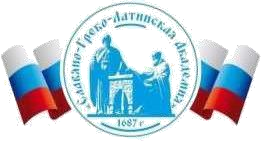 Автономная Некоммерческая Организация Высшего Образования«Славяно-Греко-Латинская Академия»Методические указания к практическим занятиям по дисциплинеИСТОРИЯ РОССИИдля студентов направления подготовки 38.03.02 Менеджмент направленность (профиль) Управление бизнесомПРЕДИСЛОВИЕ Изучение гуманитарных дисциплин составляет важную часть общеобразовательной и мировоззренческой подготовки современных специалистов и способствует интеллектуальному развитию личности и выработке творческого мышления. К важнейшим общественным наукам относится «История России». Изучение дисциплины «История России» в высших учебных заведениях осуществляется в соответствии с Федеральным государственным образовательным стандартом. Цель дисциплины: сформировать у студентов комплексное представление о культурно-историческом своеобразии России, ее месте в мировой и европейской цивилизации. Изучение  «Истории России»  поможет студентам выйти на новый уровень понимания исторических процессов, выработать у них навыки получения, анализа и обобщения исторической информации. Возрождение величия России невозможно без консолидации общества. Важное место в этом процессе отводится исторической памяти народа. Наша страна прошла сложный многовековой путь, полный блестящих успехов и горечи разочарований, но от этого не менее яркий, внесла достойный вклад в развитие человеческой цивилизации. Изучение «Истории России»  помогает увидеть многообразие мира и исторического опыта человечества, систематизировать огромное количество имеющихся в нашем распоряжении данных о прошлом и применить их к решению насущных задач. Напротив, потеря исторической памяти разрушает общественное сознание, делает жизнь бессмысленной. «Без знания истории, – писал русский историк В. О. Ключевский, – мы должны признать себя случайностями, не знающими, как и зачем мы пришли в мир, как и для чего в нем живем, как и к чему должны стремиться».  В ходе занятий студенты получают новые знания, навыки систематизации и оперирования базовыми понятиями. Важную роль в изучении дисциплины следует отвести практическим занятиям, на которых происходит закрепление полученного материала. Именно практические занятия позволяют выявить знания студентов, их умения и творческую самостоятельность. При этом используются различные формы и методы выявления познавательной способности студентов. Самостоятельная работа студентов (СРС) выражает одну из значимых форм образовательного процесса, которая способствует формированию творческой личности специалиста, способного к саморазвитию, самообразованию, инновационной деятельности.  Самостоятельная работа студента содействует развитию умения учиться, формированию способности творческому применению полученных знаний, способам адаптации к профессиональной деятельности в современном мире.   Принципиальное значение придается системному характеру учебного процесса для снижения роли субъективизма при оценке знаний студентов. Решению этой задачи способствует балльно-рейтинговая система обучения в оценке деятельности студентов. Практические занятия не включают всего объема программного материала по данному предмету. Их задача – научить студента работать с предложенной литературой, видеоматериалами, анализировать, сопоставлять, делать соответствующие выводы. В приведенных текстах-документах для чтения правописание дается на языке оригинала.  Практикум дает полноценную комплексную возможность решить следующие задачи:  углубление и закрепление знаний по истории; активизация познавательной деятельности студентов; развитие исторического мышления, интереса к предмету; •оказание помощи студентам при подготовке к практическим занятиям; анализировать архивные документы, комментировать их;  работать над монографией, с научными статьями, извлекать нужный материал из этих источников и делать краткие выписки;  научно, доказательно вести диалог, овладеть культурой спора, основами ораторского искусства; сопоставлять разные точки зрения с выбором оптимального, находить нестандартные решения, отстаивать свою точку зрения, аргументировать свою позицию. Раздел 1.НАРОДЫ И ГОСУДАРСТВА НА ТЕРРИТОРИИ СОВРЕМЕННОЙ РОССИИ В ДРЕВНОСТИ.РУСЬ В IX — ПЕРВОЙ ТРЕТИ XIII ВВ.ПРАКТИЧЕСКОЕ ЗАНЯТИЕ 1 Тема 2. Народы и политические образования на территории современной России в древности.  Цель: формирование общенаучной методологической компетенции, предполагающей знание современных концептуальных подходов к исследованию вопросов образования Российского государства. В результате изучения темы студент: - анализирует основные этапы  исторического развития России; -владеет знаниями по истории древних цивилизации на территории  России; -демонстрирует способность  работы с источниками по истории России; -способен к познавательной деятельности. Формируемые компетенции: Способен осуществлять поиск, критический анализ и синтез информации, применять системный подход для решения поставленных задач (УК-1). Способен воспринимать межкультурное разнообразие общества в социально-историческом, этническом и философском контекстах (УК-5). Актуальность темы. Тема дает возможность показать единство процесса становления человеческого общества, Установить связь между всемирно - историческим развитием и историей нашей страны. В это время возникают очаги цивилизаций на территории нашей страны, происходит первое зарождение государственности у народов, населяющих Кавказ, Крым. Особое внимание следует обратить на культуру и социальную организацию восточных славян, проблемы этногенеза протославянской общности. Теоретическая часть Древнейшие государства на земном шаре образовались еще в конце IV – начале III тысячелетия до н.э. в Египте и Междуречье Тигра и Евфрата. Древнейшие государственные образования на территории нашей страны относятся к I тысячелетию до н.э. В 7-6 вв. до н.э. на территории Северного Причерноморья выходцами из Греции были основаны колонии. Наиболее крупные: Ольвия, Херсонес, Фанагория, Танаис, Горгиппия. Среди причин греческой колонизации - малоземелье греческих полисов и необходимость расширения торговых связей. Большинство колоний представляли собой городагосударства с демократической формой правления. Верховная власть при этом была у народного собрания, выбиравшего архонтов, стратегов, других должностных лиц. Единственная монархия - Боспорское царство с центром в Пантикапее. Во всех греческих колониях господствовали рабовладельческие отношения. Многие колонии чеканили собственную монету. Основные занятия: виноградарство и виноделие, выращивание зерна, засол рыбы, торговля зерном, рабами, различные ремесла. Внешне города-государства напоминали города Греции. В них были мощенные камнем улицы, каменные дома, театры и храмы, украшенные скульптурами, фресками и мозаикой. Города-государства Северного Причерноморья пережили несколько периодов упадка и подъема. Окончательно жизнь здесь прекратилась в 3-4 вв. н.э. в ходе великого переселения народов, когда колонии были разрушены воинственными кочевниками готами и гуннами. Народом, оставившим значительный след в истории, были скифы. Они пришли в степи Предкавказья в 7 в. до н.э. Отсюда скифы совершали свои грабительские походы в Закавказье, Малую и Переднюю Азию. В 6 в. до н.э. скифы осели не только на Северном Кавказе, но и в степях Северного Причерноморья. В это время они переживают период «военной демократии». В общества происходит значительное имущественное расслоение. Отдельные  племена возглавляют вожди-цари. Об их богатстве можно судить по находкам из погребений-курганов на территории современной Ростовской области, Краснодарского и Ставропольского краев. Так в погребениях богатых скифов находят большое количество убитых лошадей и рабов, предметы из благородных металлов: посуду, украшения, оружие. Господствовали среди этого народа царские скифы, им подчинялись скифы-пахари и скифы-кочевники. В 3 в. до н.э. возникло скифское государство с центром в Крыму - столица Неаполь Скифский. Скифы создали яркую самобытную культуру, ее особенность - скифский звериный стиль - использование стилизованных изображений животных, когтей, клыков при украшении оружия, посуды, доспехов. Скифское государство погибло в 3 в. н.э. под ударами кочевников. Скифы как этнос растворились среди других народов. И скифы, и греческие города-государства Северного Причерноморья оказали значительное влияние на развитие цивилизации в Восточной Европе. В 4-6 вв. н.э. происходит так называемое Великое переселение народов, когда, вслед за вторжением в Восточную и Центральную Европу азиатских кочевников гуннов, начинается перемещение по Европе германских (готы), сарматских, славянских и других племен. Главной целью этих перемещений была территория ослабевшей Римской империи. Одновременно окончательному разрушению подверглись скифское государство и города-государства Северного Причерноморья. После Великого переселения народов в степях от Урала до Дуная кочевали племена угров, аваров, хазар. В 6 в. между Доном и Дунаем возник Аварский каганат. В 7 в. в Нижнем Поволжье и на Северном Кавказе - Хазарский каганат. Это были могущественные, но паразитарные государства, жившие за счет грабежа ближайших государств и соседей, а так же торговых караванов на пути из Европы на Восток. Восточным славянам неоднократно приходилось вступать в борьбу с аварами и хазарами. Долгое время дань Хазарии платили некоторые восточнославянские племена. В 965 г. Киевский князь Святослав разгромил Хазарию и открыл путь по Волге и Каспию на Восток. В период раннего Средневековья Северный Кавказ уже представлял скопление различных  народов: предки адыгов, вайнахов, дагестанских народов, аланы. Наиболее крупным и прочным государственным образованием была Алания. Это государство упоминается еще в первые века нашей эры. В конце 4 – начале 5 вв. часть аланских племен оказалась вовлеченной в гуннские и готские военные союзы и вместе с ними прошла по Европе, Северной Африке, сопутствуя вандалам, участвовали в одном из разгромов Рима в 455 г. Уже в 6 в. аланы приняли христианство, имели собственную письменность на основе греческой. Ведущим занятием у них становится земледелие наряду с домашним скотоводством. Аланы были хорошими мастерами-ремесленниками, прежде всего гончарами, кузнецами, строителями. Высоко было развито ювелирное искусство. В 6-8 вв. у алан происходит процесс разложения первобытнообщинных отношений, выделения родоплеменной знати и формирования государственности. Вопросы и задания Вопросы: 1. Ареалы древнейшего земледелия и скотоводства. 2.Основные направления развития и особенности древневосточной, древнегреческой и древнеримской цивилизаций. 3.Киммерийцы, скифы,   и сарматы. 4. Вопрос о славянской прародине и происхождении славян. Расселение славян, их разделение на три ветви: восточных, западных и южных. 5.Хазарский каганат и принятие им иудаизма. Волжская Булгария как часть мусульманского мира. Возникновение и распространение ислама и Арабский халифат. Задания: 1. Заполнить контурную карту «Древние цивилизации на территории России»: показать ареалы древних культур эпохи бронзы; нанести на карту народы эпохи бронзы и раннего железа; показать местонахождение наиболее значительных памятников скифской культуры на Кавказе; нанести античные города-государства на побережье Черного моря. 2. Рассмотреть основные формы религиозных верований (магия, тотемизм, анимизм, фетишизм и др.) на примере язычества древних славян. Перечень основной литературы: История России : учебник /А.С. Орлов, В.А. Георгиев, Н.Г. Георгиева, Т.А. Сивохина; Московский государственный университет им. М.В. Ломоносова, Исторический факультет. – 4-е изд., пепераб. и доп. – Москва : Проспект, 2020. – 528 с. – Прил.: с. 510526. – ISBN 978-5-392-30354-0 Моисеев, В.В. История России. С древнейших времен до наших дней:  учебник для вузов :  / В.В. Моисеев. – 2-е изд., исрп. и доп. – Москва : Директ-Медиа. 2019. – 733 с. : ил. – http: //biblioclub.ru/. – Библиогр. в кн. -  ISBN 978-5-4499-0212-2  Перечень дополнительной литературы:  Данилов, А. А. История России с древнейших времен до наших дней в вопросах и ответах : учебное пособие / А. А. Данилов. - Москва : Проспект, 2017. - 320 с. - На тит. л.: Электронные версии книг на сайте www.prospekt.ru. - ISBN 978-5-392-21699-4. Ключевский, В.О. История России : статьи / В.О. Ключевский. - Москва :Директ-Медиа, 2012. - 886 с. - ISBN 978-5-9989-0516-2 ; То же [Электронный ресурс]. - URL:http://biblioclub.ru/index.php?page=book&id=14559 3.Люкс, Л. История России и Советского Союза: от Ленина до Ельцина / Л. Люкс ; пер. с нем. Б.Л. Хавкина. - Москва :Директ-Медиа, 2012. - 1205 с. - Библиогр. в кн. - ISBN 978-5-4458-0009-5; То же [Электронный ресурс]. - URL: http://biblioclub.ru/index.php?page=book&id=29037 ПРАКТИЧЕСКОЕ ЗАНЯТИЕ 2Тема  4. Русь в  XI — начале XII в.Цель: формирование общенаучной методологической компетенции, предполагающей знание современных концептуальных подходов к исследованию вопросов образования Российского государства. В результате изучения темы студент: - анализирует основные этапы  исторического развития России; -владеет знаниями по истории  России XI — начале XII в; -демонстрирует способность  работы с источниками по истории России; -способен к познавательной деятельности. Формируемые компетенции: Способен осуществлять поиск, критический анализ и синтез информации, применять системный подход для решения поставленных задач (УК-1). Способен воспринимать межкультурное разнообразие общества в социальноисторическом, этническом и философском контекстах (УК-5). Актуальность темы. Актуальность темы обусловлена тем, что в условиях глобализации наблюдается всплеск интереса к своим историческим корням, в том числе к начальным этапам русской государственности. Научный взгляд на эту проблему будет способствовать объективному пониманию исторического процесса, свободному от идеологических спекуляций. В этот период произошло эпохальное событие, определившее политическую и культурную ориентацию русского государства – крещение Руси. Теоретическая часть Наивысшего расцвета государство Киевская Русь достигло в годы правления Ярослава Мудрого (1019-1054 гг.). Он занял Киевский престол, одержав победу над своим братом Святополком Окаянным. Однако до 1035 г. делил власть с братом Мстиславом Тмутараканским. Киевская Русь все еще оставалась раннефеодальной монархией во главе с великим князем, который опирался  на княжеский совет из числа наиболее значительных государственных фигур. Состав совета не был постоянным: в него могли входить местные князья, старшины городов, видные дружинники. В дальнейшем из совета сформировалась боярская дума. Основой социального строя государства было феодальное землевладение. Собственники земли: князья, бояре, дружинники, церковь. Они эксплуатировали труд различных категорий зависимого населения: холопов, изгоев, закупов, рядовичей, смердов. Наиболее многочисленной по составу была группа смердов. К свободным смердам относились общинники, имевшие хозяйство и необходимые орудия труда. Разорявшиеся общинники вынуждены были обращаться за помощью к богатым землевладельцам - феодалам. Таким образом, они теряли самостоятельность и несли определенные повинности в пользу своего господина. Главной формой эксплуатации в 10-12 вв. являлась натуральная или продуктовая рента, которая была платой феодалу за предоставленный им земельный надел. Наряду с утверждением феодальных отношений на Руси происходит рост городов. Основное население  в них составляли ремесленники, торговцы. Большую роль в жизни городов играло вече (народное собрание), которое наиболее важные вопросы городской жизни, созывало ополчение, назначало “чиновников”. Таким образом, бояре, высшее церковное руководство, князья - возвышались над основной массой населения, но власть князя не была самодержавной, она ограничивалась боярской думой и вечевым строем городов.  При Ярославе Мудром Русь стала одним из сильнейших государств в Европе. Через своих детей Ярослав породнился со многими европейскими монархиями: королями Польши, Венгрии, Франции, Англии, Швеции. В 1036 г. русские войска разгромили печенегов, их набеги на Русь прекратились. Несколько десятилетий Русь не знала нашествия кочевников, что способствовало развитию земледелия в южнорусских землях и создавало благоприятные условия для внутреннего развития.  В своей внутренней политике Ярослав был неутомимым строителем, при нем возникло несколько десятков новых городов, а Киев по своему богатству и красоте соперничал с Константинополем. В городе было около 400 церквей и 8 рынков. Были открыты школы, в том числе и женская, делались переводы книг на русский язык. Сам Ярослав владел несколькими иностранными языками, имел богатейшую библиотеку. Ярослав укреплял и русскую церковь, он ввел обязательную церковную десятину, а в 1051 г. впервые добился избрания Киевского митрополита собором русских епископов. Первый Киевский митрополит - Илларион. Огромное значение имело принятие единого для всей Руси судебного кодекса “Русская Правда”. Это был первый документ, регулировавший взаимоотношения различных слоев населения, отношения собственности и договорные отношения. Утверждался порядок разрешения различных споров и возмещения ущерба. Определялись наказания за совершенные правонарушения, отменялась кровная месть, вводились штрафы в защиту жизни и имущества, определялось положение феодально-зависимого населения.  Киевская Русь в середине 11 в. достигла наивысшего могущества и стала одним из крупнейших и наиболее развитых государств Европы. Вопросы и задания Вопросы: Внутриполитическое развитие в XI в. Борьба за власть между сыновьями Владимира Святого. Ярослав Мудрый. Русь при Ярославичах. Владимир Мономах. Экономика древней Руси. Роль природно- климатического фактора. Общественный строй Руси: дискуссии в исторической науке. Проблема «феодализма» в целом и в древней Руси в частности. Внешняя политика и международные связи: отношения с Византией, печенегами, половцами, странами Центральной, Западной и Северной Европы Задания: 1.Составить сравнительную таблицу:   «Деятельность русских князей» (от Рюрика до Мстислава Великого), где отразить основные события внутренней и внешней политики, культуры. По контурной карте отметьте направления миграции и места проживания основных славянских племен, укажите торговые пути, которые сыграли важную роль в жизни восточных славян. Найти статьи в Краткой и Пространной «Русской Правде», отражающие углубление социальной неоднородности и становление индивидуальной собственности в Древней Руси. Назвать основные группы зависимых людей. Опишите их положение в обществе. 5.Заполнить таблицу «Основные функции древнерусских городов: экономические, политические, культурные». Прочитайте фрагмент летописи. О чьей гибели рассказывает летописец?  «И секли его мечами и саблями, наносили раны копьями…нечестивые же, думая, что князь убит, взяли раненого друга своего и, трепеща, ушли. Князь же, оторопев, выскочил за ними и пошел под сени с громкими стонами. Они же, услышав его голос, возвратились…Тут окаянные бросились к нему. Петр же, Кучков зять, отсек ему руку правую». В приведенном фрагменте исторического сочинения вместо пропусков впишите имя князя. Недаром любил народ _________ . Русская земля терпела от половцев и княжеских усобиц большие беды и разорения. _________громил поганых нещадно, с братьями же своими не спорил, не враждовал, а советом и любовью вносил мир в княжескую семью, и заслужил прозвание братолюбца. При своей отваге, удали, любви к труду _________ имел разум светлый, был ко всему делу досуж и умел приносить родной земле добро всегда и во всем. Оттого стоял он в народном разумении выше всех князей того времени, и не было ему меж ними ровни. Определите, о каких событиях идет речь в отрывках из «Повести временных лет». «И повелел своим воинам сделать колеса и поставить на колеса корабли. И с попутным ветром подняли они паруса и пошли по полю к городу. Греки же, увидев это, испугались и сказали через послов: «Не губи города, дадим тебе дани какой захочешь». И остановил он воинов, и вынесли ему пищу и вино, но не принял его, так как было оно отравлено… И приказал дать дани на две тысячи кораблей: по двенадцати гривен на человека, а было в каждом корабле по сорок мужей».  «…Отпустил дружину свою домой, а сам с малой частью дружины вернулся, желая большого богатства. Древляне же, услышав, что идет снова, держали совет с князем своим Малом: «Если повадился волк к овцам, то вынесет все стадо, пока не убьем его; так и этот: если не убьем его, то всех нас погубит». И послали к нему, говоря: «Зачем идешь опять? Забрал уже всю дань». И не послушал их…». «И послали со словами: «Ты, князь, ищешь чужой земли и о ней заботишься, а свою покинул, а нас чуть было не взяли печенеги и мать твою и детей твоих. Если не придешь и не защитишь нас, то возьмут-таки нас. Неужели не жаль тебе своей отчины, старой матери, детей своих?». «И поставил кумиры на холме за теремным двором: деревянного Перуна с серебряной головой и золотыми усами, затем Хорса, Дажьбога, Стрибога, Симаргла и Мокошь. И приносили им жертвы, называя их богами, и приводили к ним своих сыновей и дочерей, а жертвы эти шли бесам и оскверняли земли жертвоприношениями своими. И осквернялась кровью земля Русская и холм тот». «…Повелел опрокинуть идолы – одних изрубить, а других сжечь. Перуна же приказал привязать к хвосту коня и волочить его…к Ручью и приставил двенадцать мужей колотить его жезлами. Делалось это не потому, что дерево что-нибудь чувствует, но для поругания беса, который обманывал людей в этом образе, - чтобы принял возмездие от людей». «Учила его мать принять крещение, но он не думал прислушаться к этому; но если кто собирался креститься, то не запрещал, а только насмехался, говоря: «Как мне одному принять иную веру? А дружина моя станет насмехаться». Она же сказала ему: «Если ты крестишься, то и все сделают то же». «И было видно страшное чудо. Русские же, увидев пламень, бросились в воду морскую, стремясь спастись – и так оставшиеся возвратились домой. И придя в землю свою, поведали – каждый своим – о происшедшем и о ладейном огне. «Будто молнию небесную, - говорили они, - имели у себя греки и, пуская ее, пожгли нас; оттого и не одолели их». «Изгнали варяг за море, и не дали им дани, и начали сами собой владеть, и не было среди них правды, и встал род на род, и была у них усобица, и стали воевать друг с другом. И сказали себе: «Поищем себе князя, который бы владел нами и судил по праву». И пошли за море к варягам…». «Когда он вырос и возмужал, стал он собирать много воинов храбрых, и быстрым был, словно пардус (барс), и много воевал. В походах же не возил за собою ни возов, ни котлов, не варил мяса, но, тонко нарезав конину, или зверину, или говядину и зажарив на углях, так ел; не имел он шатра, но спал, постилая потник с седлом в головах, - такими же были и все остальные его воины. И посылал в иные земли со словами: «Хочу на вас идти». И пошел на Оку реку и на Волгу, и встретил вятичей…». Перечень основной литературы: История России : учебник /А.С. Орлов, В.А. Георгиев, Н.Г. Георгиева, Т.А. Сивохина; Московский государственный университет им. М.В. Ломоносова, Исторический факультет. – 4-е изд., пепераб. и доп. – Москва : Проспект, 2020. – 528 с. – Прил.: с. 510526. – ISBN 978-5-392-30354-0 Моисеев, В.В. История России. С древнейших времен до наших дней:  учебник для вузов :  / В.В. Моисеев. – 2-е изд., исрп. и доп. – Москва : Директ-Медиа. 2019. – 733 с. : ил. – http: //biblioclub.ru/. – Библиогр. в кн. -  ISBN 978-5-4499-0212-2    Перечень дополнительной литературы:  Данилов, А. А. История России с древнейших времен до наших дней в вопросах и ответах : учебное пособие / А. А. Данилов. - Москва : Проспект, 2017. - 320 с. - На тит. л.: Электронные версии книг на сайте www.prospekt.ru. - ISBN 978-5-392-21699-4. Ключевский, В.О. История России : статьи / В.О. Ключевский. - Москва :Директ-Медиа, 2012. - 886 с. - ISBN 978-5-9989-0516-2 ; То же [Электронный ресурс]. - URL:http://biblioclub.ru/index.php?page=book&id=14559 Раздел 2.  РУСЬ В XIII–в нач. XVI ВВ.ПРАКТИЧЕСКОЕ ЗАНЯТИЕ 3Тема 6. Русские земли в середине  XIII в. — XIV в. Цель: формирование общенаучной методологической компетенции, предполагающей знание современных концептуальных подходов к исследованию вопросов образования Российского государства. В результате изучения темы студент: - анализирует основные этапы  исторического развития России; -владеет знаниями по истории  России середины XIII —  XIV в; -демонстрирует способность  работы с источниками по истории России; -способен к познавательной деятельности. Формируемые компетенции: Способен осуществлять поиск, критический анализ и синтез информации, применять системный подход для решения поставленных задач (УК-1). Способен воспринимать межкультурное разнообразие общества в социальноисторическом, этническом и философском контекстах (УК-5). Актуальность темы. Актуальность темы заключается в том, что в этот период происходило поступательное развитие русской традиционной культуры, были созданы выдающиеся шедевры каменного зодчества, литературы, прикладного искусства. Большую роль в сохранении идейного единства русских земель в период раздробленности сыграла православная церковь. Теоретическая часть Одновременно с нашествием монголо-татар, шведские и немецкие феодалы предприняли попытку захватить северо-западные русские земли. Богатые Прибалтийские земли так же привлекали завоевателей. Идеологическое обоснование завоевательным походам давала римско-католическая церковь, призывавшая к скорейшему крещению язычников и стремившаяся утвердить свое влияние в Балтийском регионе. Вторжение немецких захватчиков в Прибалтику началось в 1201 г. В этом году в устье Западной Двины немцы основали крепость Ригу. В целях дальнейшей экспансии в г. Риге в 1202 г. был основан Орден Меченосцев. В 1237 г. Орден Меченосцев объединился с находившимся в Пруссии Тевтонским орденом и таким образом возник Ливонский орден - главная опора Ватикана в восточной Европе. Одновременно на севере русских земель активизировались шведские феодалы. Они стремились распространить свое влияние на эти территории и препятствовать торговле новгородцев через Балтийское море. С этой целью летом 1240 г. шведская флотилия под командованием Биргера поднялась по реке Неве и остановилась в устье ее притока Ижоры для короткого отдыха. Новгородский князь Александр Ярославович, спешно собрав свою дружину и новгородских ратников (ополчение), подошел к месту стоянки шведского флота. Войско Александра было значительно меньше. Но все решили внезапность нападения и талант полководца. 15 июля 1240 г. конная дружина Александра неожиданно ударила вдоль Ижоры в центр расположения шведских войск. Одновременно пешие воины-новгородцы наступали вдоль Невы, тесня врага, отрезая шведов от флота. Русских воинов пало в бою всего 20 человек. За мужество и доблесть народ прозвал Александра Невским. В результате победы берега Финского залива остались за Русью, что дало возможность продолжить торговый обмен со странами Европы. В то же время к захвату русских земель приступили рыцари Ливонского ордена. Ливонцы захватили крепость Изборск (1240 г.), разбили псковскую рать и после семидневной осады взяли Псков. “Немцы захватили Псков, завоевали часть новгородской земли; в тридцати верстах от Новгорода не было от них безопасно” - написано в одной из летописей. Александр Невский в это время находился в Переяславле. Причиной отъезда из Новгорода была размолвка с новгородскими боярами. Новгородцы просили молодого полководца помочь им. Князь Невский и суздальское войско освободили Копорье и Псков (1242 г) и двинулись в землю эстов. 5 апреля 1242 г. на льду Чудского озера произошло знаменитое Ледовое побоище. Встретились основные силы немецких рыцарей и русское войско во главе с князем Александром Невским. Немцы построили свой обычный боевой порядок - клин, который русские называли “свиньей”. Александр все это предвидел, и самые сильные свои отряды поставил не в центре, а по бокам, по флангам. Сначала рыцари довольно легко прорвали слабый центр русских, но затем неожиданно для них, сильные отряды с боков, как клещами, сдавили “свинью”. Немцы в тяжелых латах скользили по льду и падали, в то время как русские войны поражали их со всех сторон. Наконец враги не выдержали и побежали. Непрочный апрельский лед треснул, и закованные в латы рыцари с конями стали проваливаться под лед. Свыше пятисот рыцарей полегло в этой битве, пятьдесят попало в плен. Скоро из Ордена явился посол в Новгород с торжественным отказом от притязаний на русские земли и с просьбой отпустить рыцарей. В результате ожесточенной борьбы русские одержали решительную победу над войсками иноземных захватчиков. Новгородская и Псковская земли сохранили свою независимость, что было очень важно в то время, когда Русь находилась под игом монголо-татарских ханов. Важно выделить причины и особенности образования единого Российского государства. Проанализировать какие факторы и почему играли решающую роль в объединении страны. Объяснить, почему именно Москва стала центром объединения. Следует отметить, что образование единого Российского государства и централизованных монархий в Западной Европе происходило приблизительно в одно время.  При подготовке к практическому занятию необходимо оценить роль Куликовской битвы, деятельность Дмитрия Донского, а также роль русской православной церкви в борьбе с Ордой. Далее, следует проследить наступление крестоносцев на северо-востоке Европы, участие русских земель в ее отражении. Вопросы и задания Вопросы: Монгольская империя. Завоевания Чингисхана и его потомков. Походы Батыя на Русь и в Восточную и Центральную Европу. Возникновение Орды. Судьбы русских земель после монгольского нашествия. Северный Кавказ в составе Золотой Орды. Система зависимости русских земель от ордынских ханов. Дискуссии о роли ордынского владычества в истории России. Южные и западные русские земли. Возникновение Литовского государства и включение в его состав части русских земель. Католическая церковь в Средние века. Папство. Крестовые походы. Ордена крестоносцев и отношения с ними русских земель. Александр Невский. Споры о его «историческом выборе». 5.Княжества Северо-Восточной Руси. Борьба за великое княжение Владимирское. Усиление Московского княжества. 6Деятельность первых московских князей. Перенос митрополичьей кафедры в Москву. Роль православной церкви в ордынский период русской истории. Сергий Радонежский. 7.Дмитрий Донской. Куликовская битва. Закрепление первенствующего положения московских князей. Дискуссии об альтернативных путях объединения русских земель. Задания: Составить сравнительную таблицу:   «Особенности развития русских земель» (Владимиро-Суздальского, Галицко-Волынского княжеств и Новгородской феодальной республики). Заполнить контурную карту  «Политическая раздробленность Руси в XII – первой четверти XIII вв.»,  указать границы княжеств и земель, соседние государства. Укажите, какие признаки, процессы и особенности характеризуют: А) экономические; Б) социальные; В) политические предпосылки образования единого Российского государства в XV – первой трети XVI в. Набор ответов Расширение поместного землевладения. Потребность феодалов в сильной княжеской власти, обладающей эффективным административным аппаратом. Необходимость ликвидации таможенных границ между княжествами, чтобы создать благоприятные условия для развития торговли. Необходимость борьбы за национальную независимость.  Дальновидная политика династии московских князей. Потребность служилого дворянства в могущественном и богатом князе, раздающем поместья за службу.  Постепенное нарушение натуральности сельскохозяйственного производства. Потребность горожан в сильной княжеской власти, способной преодолеть разобщенность русских земель, способной ограничить произвол феодалов, способной обеспечить условия для обмена товарами, способной обеспечить независимость страны. Углубление процесса отделения ремесла от сельского хозяйства.  Превращение Москвы в религиозный центр русских земель в результате переноса митрополичьей кафедры из Владимира в Москву.  Превращение Московского княжества в общенациональный центр, поднявший знамя освободительной борьбы.  Необходимость введения единой денежной системы, единых мер веса, объема и длины, чтобы обеспечить благоприятные условия для развития торговли. Рост и укрепление городов как торгово-ремесленных центров. Перечень основной литературы: История России : учебник /А.С. Орлов, В.А. Георгиев, Н.Г. Георгиева, Т.А. Сивохина; Московский государственный университет 	им. М.В. 	Ломоносова, Исторический факультет. – 4-е изд., пепераб. и доп. – Москва : Проспект, 2020. – 528 с. – Прил.: с. 510-526. – ISBN 978-5-392-30354-0 Моисеев, В.В. История России. С древнейших времен до наших дней:  учебник для вузов :  / В.В. Моисеев. – 2-е изд., исрп. и доп. – Москва : Директ-Медиа. 2019. – 733 с. : ил. – http: //biblioclub.ru/. – Библиогр. в кн. -  ISBN 978-5-4499-0212-2  Перечень дополнительной литературы:  Данилов, А. А. История России с древнейших времен до наших дней в вопросах и ответах : учебное пособие / А. А. Данилов. - Москва : Проспект, 2017. - 320 с. - На тит. л.: Электронные версии книг на сайте www.prospekt.ru. - ISBN 978-5-392-21699-4. Ключевский, В.О. История России : статьи / В.О. Ключевский. - Москва :ДиректМедиа, 2012. - 886 с. - ISBN 978-5-9989-0516-2 ; То же [Электронный ресурс]. - URL:http://biblioclub.ru/index.php?page=book&id=14559 Раздел 3. РОССИЯ В XVI–XVII ВВ.ПРАКТИЧЕСКОЕ ЗАНЯТИЕ 4Тема 8. Эпоха Ивана IV Грозного. Цель: формирование общенаучной методологической компетенции, предполагающей знание современных концептуальных подходов к исследованию вопросов образования Российского государства. В результате изучения темы студент: - анализирует основные этапы  исторического развития России; -владеет знаниями по истории  России XVI в; -демонстрирует способность  работы с источниками по истории России; -способен к познавательной деятельности. Формируемые компетенции: Способен осуществлять поиск, критический анализ и синтез информации, применять системный подход для решения поставленных задач (УК-1). Способен воспринимать межкультурное разнообразие общества в социальноисторическом, этническом и философском контекстах (УК-5). Актуальность темы.               Актуальность темы заключается в том, что в российском обществе до сих нет единого мнения о личности Ивана Грозного, оценки его деятельности. Для многих российских властителей (Петр I, Сталин) Иван Грозный стал примером и образцом для подражания. Акты террора нередко оправдывались ссылками на исторический опыт. В этот период в российском государстве были проведены прогрессивные реформы, произошло присоединение Поволжья, Сибири, Кабарды. Однако террор стал средством решения политических вопросов, репрессии погубили не только многих бояр, но и рядовых жителей, экономика страны пришла в упадок.  Теоретическая часть Русское государство в первой половине 16 в. складывалось в форме сословно- представительной монархии. Оформлялись основные сословия: феодальная аристократия (князья и бояре), дворянство, духовенство, крестьянство, горожане. И великий князь правил, опираясь на представителей привилегированных сословий. После смерти Василия III в 1533 г. формально великим князем стал его сын трехлетний Иван IV, но фактически правила мать Ивана - Елена Глинская. Ей удалось ввести единую денежную систему и начать губную и земскую реформы. После ее смерти в 1538 г. начинается период боярского правления, который характеризуется борьбой боярских группировок Шуйских, Бельских и Глинских за власть при малолетнем Иване IV. Это значительно ослабило государственную власть и привело к многочисленным народным волнениям в стране.  Надежды на разрешение противоречий связывали с началом самостоятельного правления Ивана IV. 16 января 1547 г. по ритуалу, задуманному митрополитом Макарием, шестнадцатилетний великий князь Иван IV принял царский титул. Это укрепило центральную власть, а русский государь был формально приравнен к западноевропейским монархам. В 1549 г. был созван первый Земский собор. Это было собрание представителей сословий, высказывавших свои соображения по предлагавшимся царем вопросам. Земские соборы не ограничивали власть царя, но служили для совета и опоры в проведении внутренней и внешней политики. Россия вступила в период сословнопредставительной монархии. С Земского собора 1549 г. началось десятилетие реформ. Основным организатором их была “Избранная рада“. В неё входили близкие друзья царя: князь А.М. Курбский, дворянин А.Ф. Адашев, митрополит Макарий, протопоп Сильвестр и др. В 1550 г. был принят новый общерусский Судебник. Он повторил статью о Юрьевом дне, но увеличил пожилое на два алтына. Судебник способствовал укреплению центральной власти, ограничивал власть наместников. Устанавливалась единая государственная пошлина, право сбора которой имела царская администрация. Население должно было нести тягло - совокупность натуральных и денежных повинностей. Единой мерой обложения стала большая соха. В результате военной реформы было создано постоянное стрелецкое войско. Стрельцы служили за денежное вознаграждение. Определен порядок прохождения военной службы для дворян и “детей боярских”. Служба для них была наследственной обязанностью, и явиться на нее было необходимо по первому зову царя. Получили дальнейшее развитие и возникли новые особые органы государственной исполнительной власти - приказы (посольский, разбойный, челобитные и др.). Было ограничено местничество - порядок занятия государственных должностей в зависимости от знатности происхождения. Система кормления, содержание должностных лиц за счет местного населения, в 1556 г. была заменена общегосударственным налогом, из которого платили жалование служилым людям.  Церковный Стоглавый собор в 1551 г. (его постановления составили сто глав) оформил Пантеон русских святых, поставил под контроль царя церковное землевладение, призвал к борьбе против пороков среди священнослужителей. При Иване IV были завершены губная и земская реформы. Были созданы два типа органов местного управления:  “Земские избы“, выполнявшие хозяйственные функции и  “Губные избы”, ведавшие борьбой с преступностью, следствием и судом. Реформы середины 16 в. значительно укрепили центральную власть, завершили формирование органов государственного управления и сыграли положительную роль в развитии русского государства. С начала 60-х гг. 16 в. Иван IV начинает отходить от политики поступательных реформ, порывает с “Избранной радой“ и встает на путь террора, способствовавшего быстрому усилению его личной власти. В январе 1565 г. он удаляется в свою резиденцию в Александровской слободе и отсюда отправляет послания, в которых обвиняет церковное руководство и феодальную аристократию в измене и требует предоставления себе чрезвычайных полномочий. Все государство было поделено на две части: опричнину (от слова оприч - кроме) и земщину. Опричнина стала личным уделом царя, в который он включил наиболее экономически развитые районы страны, торговые города, основные центры солеварения и стратегически важные крепости. На этих землях поселялись дворяне, вошедшие в опричное войско, а бывшие владельцы имений, в основном бояре, выселялись в земщину. В опричнине складывались свои параллельные земским органы управления: дума и приказы. Члены опричного войска носили монашескую черную одежду, а к седлам лошадей прикрепляли собачьи головы и метлы, как символ преданности царю и готовности вымести любую измену в государстве. Фактически опричное войско представляло собой карательный орган, подчинявшийся лично царю и служивший укреплению его власти. Численность войска первоначально составляла 1 тысячу, затем увеличилась до 5 тысяч человек. Среди опричников выделялись: князь А. Вяземский, боярин В. Грязной, дворянин Малюта Скуратов. Одними из первых от рук  опричников погибли: крупные церковные деятели, знатные бояре, князья. Репрессии коснулись и простолюдинов. Вершиной террора стал поход на Новгород зимой 1569-1570 гг. Причина - слухи о желании новгородцев уйти под власть Речи Посполитой и борьба с остатками новгородской самостоятельности. По пути в Новгород опричники грабили города и села, казнили их жителей. В самом Новгороде было убито от 3 до 10 тыс. жителей всех возрастов и сословий. Летом 1570 г. при личном участии Ивана IV развернулись массовые репрессии в Москве, где после пыток было казнено более сотни человек. Террор был  непредсказуем, и в том же 1570 г. были казнены и убиты и организаторы опричнины. Конец опричнине помог положить набег крымского хана Девлет-Гирея на Москву в 1571 г., когда опричное войско не смогло оказать ему сопротивление. Опричнина была отменена в 1572 г. Она значительно ухудшила экономическое и политическое положение России. Фактически это была попытка решить общегосударственные проблемы управления страной не путем реформ, а с помощью террора и усиления личной власти царя. Однако, она смогла дать лишь временный неустойчивый эффект и привела к еще большему обострению противоречий.  Последние годы жизни Ивана Грозного были трагичны. От его руки погибает старший сын Иван, с которым связывались большие надежды как с приемником. Второй сын - Федор, был слабоумным, а третий - Дмитрий, родился за два года до смерти Ивана IV в 1582 г. Умер Иван Грозный 18 марта 1584 г. Личность и деятельность Ивана IV были противоречивы. Главным результатом его правления явилось оформление централизованного Российского государства - царства равного великим империям прошлого. Оно приобрело широкий международный авторитет, имело мощный военный и бюрократический аппарат. Однако именно в это время Россия вела изнурительную и бесплодную Ливонскую войну, которая сопровождалась страшным опричным террором во внутренней политике. В конце правления Ивана IV Россия оказалась в состоянии политического и экономического кризиса, что во многом определило дальнейшую историю нашей страны. Вопросы и задания Вопросы:1. Династический кризис. Борьба боярских группировок за власть (1533-1547) Реформы «Избранной рады». Сословно-представительная монархия. Начало деятельности Земских Соборов. Опричнина. Споры о причинах и характере опричнины в исторической науке. Внешняя политика России: основные направления, итоги и результаты. Культура России в XVI веке. Страны Европы в XVI веке. Задания: Заполнить таблицу «Реформы, осуществленные Избранной радой» (год, реформа, результаты и последствия). Найти на карте: территорию Российского государства к середине XVI в.; Казанское, Астраханское, Крымское, Сибирское ханства; земли, выделенные в опричнину, Александровскую слободу; район Ливонской войны; Речь Посполитую; города Ригу, Ревель (Таллинн), Юрьев (Тарту), Полоцк, Нарву. 3. 	Заполнить контурную карту «Расширение 	Российского государств в  XVI в.». Показать территории, вошедшие в состав государства при Иване IV. Рассмотреть различные точки зрения в исторической науке на личность и деятельность Ивана Грозного. Сформулировать и аргументировать свою точку зрения.  Заполнить таблицу «Общее и особенное в политическом строе России и Запада в XVI веке». Перечень основной литературы: История России : учебник /А.С. Орлов, В.А. Георгиев, Н.Г. Георгиева, Т.А. Сивохина; Московский государственный университет им. М.В. Ломоносова, Исторический факультет. – 4-е изд., пепераб. и доп. – Москва : Проспект, 2020. – 528 с. – Прил.: с. 510526. – ISBN 978-5-392-30354-0 Моисеев, В.В. История России. С древнейших времен до наших дней:  учебник для вузов :  / В.В. Моисеев. – 2-е изд., исрп. и доп. – Москва : Директ-Медиа. 2019. – 733 с. : ил. – http: //biblioclub.ru/. – Библиогр. в кн. -  ISBN 978-5-4499-0212-2    Перечень дополнительной литературы:  Данилов, А. А. История России с древнейших времен до наших дней в вопросах и ответах : учебное пособие / А. А. Данилов. - Москва : Проспект, 2017. - 320 с. - На тит. л.: Электронные версии книг на сайте www.prospekt.ru. - ISBN 978-5-392-21699-4. Ключевский, В.О. История России : статьи / В.О. Ключевский. - Москва :Директ-Медиа, 2012. - 886 с. - ISBN 978-5-9989-0516-2 ; То же [Электронный ресурс]. - URL:http://biblioclub.ru/index.php?page=book&id=14559 ПРАКТИЧЕСКОЕ ЗАНЯТИЕ 5Тема  10. Россия в XVII в.Цель: формирование общенаучной методологической компетенции, предполагающей знание современных концептуальных подходов к исследованию вопросов образования Российского государства. В результате изучения темы студент: - анализирует основные этапы  исторического развития России; -владеет знаниями по истории  России XVII в; -демонстрирует способность  работы с источниками по истории России; -способен к познавательной деятельности. Формируемые компетенции: Способен осуществлять поиск, критический анализ и синтез информации, применять системный подход для решения поставленных задач (УК-1). Способен воспринимать межкультурное разнообразие общества в социальноисторическом, этническом и философском контекстах (УК-5). Актуальность темы.     Актуальность изучения темы обусловлена тем, что XVII в. положил начало новому периоду русской истории. Была освоена Сибирь, землепроходцы дошли до Тихого океана, стала развиваться мануфактура, торговля. В начале XVII в. происходит обострение внутреннего и международного положения, происходят события, получившие название «Смутное время», которые привели к установлению новой династии – Романовых. На этот период приходится решающий этап формирования системы крепостного права, церковный раскол и крестьянские войны. Теоретическая часть Россия в 17 в. представляла собой сословно-представительную монархию, постепенно продвигавшуюся в сторону абсолютизма. На протяжении первой половины 17 в. приходилось преодолевать экономические и политические последствия Смуты. В России в этот период окончательно сложилось крепостничество. Основой отношений феодалов и крепостных крестьян стала барщинная система: господство натурального хозяйства, наделение крестьян землей и орудиями труда, за что они работали на барина (барщина), отдавали ему часть урожая (оброк), несли повинности перед государством и платили налоги. Крестьяне находились в личной зависимости от феодала, были прикреплены к земле, при этом орудия труда были примитивны, использовались старые методы производства. Тем не менее, в экономике происходили значительные изменения: восстанавливалось хозяйство, началась специализация районов и городов, усилился обмен между ними, что положило начало формированию всероссийского рынка и сокращало действие натурального хозяйства. Политическое объединение страны закреплялось экономическим. Ремесло от заказа перешло к обслуживанию рынка, стало складываться мелкотоварное производство. Но ремесло не удовлетворяло спрос. В 17 в. возникли мануфактуры - крупные предприятия с ручным трудом и разделением по специальностям. До конца века создано до 30 мануфактур в металлургическом, оружейном, полотняном, кожевенном деле. В основном на них использовался труд крепостных. В связи с ростом городов значительно расширилась внутренняя торговля. Многие города превратились в крупные торговые центры, стали проводить ярмарки. Крупнейшими были - Макарьевская, Свенская, Ирбитская. Расширению масштабов торговли  способствовали Торговый устав 1653 г., вводивший единую пошлину и отменивший ряд внутренних пошлин и Новоторговый устав 1667 г., дававший льготы русским купцам во внутренней торговле. Внешняя торговля страдала от отсутствия выхода к Балтийскому и Черному морям. Первому царю из династии Романовых Михаилу Федоровичу весь период своего правления (1613–1645 гг.) пришлось преодолевать отрицательные последствия Смуты. Было восстановлено хозяйство страны, укреплено положение дворян, введено воеводское правление на местах, пополнена казна, собрано новое войско, увеличено число приказов. Проводилась примирительная политика объединения сил, и поэтому царь часто собирал Боярскую думу и Земские соборы. Важную роль в управлении государством сыграл отец Михаила - патриарх Филарет. С 1619 по 1633 г. он, умный и властный политик, фактически правил страной вместе со своим сыном. Значительно окрепло государство при сыне Михаила Алексее (1645–1676 гг.). Во второй половине 17 в. почти стерлись различия  между вотчиной и поместьем, боярством и дворянством. Возник единый господствующий класс - дворяне. Царь стремился править все более самостоятельно. Он перестал созывать Земские соборы, почти не собирал Боярскую думу. Усилилось значение приказов, числи которых доходит до 80. Создан Приказ тайных дел – личная канцелярия царя, надзиравшая за всеми учреждениями. Быстро росла бюрократия, чиновничий аппарат. Возникли зачатки регулярной армии - полки “нового строя”, комплектовавшиеся на добровольной основе. Построены первые корабли. Территория государства была разделена на 250 уездов, во главе которых стояли воеводы, имевшие всю полноту административной, полицейской и военной власти. Основным сводом законов России становится Соборное Уложение 1649 г. В нем говорилось о преступлениях против церкви и царской власти, против порядка управления, личности, нравственности, о должностных и имущественных преступлениях. Регламентировалось несение различных служб, таможенная политика, операции с недвижимостью, заключение договоров, порядок судопроизводства, семейные отношения. Ограничивался рост церковного землевладения. Уложение окончательно оформило крепостное право, установив бессрочный сыск беглых крестьян. Были ликвидированы «белые слободы», их население включалось в посад. При этом все население посада закреплялось за определенным городом. В 1653-1656 гг. патриарх Никон провел церковную реформу с целью вернуть русскую православную церковь к греческим образцам. Противники нововведений во главе с протопопом Аввакумом выступили за старые обряды. Произошел раскол церкви, появились раскольники. Патриарх Никон попытался диктовать свою волю царю, но это противоречило политике Алексея Михайловича и в 1666 г. Никон был лишен сана. Противостояние духовной и светской власти закончилось победой и укреплением светской. В период правления Алексея Михайловича не только происходит значительное укрепление самодержавной власти, но и закладываются основы будущих реформ. К середине 17 в. основными задачами внешней политики России становятся: на западе и северо-западе - возвращение потерянных во время Смуты земель, а на юге - защита от набегов крымских ханов, уводивших в плен тысячи русских и украинцев. К 30-м гг. 17 в. складывается благоприятная международная обстановка для борьбы с Речью Посполитой за возвращение Смоленска. Война 1632-1634 гг. оказалась неудачной для России, Смоленск остался за поляками, но польский король Владислав IV отказался от претензий на московский престол. Новые столкновения между Россией и Речью Посполитой начались из-за вхождения Украины в состав России. Речь Посполита владела землями Белоруссии и большей частью Украины, где действовал тройной гнет: феодальный, национальный и религиозный. За порогами Днепра образовалась казачья вольница - Запорожская Сечь. Польша притесняла запорожцев, отменила их самоуправление.  В 1648 г. национально-освободительную борьбу украинского народа возглавил Богдан Хмельницкий. Казацкое войско разбило поляков в нескольких сражениях и в 1649 г. был заключен Зборовский мир: Украина во главе с Хмельницким была выделена в отдельную автономию. Но поляки продолжали нападения на запорожцев. В 1651 г. из-за предательства союзников-крымцев под Берестечком войско Хмельницкого было разбито и он вынужден был подписать Белоцерковский мир, уменьшивший территорию автономии, ухудшивший положение Украины. Хмельницкий неоднократно просил Москву о помощи. 1 октября 1653 г. Земский собор принял решение о воссоединении Украины с Россией, а 8 января 1654 г. состоялась Переяславская Рада, утвердившая это решение. На Украине сохранялись прежние органы власти во главе с выборным гетманом и местное право. Украинский народ избавился от национального и религиозного гнета Польши и угрозы порабощения Турцией. Он сохранил себя как нацию. Россия увеличила свою территорию, возрос ее международный авторитет. После таких действий России в этом же году началась война с Польшей, в ходе которой враждующие стороны имели переменный успех. Война закончилась в 1667 г. подписанием Андрусовского перемирия, по которому Речь Посполита возвратила России Смоленскую и Черниговскую земли, признала вхождение Левобережной Украину и Киевщины в состав России. В 1686 г. “Вечный мир” закрепил эти земли за Россией. Таким образом, Россия вернула часть западных земель. У Польши остались Белоруссия и Правобережная Украина. В это же время Россия воевала со Швецией (1656-1658), но по Кардисскому миру 1661 г. у шведов остались побережье Балтийского моря и Невские земли. В 1677-1681 гг. проходила война с турками османами, и по Бахчисарайскому миру (1681 г.) османы признали право России на Киев, земли между Днепром и Бугом объявлялись нейтральными. В течение 17 в. началось полномасштабное освоение Сибири. В 1645 г. В.А. Поярков вышел по Амуру в Охотское море, а в 1648 г. казак Семен Дежнев открыл пролив, отделявший Азию от Северной Америки. По мере продвижения русские основывали крепости (остроги) опорные пункты для дальнейшего продвижения и обороны от местного населения. 17 век назван “бунташным веком”. Основная тяжесть лишений периода Смуты и войн первой половины столетия выпала на долю крестьян. Стало не хватать рабочих рук. Развитие рыночных отношений, рост городов, увеличение служилого сословия и численности дворян вели к усилению налогового гнета, ухудшению положения народных масс и росту антиправительственных выступлений. Жесткая налоговая политика в первые годы правления Алексея Михайловича, проводимая боярином Б. Морозовым, в том числе повышение цены на соль, вызвала в 1648 г. повсеместные городские выступления, в Москве произошел Соляной бунт. После подавления волнений на Земском соборе было принято Соборное уложение 1649 г., окончательно установившее крепостное право и прикрепившее посадское население к своим городским общинам. Уложение упрочило власть царя и дворян. В 1662 г. в Москве вспыхнуло крупное восстание, получившее название “Медный бунт”. Его причинами стали: расстройство хозяйственной жизни государства в годы войн России с Польшей и Швецией, резкое увеличение налогов, усиление феодального гнета. Выпуск большого количества медных денег, приравненных по стоимости к серебряным, привел к их обесцениванию. Войска жестоко подавили выступление восставших, но в 1663 г. медные деньги были отменены. В 1666 г. атаман Василий Ус повел казаков на Москву, но был остановлен у Тулы и вернулся на Дон. Около восьми лет продолжалось Соловецкое восстание (1668-1676 гг.). Движение, начавшееся на религиозной основе против реформ Никона, переросло в социальный протест. Вершиной “бунташного века” стало казацко-крестьянское восстание под руководством Степана Разина (1670-1671 гг.). В 1667 г. донской казак Степан Разин собрал отряд “голытьбы” (беднейшего казачества) и повел его за добычей на Волгу и к Персидскому побережью Каспия (поход за зипунами). В 1669 г. Разин после успешного похода вернулся на Дон. Весной 1670 г. он захватил власть на Дону, объявил себя атаманом и во главе значительного войска (в том числе крестьян, холопов, посадских людей, раскольников) распространил свое влияние на все Нижнее Поволжье, заняв Царицын и Астрахань (к осени 1670 г.). В захваченных районах вводилось управление по казацкому образцу, по всему Поволжью рассылались “прелестные письма” с призывами истреблять бояр, воевод, приказных людей.  Война приняла антифеодальный характер. К восставшим присоединились отряды чувашей, мари, мордвы, татар. Вспыхнуло восстание на Слободской Украине - туда направился брат Степана Разина - Фрол. В октябре 1670 г. Разин потерпел серьезное поражение у стен Симбирска - началось его отступление на Дон. Восстание охватило район между Волгой и Окой, к югу - до степей Саратова, к востоку - до Рязани и Воронежа. В апреле 1671 г. Степан и Фрол Разины были схвачены на Дону казачьей верхушкой и выданы московскому правительству. Летом 1671 г. С. Разин был казнен в Москве. Отдельные отряды повстанцев сражались с правительственными войсками до осени 1671 г. Все народные выступления кончались поражением, так как носили стихийный, царистский характер (вера в “доброго царя”), народ слабо знал военное дело, был плохо вооружен, действовал разобщено, не имел ясных целей. Народные выступления держали феодалов в страхе, способствовали ослаблению гнета, а с другой стороны, вынуждали государство еще больше укреплять самодержавие в борьбе с выступлениями народа. 17 век в истории русской культуры - конец эпохи средневековья. В этот период возникло много новых явлений, все сильнее во всех сферах жизни стали проявляться светские начала. Такой процесс называется обмирщением культуры.  Вопросы и задания Вопросы: 1. Экономическое развитие России и эволюция политической власти при первых Романовых.  2.Реформа русской православной церкви.   3.Антигосударственные выступления XVII века. Внешняя политика в XVII веке. Расширение территории государства. Культура России в XVII в.: традиции и новаторство. Европа в XVII в.  Задания  Составить сравнительную таблицу «Деятельность Романовых» (Михаил Федорович, Алексей Михайлович, Федор Алексеевич, Софья Алексеевна), где отразить основные события внутренней и внешней политики, культуры. Проанализировать Соборное Уложение 1649 г. (см. в Хрестоматии), показать сословность правовых норм.  Заполнить контурную карту «Территориальный рост России в XVII веке».  Перечень основной литературы: История России : учебник /А.С. Орлов, В.А. Георгиев, Н.Г. Георгиева, Т.А. Сивохина; Московский государственный университет им. М.В. Ломоносова, Исторический факультет. – 4-е изд., пепераб. и доп. – Москва : Проспект, 2020. – 528 с. – Прил.: с. 510526. – ISBN 978-5-392-30354-0 Моисеев, В.В. История России. С древнейших времен до наших дней:  учебник для вузов :  / В.В. Моисеев. – 2-е изд., исрп. и доп. – Москва : Директ-Медиа. 2019. – 733 с. : ил. – http: //biblioclub.ru/. – Библиогр. в кн. -  ISBN 978-5-4499-0212-2  Перечень дополнительной литературы:  Данилов, А. А. История России с древнейших времен до наших дней в вопросах и ответах : учебное пособие / А. А. Данилов. - Москва : Проспект, 2017. - 320 с. - На тит. л.: Электронные версии книг на сайте www.prospekt.ru. - ISBN 978-5-392-21699-4. Ключевский, В.О. История России : статьи / В.О. Ключевский. - Москва :Директ-Медиа, 2012. - 886 с. - ISBN 978-5-9989-0516-2 ; То же [Электронный ресурс]. - URL:http://biblioclub.ru/index.php?page=book&id=14559 Раздел 4. РОССИЯ В XVIII В.ПРАКТИЧЕСКОЕ ЗАНЯТИЕ 6Тема 11. Россия в эпоху преобразований Петра I Цель: формирование общенаучной методологической компетенции, предполагающей знание современных концептуальных подходов к исследованию вопросов образования Российского государства. В результате изучения темы студент: - анализирует основные этапы  исторического развития России; -владеет знаниями по истории  России первой четверти XVIII в; -демонстрирует способность  работы с источниками по истории России; -способен к познавательной деятельности. Формируемые компетенции: Способен осуществлять поиск, критический анализ и синтез информации, применять системный подход для решения поставленных задач (УК-1). Способен воспринимать межкультурное разнообразие общества в социально-историческом, этническом и философском контекстах (УК-5). Актуальность темы.   Актуальность темы заключается в том, что в начале XVIII в. средневековая Московская Русь превратилась в Российскую Империю. Коренным образом изменилось место России и ее роль в международных отношениях того времени, произошли огромные перемены в  экономике, политическом строе, управлении и в культуре страны. Происходит оформление абсолютизма, складывается централизованный бюрократический аппарат, создается регулярная армия. Теоретическая часть В первой четверти 18 в. вся внутренняя политика Петра I была подчинена решению главной задачи - выходу к Балтийскому морю. У царя не было четкой программы реформ и проведение большинства преобразований было связано с необходимостью, которую диктовала Северная война и различные проблемы государственного развития. Поэтому, главной особенностью развития России, в данный период, было активное вмешательство государства во все сферы жизни общества. Война заставила создать собственное производство железа, меди, сукна, канатов, парусов, оружия, необходимых для оснащения армии и флота. Произошел скачек в развитии мануфактурной промышленности. К 1725 г. действовало около 200 мануфактур, появился новый промышленный район - Урал. Для пополнения казны вводится подушная подать. С одного частновладельческого крестьянина (мужского пола) взималось 74 копейки, черносошного – 1 рубль 14 копеек. Это сразу увеличило доходы государства на 50 %.  В торговле господствовала политика меркантилизма, т.е. стремление к накоплению богатств путем превышения экспорта над импортом. Новой столицей и центром торговли на Балтике стал Санкт-Петербург, основанный в 1703 г. Продолжалась специализация экономических районов, что способствовало дальнейшему развитию внутренней торговли. Увеличивалось число ярмарок. Купечество было организованно в гильдии. В сельском хозяйстве расширялись посевные площади зерновых и технических культур, из Европы завозился высокопродуктивный скот. Экономика России не только обеспечила потребности армии и флота, но и приблизилась в своем развитии к уровню ведущих стран Европы. Реформы в управлении государством отразили стремление Петра I к централизации и абсолютизму. С конца 17 в. он перестает советоваться с Боярской думой, а в 1711 г. вовсе упразднил ее и учредил Сенат, члены которого назначались царем. Со временем Сенат стал высшим исполнительным, распорядительным и судебным органом, контролирующим аппарат чиновников. Вместо многочисленных приказов создаются 12 коллегий, ведавших военными, политическими, промышленными, финансовыми делами (военная коллегия, ревизион коллегия, юстиц коллегия, коммерц коллегия и др.). Появились фискалы, выявлявшие злоупотребления учреждений и должностных лиц, нарушавших государственные интересы. В 1722 г. учреждена должность генерал-прокурора, в обязанности которого входил надзор за исполнением законов различными государственными органами. Управлением городов стал ведать Главный магистрат. Страна была разделена на 8, а позже на 11 губерний, которые делились на 50 провинций. Во главе губерний стояли, назначаемые царем, губернаторы со всей полнотой административной и судебной власти. Особое значение Петр придавал дворянству. По «Указу о единонаследии» 1714 г. дворянское поместье окончательно уравнялось в правах с боярской вотчиной, что означало полное слияние двух сословий феодалов в единый класс. Все светские феодалы стали называться дворянами. При этом вся земля передавалась по наследству только одному из сыновей, а остальные были обязаны нести пожизненную службу в армии, на флоте или в органах государственной власти. В 1721 г. Петр I ликвидировал патриаршество и полностью подчинил церковь царской власти, создав Синод – государственный орган по руководству церковными делами. С 1722 г. стала действовать “Табель о рангах” - классификация чинов и порядок их прохождения на гражданской и военной службе. Все должности подразделялись на 14 разрядов. Получить более высокий ранг можно было, только пройдя предыдущие, причем учитывались особые заслуги и образовательный уровень. Заботясь о том, чтобы престол попал в надежные руки, Петр подписал «Указ о престолонаследии», по которому правящий монарх сам назначал приемника. В 1721 г. Петр I получил титул «Отца Отечества Императора Всероссийского», а Россия стала империей. В стране окончательно сложился абсолютизм с неограниченной императорской властью. Вся тяжесть петровских преобразований и войн легла на плечи простого народа. Усиление крепостного гнета, увеличение налогов и разных повинностей вызвали бегство и восстания крестьян, казаков и посадских людей. Крупнейшими восстаниями стали Астраханское (1705-1706 гг.) и под руководством Кондратия Булавина на Дону (17071708 гг.) В результате реформ Петра I сократилось отставание России от Запада: у нее появилась современная армия, она стала морской державой, улучшилось государственное управление, развились промышленность, торговля, ремесла. Россия превратилась в абсолютную чиновничье-дворянскую монархию. Для успешного решения стоявших перед Россией в начале 18 в. проблем необходим был выход к морям. Именно это и стало основным содержанием внешней политики Петра I. После знакомства с Европой во время Великого посольства Петр I понимает, что для России наиболее важен выход к Балтийскому морю. Для борьбы с господствовавшей здесь Швецией создается Северный союз - Россия, Дания, Саксония, Речь Посполитая. 18летний шведский король Карл XII, стремясь разбить противника по частям, нанес удар по Дании и вывел ее из войны. Затем шведы двинулись к Нарве, осажденной русскими, и в ноябре 1700 г. разбили здесь армию Петра I. Это поражение заставило русского царя ускорить военные реформы и создание экономической базы для оснащения армии и флота. Армия стала формироваться на основе рекрутских наборов, когда, с определенной периодичностью, в армию призывались физически здоровые мужчины в возрасте от 17 до 32 лет. Полки «нового строя» с единообразным вооружением, снаряжением, обмундированием, системой комплектования, обучения и боевых действий заменили стрелецкое войско. К 1708 г. вместо 40 тысяч человек петровская армия насчитывала уже 113 тысяч; на армию работало не менее 30 мануфактур. Уже в 1701 г. русские нанесли шведам первое поражение. В 1701-1704 гг. русские войска овладели крепостями по всему течению Невы, взяли Дерпт и Нарву. У устья Невы 16 мая 1703 г. была заложена Петропавловская крепость, положившая начало Петербургу. В том же году был спущен на воду первый корабль русского Балтийского флота “Штандарт”. Победив союзников России Карл XII в 1708 г. вступил на русские земли. К нему присоединился гетман Украины Мазепа. На помощь Карлу шло 16-тысячное войско с огромным обозом. В сентябре 1708 г. оно было разбито Петром I у деревни Лесной. 27 июня 1709 г. русские войска разбили самого Карла XII в Полтавском сражении. Произошел перелом в войне. В 1711 г. Петр I совершил неудачный Прутский поход против Турции, вступившей в войну на стороне Швеции в 1710 г. Русская армия была окружена и едва не погибла. Пришлось вернуть туркам крепость Азов, разрушить укрепления Таганрога. Война с Турцией прекратилась, и можно было все силы направить против шведов. В 1714 г. у мыса Гангут, а в 1720 г. у острова Гренгам шведы были разбиты на море. Одновременно русские войска оккупировали Финляндию. В 1721 г. подписан Ништадтский мир. К России присоединены Лифляндия, Эстляндия, Ингерманландия (земли по течению Невы) и часть Карелии. За эти земли Швеция получила от России солидную денежную компенсацию. Но главный итог войны - Россия завоевала выход в Балтийское море, чем укрепила свой международный авторитет и создала предпосылки для экономического и культурного развития во взаимодействии с Европой. Важным внешнеполитическим мероприятием Петра I стал Персидский поход 1722-1723 гг., в результате которого Россия получила Западный берег Каспийского моря с Баку, Дербентом. Это сыграло большую роль в укреплении позиций России в данном регионе. Вопросы и задания Вопросы: Складывание Российского абсолютизма. Преобразование Петра I. Модернизация страны. Внешняя политика Петра I. Международное положение России к концу XVII в. и основные задачи ее внешней политики. 3.Последствия петровских преобразований.  Дискуссии вокруг оценок деятельности Петра I, проблема цены реформ. Задания:  1. Найти на карте: маршруты Азовских походов, похода Карла XII в Россию, Прутского похода; города (крепости) Азов, Нарва, Нотебург, Ниеншанц, Санкт-Петербург, Полтава; деревня Лесная; страны и территории: Финляндия, Эстляндия, Лифляндия, Ингерманландия; Урал.  Заполнить контурную карту  «Внешняя политика России в первой половине XVIII века». Заполнить таблицу «Политическое развитие России и Запада в XVIII веке». Расположите указанные события в хронологической последовательности: Разделение России на губернии. Принятие «Табели о рангах». Восстание в Астрахани. Учреждение Главного магистрата. Учреждение Правительствующего Сената. Учреждение первых коллегий.  России империей.  Восстание на Дону. Принятие указа о единонаследии. Введение в России нового летоисчисления и нового (юлианского) календаря. 5. Работа с источниками. О каких сражениях Северной войны идет речь в отрывках из документов? А. «Воины! Вот пришел час, который решит судьбу Отечества. И так не должны вы помышлять, что сражаетесь за Петра, но за государство, Петру врученное, за род свой, за отечество, за православную нашу веру и церковь. Не должна вас также смушать слава неприятеля, будто бы непобедимого, который ложь вы сами своими победами над ним неоднократно доказывали».  Б. «Правда, сия победа в то время зело была печально чувственная, и яко отчаянная всякие предь надежды, и за великий гнев Божий почитаемая. Но ныне, когда о том подумать, воистину не гнев, но милость Божию исповедати долженствуем: ибо ежели бы нам тогда…виктория досталась…то в какую бы буду после нас оное счастье вринуть могло…». О  каких деятелях Петровской эпохи идет речь в отрывках из документов? А. «В 1702 г. генерал-фельдмаршал…разбил шведского генерала Шлиппенбаха войско, одержал над ним победу с получением многих пленных, знамен и всей тяжелой артиллерии, и принудил  Шлиппенбаха с остальным войском отступить к Пернову. Царь Петр, получив о сей победе известие, сказал: «Благодарение Богу! Наконец достигли мы того, что шведов уже побеждаем». Б. «Когда о корыстолюбивых преступлениях… представляемо было его величеству докладом, то сказал государь: «Вина немалая, да прежние заслуги более». Правда, вина была уголовная, однако государь наказал его только денежным взысканием, а в токарной тайно при мне одном выколотил его дубиной и потом сказал: «Теперь в последний раз дубина; ей, впредь…берегись!».  8. Работа с суждениями историков. О каких деятелях эпохи дворцовых переворотов и царствованиях рассуждают историки? А. «Россияне хвалили ее царствование: она изъявила к ним более доверенности, нежели к немцам, восстановила власть Сената, отменила смертную казнь, имела любовников добродушных, страсть к весельям и нежным стихам». Б. «Шуты составляли необходимую принадлежность двора…В числе их находился один князь Голицын, прозывавшийся Квасником. Пятидесятилетнего Квасника вздумали женить на придворной калмычке Бужениновой и при этом удобном случае решились повеселиться на славу…Придумали для новобрачных построить Ледяной дом…». В. «Серо и черство началась ее семейная жизнь с 17-летним вечным недоростком…Он играл в свои куклы и солдаты…К родителям она могла посылать только письма, составленные в Коллегии иностранных дел…Настоящую, надежную союзницу в борьбе со скукой она встретила в книге». Г. «Он не достиг того возраста, когда определяется вполне личность человека, и едва ли история вправе произнести о нем какой-нибудь приговор… Смерть достигла его в то время, когда он находился во власти Долгоруковых; вероятно, если бы он остался жив, то Долгоруковых, по интригам каких-нибудь любимцев счастья, постигла бы судьба Меншикова». Д. «Новая эпоха открывалась царствованием…И здесь перед нами предстает поистине сказочный сюжет. Ведь действительно, ее судьба – это судьба Золушки». Е. «Иногда мнения об этом человеке прямо противоположны: одни видят в нем полное ничтожество, другие – способного государственного деятеля. А в обыденном восприятии он чаще всего рисуется умственно неполноценным человеком, едва не приведшим страну к хаосу. Он был наследником двух престолов. Ушел из жизни и с престола совсем чужой для России человек, не столько по крови, сколько по принадлежности его сердца, равнодушного к русскому народу». Перечень основной литературы: История России : учебник /А.С. Орлов, В.А. Георгиев, Н.Г. Георгиева, Т.А. Сивохина; Московский государственный университет им. М.В. Ломоносова, Исторический факультет. – 4-е изд., пепераб. и доп. – Москва : Проспект, 2020. – 528 с. – Прил.: с. 510526. – ISBN 978-5-392-30354-0 Моисеев, В.В. История России. С древнейших времен до наших дней:  учебник для вузов :  / В.В. Моисеев. – 2-е изд., исрп. и доп. – Москва : Директ-Медиа. 2019. – 733 с.ил. – http: //biblioclub.ru/. – Библиогр. в кн. -  ISBN 978-5-4499-0212-2  Перечень дополнительной литературы:  Данилов, А. А. История России с древнейших времен до наших дней в вопросах и ответах : учебное пособие / А. А. Данилов. - Москва : Проспект, 2017. - 320 с. - На тит. л.: Электронные версии книг на сайте www.prospekt.ru. - ISBN 978-5-392-21699-4. Ключевский, В.О. История России : статьи / В.О. Ключевский. - Москва :Директ-Медиа, 2012. - 886 с. - ISBN 978-5-9989-0516-2 ; То же [Электронный ресурс]. - URL:http://biblioclub.ru/index.php?page=book&id=14559 ЗАНЯТИЕ 7Тема 13. «Просвещенный абсолютизм» Екатерины II.Цель: формирование общенаучной методологической компетенции, предполагающей знание современных концептуальных подходов к исследованию вопросов образования Российского государства. В результате изучения темы студент: - анализирует основные этапы  исторического развития России; -владеет знаниями по истории  России в правление Екатерины Великой; -демонстрирует способность  работы с источниками по истории России; -способен к познавательной деятельности. Формируемые компетенции: Способен осуществлять поиск, критический анализ и синтез информации, применять системный подход для решения поставленных задач (УК-1). Способен воспринимать межкультурное разнообразие общества в социальноисторическом, этническом и философском контекстах (УК-5). Актуальность темы.  Этот период вошел в историю как эпоха просвещенного абсолютизма, когда Россия достигла наивысших успехов на международной арене, был осуществлен ряд реформ. Преобразования Екатерины Великой, основанные на идеях французских просветителей, заложили основы социальной политики, дали толчок развитию экономики и культуры страны. В результате русско-турецких войн был присоединен Крым, Новороссия, степное Предкавказье. Значительно расширилось Российское многонациональное государство.  Теоретическая часть Екатерина II, до замужества немецкая принцесса София-Августа-Фридерика АнгальтЦербстская, пришла к власти в результате переворота 28 июня 1762 г. Правление Екатерины II, особенно первая половина, отмечено политикой “просвещенного абсолютизма”. Эта политика была характерна для многих европейских монархов и предполагала отказ от ряда пережитков феодализма в условиях развития буржуазных отношений, проведение реформ “сверху”, правление “мудреца на троне, покровителя искусств, благодетеля всей нации”. Екатерининский “просвещенный абсолютизм” это политика укрепления власти дворян. Он основан на демагогии и видимости защиты интересов народа, стремления к “общему благу” и борьбы с пороками, на “союзе государей и философов” и использовании идей просвещения для укрепления самодержавия и крепостничества. Екатерина II старалась следовать образу “просвещенной императрицы”. Она изучала произведения античных и французских философов, переписывалась с Вольтером и Дидро, поощряла развитие науки и культуры. Ярким проявлением политики “просвещенного абсолютизма” явилась работа комиссии по составлению нового уложения взамен Соборного уложения 1649 г., первое заседание которой прошло летом 1767 г. В работе комиссии участвовали представители дворянства, казачества, городского населения, государственных крестьян. Делегаты представили свои наказы, отражавшие точку зрения сословий на положение в стране. Свой наказ составила и Екатерина II. Он на 3/4 состоял из цитат из произведений французских философов, но его основной идеей было укрепление самодержавия и крепостничества. Комиссия не выполнила своей формальной задачи, но ее материалы в значительной степени определили внутреннюю политику Екатерины II. Выяснив позиции различных сословий, она сделала ставку на дворянство. Материалы Уложенной комиссии и крестьянская война под руководством Е.И. Пугачева заставили Екатерину II провести серию реформ по унификации органов управления в центре и на местах и законодательному закреплению сословных прав населения. 7 ноября 1775 г. были утверждены “Учреждения для управления губерний Всероссийской империи”. Главными принципами реформы стали: децентрализация управления и повышение роли местного дворянства. Количество губерний увеличилось с 23 до 50. Ряд губерний объединялся в наместничество во главе с генерал-губернатором, подотчетным только императрице. Во главе губерний - губернаторы, со всей полнотой полицейской и административной власти. При губернаторе создавалось губернское правление, ему был подчинен губернский прокурор. Финансами занималась Казенная палата, а школами, больницами, тюрьмами - Приказ общественного призрения. Губернии делились на уезды во главе с земскими исправниками, избираемыми местным дворянством. Коллегиальным органом управления стал низший земский суд. В городах была учреждена должность городничего. Дворяне избирали часть губернских и уездных чиновников и занимали остальные должности по назначению. Таким образом, реформа укрепила союз самодержавия и дворянства и упрочила власть губернаторов. Продолжая политику опоры на дворянство, Екатерина II расширяла его привилегии. 21 апреля 1785 г. она подписала “Грамоту на права и преимущества благородного дворянства”. Были подтверждены все привилегии, дарованные “Манифестом о вольности дворянства” 1762 г. - дворяне освобождались от обязательной службы и телесных наказаний, сохранились их монопольные права на винокурение, землю и крестьян. Они могли быть осуждены только по приговору дворянского суда, получали право созывать уездные и губернские дворянские собрания, избирать своих предводителей и должностных лиц. В один день с жалованной грамотой дворянству была подписана “Грамота на права и выгоды городам Российской империи”. Городское население делилось на 6 разрядов с различными правами. Горожане по имущественному цензу выбирали городского голову и общую городскую думу, избиравшую шестигласную думу (по одному представителю от каждого разряда). Этот исполнительный орган занимался вопросами городского хозяйства под контролем местной администрации. Создавалось отдельное цеховое самоуправление ремесленников и купеческие общества. Жалованные грамоты дворянству и городам закрепили сословное деление и определили социальные приоритеты самодержавия. Среди преобразований Екатерины II следует назвать секуляризацию церковных земель в 1764 г., ограничение казацкого самоуправления на Дону, уничтожение Запорожской Сечи и переселение 18 тысяч казаков на Кубань в 1775 г., введение крепостного права на Левобережной Украине в 1783 г. В последние годы царствования Екатерины II отход от политики «просвещенного абсолютизма» стал особо заметен. Великая французская революция 1789 г., которая привела к уничтожению монархии во Франции и установлению буржуазного строя оказала огромное влияние на весь ход мировой истории. Ощутили это влияние и в России. Поначалу российская императрица Екатерина II и ее двор не придали большого значения революционным событиям во Франции. Перелом в отношениях официальных кругов России к революции наступил в 1792 г., когда над жизнью французского короля нависла реальная угроза. В июле 1792 г. дипломатическому представителю Франции в России было предписано покинуть пределы Российской империи. Поводом к окончательному разрыву с Францией послужила казнь короля Людовика XVI, совершенная 21 января 1793 г. После прекращения отношений с Францией все проживающие в России французы обязаны были дать клятву отречения от “правил безбожных и возмутительных, в земле их ныне исповедуемых”. Императрица осознала опасность, исходившую из революционной Франции, и принялась за искоренение французской “революционной заразы” внутри России. Была введена строгая цензура на публикацию информации из Франции. На таможнях и в книжных лавках изымались книги о французской революции. Русским было запрещено путешествовать по этой революционной стране. Именно с боязнью распространения революционного влияния на общественное мнение в России связаны жестокие репрессии в отношении А.Н. Радищева и Н.И. Новикова.  Русское посольство в Париже стало центром контрреволюции. В Россию переселилось более тысячи эмигрантов из Франции. Екатерина II была готова направить русские войска для подавления революции в составе коалиции с Австрией и Англией, но смерть русской императрицы в 1796 г. помешала реализации этих планов. Бурный период пугачевщины, примеры борьбы английских колоний в Северной Америке и французской буржуазной революции 1789 г., идеология французских просветителей, понимание передовыми дворянами необходимости ликвидации крепостного права привели к формированию революционных взглядов в России. Первым русским революционным идеологом стал А.Н. Радищев, один из крупнейших просветителей России. Он считал, самодержавие “есть наипротивнейшее человеческому естеству состояние”, которое необходимо уничтожить. В оде “Вольность” он приветствует свободу и призывает бороться за нее. В 1790 г. Радищев завершает работу над книгой “Путешествие из Петербурга в Москву”, где в виде дорожных впечатлений показал бесчеловечность крепостного гнета, нарисовал яркие картины бесправия крестьян и произвола помещиков. В книге звучал призыв к уничтожению крепостничества и установлению республики. Екатерина II, прочитав книгу, отметила, что она “бунтовская, где царям грозят плахою. Автор - бунтовщик хуже Пугачева”. По ее приказу весь тираж книги был конфискован, а Радищев арестован и приговорен к смертной казни, замененной 10-летней ссылкой в Илимский острог, где находился до 1796 г. и был освобожден Павлом I. Приглашенный при Александре I к участию в Законодательной комиссии, Радищев подал проект о переустройстве государства на основе свободы и равенства всех перед законом вне зависимости от состояния. Ему пригрозили новой ссылкой, что привело к самоубийству 12 сентября 1802 г. Одним из крупнейших деятелей русского просвещения, писателем, публицистом и издателем был Н.И. Новиков. В то время, когда он возглавлял типографию Московского университета, им было издано более 800 наименований книг, включая Шекспира, Мольера, Фонвизина, французских философов. Он первым в России стал издавать массовые журналы - детский, женский, сельскохозяйственный, экономический. В своих сатирических журналах “Трутень”, “Живописец” и “Пустомеля” выходивших в свет в 1768-1775 гг. он критиковал такие пороки власти и общественной жизни как: бюрократический произвол, казнокрадство, взяточничество, алчность и жестокость владельцев крепостных крестьян. При этом Новиков не выступал за немедленное освобождение крестьян, а связывал уничтожение крепостного права с постепенным просвещением народа, искоренением помещичьих злоупотреблений и гуманными реформами, что соответствовало его убеждениям как члена масонской ложи. Екатерина II опасалась вольнодумства Новикова. Сначала она полемизировала с ним  в своем журнале “Всякая всячина”, а, узнав о связи с просветителем наследника Павла, попыталась ограничить деятельность Новикова. После многочисленных доносов ему запретили печатать книги, а затем обвинили в “расколе” и 1 августа 1792 г. заключили на 15 лет в Шлиссельбургскую крепость. В 1796 г. Новиков был освобожден пришедшим к власти Павлом I. Критика отдельных сторон крепостничества и самодержавия, прозвучавшая из уст Радищева и Новикова, оказалась одним из звеньев в формировании антикрепостнической идеологии и явилась показателем того, что в России в конце 18 в. зарождалось общественное мнение, шел процесс формирования русской интеллигенции. Во второй половине 18 в. Россия оставалась аграрной феодальной страной, но в ее экономике уже происходили существенные изменения в сторону капиталистического строя. Эти изменения мало затронули сельское хозяйство, где прогресс достигался в основном за счет включения в севооборот новых земель. При этом увеличивалась эксплуатация крестьян. В нечерноземной зоне помещики сами переводили крестьян на денежный оброк. Все большее развитие стали получать крестьянские промыслы. Одновременно произошел скачок в развитии мануфактурного производства. Так, за годы правления Екатерины II было создано более 2000 новых мануфактур, в основном купеческих и дворянских. Новым явлением стало появление крестьянских мануфактур и «капиталистых крестьян». Общее число мануфактур к концу 18 в. достигло 3200. Росла численность наемных рабочих. Барщинная система начала разрушаться, феодализм постепенно изживал себя, превращаясь в тормоз дальнейшего развития страны. В период правления Екатерины II во внешней политике основными направлениями были: черноморское, польское и балтийское. Петр I в начале 18 в. не смог решить задачу выхода к Черному морю. И ее пришлось решать в ходе русско-турецких войн во второй половине века. Завоевание черноморского побережья давало возможность обезопасить юг России от набегов крымских татар, присоединить и начать освоение плодородных южных земель и создать благоприятные условия для расширения внешней торговли. Интересам России в этом регионе мешали Англия и Франция, подстрекавшие турецкого султана к активным действиям против русских.  Война с Турцией 1768-1774 гг. началась неудавшимся набегом крымцев - вассалов Турции - на русские земли. В 1769 г. русские войска под командованием П.А. Румянцева заняли Молдавию. Одновременно были взяты Азов и Таганрог, где стали строить военный флот для Черного моря. В 1770 г. Румянцев одержал крупные победы в сражениях на р. Ларге и р. Кагуле. В 1770 г. враг был разбит на море в Чесменском сражении. Русской эскадрой в нем руководили Г.А. Спиридов и И.С. Грейг. В 1773 г. А.В. Суворов захватил Туртукай, нанес ряд поражений неприятелю и вышел к Варне. Турки испугались, что Суворов пойдет на Стамбул, и предложили мир. По Кючук-Кайнарджийскому миру 1774 г. Россия получила берег Черного моря от Днепра до Буга, крепости Керчь, Еникале, Кинбурн, побережье Азовского моря, право на Черноморский флот и плавание в проливах Босфор и Дарданеллы. Крым стал независимым.  В 1783 г. Г.А. Потемкин с войсками вступил в Крым и присоединил его к России. В 1783 г. Россия, подписав Георгиевский договор с Грузией, ввела войска на ее территорию для защиты от Турции. В августе 1787 г. Турция объявила войну России и попыталась высадить десант у Кинбурна, но он был  разгромлен Суворовым. В 1788 г. русские взяли Очаков. В 1789 г. Суворов одержал две крупные победы при Фокшанах и на р. Рымнике, а в 1790 г. захватил крепость Измаил, считавшуюся неприступной. На море ряд побед одержал Ф.Ф. Ушаков. В 1791 г. под его руководством был разгромлен турецкий флот у мыса Калиакра. В 1791 г. подписан Ясский мир: Россия получила побережье Черного моря от Буга до Днестра, подтвердила условия Кючук-Кайнарджийского мира и Георгиевского договора. Россия обосновалась на побережье Черного моря, быстро осваивала новые территории, создала морскую базу Севастополь. Используя удобный момент, когда Россия воевала с Турцией, Швеция попыталась вернуть свои бывшие владения в Прибалтике, но в ходе войны 1788-1790 гг. потерпела поражение. Одной из задач российской внешней политики было возвращение старых русских земель, находившихся у Речи Посполитой, которая была значительно ослаблена внутренними противоречиями. В 1772 г. Россия, Пруссия и Австрия произвели первый раздел Польши. К России при этом отошла Восточная Белоруссия. Укрепление польской государственности в начале 90-х гг. 18 в. не устраивало Пруссию и Россию, и они провели в 1793 г. второй раздел Польши. Россия получила Правобережную Украину и центральную Белоруссию с Минском. Вспыхнувшее в Польше национальноосвободительное движение во главе с Тадеушем Костюшко было подавлено в 1794 г. русской армией под командованием А.В. Суворова. В 1795 г. третий раздел Польши положил конец ее существованию. Польский король отрекся от престола. К России отошли Западная Белоруссия, Волынь, Литва и Курляндия. При Екатерине II Россия достигла такого могущества, что при наличии сильных армии и флота укрепилась на берегах Черного моря, начала освоение новых земель, достигла Тихого океана. Вопросы и задания Вопросы: 1. Распространение идей Просвещения в Европе. Вопрос о просвещенном абсолютизме в России. Взгляды российских мыслителей по актуальным политическим и социальным проблемам.  2.Внутренняя политика  Екатерины II. 	3.Крестьянская война под руководством  Е. Пугачева. Его причины, движущие силы.    Превращение России в великую европейскую державу. Предпосылки продвижения России к Черному морю. Войны с Османской империей и их результаты. Участие России в разделах Речи Посполитой. Азово-Моздокская 	линия 	и 	основание  г. Ставрополя. Война североамериканских колоний Англии за независимость. Российская «Декларация о вооруженном нейтралитете». Образование США. Революция во Франции. Задания  1. Найдите на карте: маршрут похода Е.М. Пугачева; территориальные приобретения России в результате двух русско-турецких воин; территориальные приобретения России в результате разделов Речи Посполитой; места сражений: Ларга, Кагул, Фокшаны, Рымник, Чесма, Калиакрия, Корфу, Кинбурн, Измаил, Очаков; города Оренбург, Казань, Яицкий городок, Севастополь. Укажите, какие события относятся к:  А) Северной войне 1700-1721 гг.; Б)Семилетней войне 1756-1763 гг.; В)Русско-турецким войнам  1768- 1774 и 1787-1791 гг. Набор ответов Взятие Берлина русскими войсками. Сражение у деревни Лесная. Заключение Ясского мира. Чесменский бой. Заключение Ништадтского мира. Сражение у деревни Цорндорф. Сражения при реках Ларга и Кагул. Поражение России под Нарвой. Полтавская битва. Сражение у деревни Гросс-Егерсдорф. Заключение Кючук-Кайнарджирского мира.  Сражение у мыса Гангут.  Сражение у деревни Кунерсдорф. Взятие крепости Измаил. Сражение у острова Гренгам. Сражение у мыса Калиакрия. Прутский поход. Основание города Санкт-Петербург.  Победы русских войск при Фокшанах и Рымнике. Укажите, какие результаты и договоры характеризуют окончание: А) Ливонской войны. Б) Польско-шведской интервенции начала XVII в. В) Северной войны. Г) Русско-турецкой войны 1768-1774 гг. Д) Русско-турецкой войны 1787-1791 гг. Набор ответов Россия сохранила государственную независимость. Россия получила выход к Балтийскому морю. Разгромлен Ливонский Орден. Россия добилась права покровительства христианским подданным Османской империи. Турция признала вхождение Крыма в состав России.  Заключен Ям-Запольский мир России с Польшей.    Россия получила выход к Черному морю.  Заключен Ясский мир России с Турцией.  Облегчены торговые и культурные связи России с Европой.  Подписано Плюсское перемирие России со Швецией. Подписано Деулинское перемирие России с Польшей. Россия добилась автономии Молдавии и Валахии.  Заключен Кючук-Кайнарджийский мир России с Турцией. Заключен Столбовский мир России со Швецией. Россия сохранила владение Новгородской землей, но потеряла Смоленские и Черниговские земли. Ликвидировано Крымское ханство. Продолжить 	заполнение 	таблицы 	«Деятельность 	Романовых»  (Екатерина II, Павел I). Проанализировать содержание «Наказа» Екатерины II Уложенной комиссии. Как внутренняя политика императрицы соотносилась с основными идеями «Наказа»? Укажите, какие процессы, события и мероприятия относятся к: А) первой четверти XVIII в.; Б) второй четверти XVIII в.; В) второй половине XVIII в. Набор ответов  Введение нового (юлианского) календаря в России.  Освобождение дворян от обязательной военной или гражданской службы - издание Манифеста «О даровании вольности и свободы всему российскому дворянству». «Бироновщина».  Издание «Жалованной грамоты городам». Отмена указа о единонаследии. Сокращение обязательной службы дворян до 25 лет.  Уравнение в правах дворянского поместья и боярской вотчины.  Созыв Уложенной Комиссии для составления нового свода законов Российской империи.  Введение подушной подати.  Присоединение Крыма к России.  Изменение системы центрального управления, введение коллегий вместо приказов. Заговор «верховников».  Начало практики приписывания крестьян к заводам.  Проведение политики «просвещенного абсолютизма».  Издание указа об исключительном праве дворян владеть крестьянами и землей. Разделы Польши между Россией, Пруссией и Австрией.  Создание флота в России.  Участие царской России в борьбе против идей и результатов Великой французской революции.  Провозглашение России империей. Издание «Жалованной грамоты дворянству».  Разделение России на губернии. 7. Работа с источниками. О каких сражениях идет речь в отрывках из документов? Определите их авторство и время написания. А. «Мой флот… под командованием графа Алексея Орлова, разбив неприятельский флот, сжег его совершенно при порте … Около ста кораблей всякого рода превратились в прах… Я всегда говорила: эти герои рождены для великих дел». Б. «Разбивши по Ларге 7-го числа сего месяца хана Крымского Каплан-Гирея и трех турецких пашей: Абазу, Абди и Измаила, шел я с армией за сим бегущим неприятеля вести свои войска следующим порядком: каждой дивизии составить свое каре, имея из передней и задней линии особливую колонну, а артиллерию в середине оных». В. «Крепость… столь укрепленная, сколь обширная и которая казалась неприятелю непобедимою, взята страшным для него оружием российских штыков; упорство неприятеля, полагавшего надменно надежду свою на число войск, низринуто». Г. «Победоносное войско вашего императорского величества, прославившееся храбростью и мужеством на суше и на морях, ознаменовывает теперь беспримерную неутомимость и неустрашимость и на новой войне, на громадах неприступных гор». Перечень основной литературы: История России : учебник /А.С. Орлов, В.А. Георгиев, Н.Г. Георгиева, Т.А. Сивохина; Московский государственный университет им. М.В. Ломоносова, Исторический факультет. – 4-е изд., пепераб. и доп. – Москва : Проспект, 2020. – 528 с. – Прил.: с. 510526. – ISBN 978-5-392-30354-0 Моисеев, В.В. История России. С древнейших времен до наших дней:  учебник для вузов :  / В.В. Моисеев. – 2-е изд., исрп. и доп. – Москва : Директ-Медиа. 2019. – 733 с. : ил. – http: //biblioclub.ru/. – Библиогр. в кн. -  ISBN 978-5-4499-0212-2  Перечень дополнительной литературы:  Данилов, А. А. История России с древнейших времен до наших дней в вопросах и ответах : учебное пособие / А. А. Данилов. - Москва : Проспект, 2017. - 320 с. - На тит. л.: Электронные версии книг на сайте www.prospekt.ru. - ISBN 978-5-392-21699-4. Ключевский, В.О. История России : статьи / В.О. Ключевский. - Москва :Директ-Медиа, 2012. - 886 с. - ISBN 978-5-9989-0516-2 ; То же [Электронный ресурс]. - URL:http://biblioclub.ru/index.php?page=book&id=14559 Раздел 5. РОССИЙСКАЯ ИМПЕРИЯ В XIX — НАЧАЛЕ XX ВВПРАКТИЧЕСКОЕ ЗАНЯТИЕ 8                      Тема 15. Россия и мир в первой четверти XIX векаЦель: формирование общенаучной методологической компетенции, предполагающей знание современных концептуальных подходов к исследованию вопросов образования Российского государства. В результате изучения темы студент: - анализирует основные этапы  исторического развития России; -владеет знаниями по истории  России в правление Александра I; -демонстрирует способность  работы с источниками по истории России; -способен к познавательной деятельности. Формируемые компетенции: Способен осуществлять поиск, критический анализ и синтез информации, применять системный подход для решения поставленных задач (УК-1). Способен воспринимать межкультурное разнообразие общества в социальноисторическом, этническом и философском контекстах (УК-5). Актуальность темы. Актуальность темы обусловлена важнейшими событиями, произошедшими в этот период. Россия становится главным производителем товарного хлеба в Европе, начинается промышленный переворот, формируются новые социальные слои населения. Реформы Александра I положили начало новой системе государственного управления, были сделаны первые шаги к ослаблению крепостного права. Отечественная война 1812 г. вызвала огромный патриотический подъем в обществе, изменив все слои российского общества. Теоретическая часть Эпоха правления Александра I (1801–1825 гг.) характеризуется борьбой двух направлений во внутренней политике: либерального и консервативного. После смерти Павла I, наступившей в результате переворота в ночь с 11 на 12 марта 1801 г., императором стал его сын - Александр I. Он был человеком противоречивым и скрытным, формировался как личность, лавируя между отцом и бабкой - Екатериной II. Его воспитателем был швейцарец Лагарп, республиканец по убеждениям. Плоды его воспитания – либеральные воззрения молодого императора. Влияние на формирование характера и взглядов Александра оказали, как придворное окружение, так и обстоятельства гибели его отца и деда. Это заставляло русского монарха постоянно соотносить свои действия с мнением дворянства. Став императором, Александр I заявил, что будет править “по закону и сердцу Екатерины II”. Он сразу же снял ограничения в торговле с Англией, реабилитировал всех репрессированных при Павле I, подтвердил жалованные грамоты дворянству и городам, ликвидировал тайную экспедицию сената. 30 марта 1801 г. был утвержден Непременный Совет. Однако вся работа по подготовке реформ сосредоточилась в “негласном комитете”. Это была группа близких молодых друзей императора: П.А. Строганов, В.П. Кочубей, Н.Н. Новосильцев, А. Чарторыйский.  “Негласный комитет” проработал около 1,5 лет, выработал главное направление реформ, разработал ряд указов. Но эта деятельность вызвала значительную критику со стороны большинства дворянства, т.к. затрагивались вопросы отмены или смягчения крепостного права и изменения системы управления. Учитывая мнение большинства дворянства, Александр I отказался от сотрудничества с “негласным комитетом”. Тем ни менее, в 1801 г. был издан указ о праве недворян покупать землю, что нарушило дворянскую монополию на землевладение. Указ 1803 г. о “вольных хлебопашцах” позволил помещикам отпускать крестьян на волю с наделением их землей за выкуп. За время действия указа до 1861 г. волю получили около 112 тыс. крестьян. В 1809 г. отменено право помещиков ссылать крестьян в Сибирь. Получали свободу выходцы из плена, а также взятые по рекрутскому набору. Крестьяне получили право вести различные торговые операции и хозяйственную предпринимательскую деятельность с разрешения помещика. В 1804-1806 гг. ограничено крепостное право в Прибалтике. В 1802 г. вместо коллегий было образовано 8 министерств: военных сухопутных сил, морских сил, иностранных дел, юстиции, внутренних дел, финансов, коммерции, народного просвещения. Министр назначался царем и нес перед ним ответственность.  С 1808 г. к подготовке дальнейших преобразований привлекается М.М. Сперанский. Им разрабатывается проект реформ государственного управления. В основу положен принцип разделения властей. Предполагалось создать Государственную Думу (законодательная власть), министерства (исполнительная власть), Сенат (судебная власть). Государственный Совет при императоре должен был связать структуру государственного управления с самодержавием. Предлагая такую систему управления, Сперанский не думал ограничивать власть императора, а лишь предлагал дополнить ее представительными органами с совещательными функциями. Тем ни менее проект встретил значительное сопротивление со стороны консервативных сановников и в итоге в 1810 г.был создан только Государственный Совет полностью подчиненный царю. Ввиду угрозы войны с Наполеоном дальнейшие преобразования были приостановлены. А Сперанский в 1812 г. обвинен в шпионаже в пользу Франции и отправлен в ссылку. После окончания войны с Францией Александр продолжил либеральные преобразования. В 1815 г. Польша получила Конституцию, наиболее либеральную в то время в Европе. В 1816-1819 гг. крестьяне Эстляндской, Лифляндской и Курляндской губерний были освобождены от крепостной зависимости, но без земли. От Александра ждали Конституции для России, проект ее готовился с 1818 г., и надеялись на освобождение всех крепостных. Однако европейские революции 1820-1821 гг. в Италии и Испании, волнения крестьян и солдат в России,  а также разочарование императора в способностях большинства окружавших его сановников проводить последовательные либеральные реформы, отсутствие поддержки реформаторским идеям со стороны дворянства стало причиной поворота царя к  реакционному курсу. С 1822 г. Александр фактически отходит от дел. Реальным правителем становится его первый министр А.А. Аракчеев. Именно ему принадлежала идея создания военных поселений, где солдаты совмещали военную службу с сельхоз работой. Вся их жизнь была жестко регламентирована уставами. Указом 1822 г. было восстановлено право помещиков ссылать крестьян в Сибирь. Запрещались тайные организации и масонские ложи. В университетах начались гонения на либеральных профессоров. Поворот Александра  I  к реакции стал причиной возникновения среди членов тайных организаций планов цареубийства и государственного переворота. В ноябре 1825 г. во время путешествия по югу России Александр I заболел и 19 ноября скончался в Таганроге. Внешняя политика этого периода заключалась в попытках сдерживания французской агрессии, и, прежде всего, в Центральной Европе, где влияние России со 2-й половины 18 в. стало преобладающим, и в удержании своего влияния в Восточном Средиземноморье и в Закавказье. В 1805-1807 гг. Россия участвовала в 3-й и 4-й антифранцузских коалициях. Военная кампания в составе 3-й коалиции (вместе с Англией и Австрией) складывалась неудачно. В ноябре 1805 г. при Аустерлице русско-австрийские войска были разбиты. Австрия вышла из коалиции. В составе 4-й коалиции союзником России была Пруссия. Наполеон разбил прусскую армию, а в июне 1807 г. при Фриддланде - русскую. 25 июня 1807 г. в Тильзите был подписан мир с Францией, в соответствии с которым определялись сферы влияния России и Франции в Европе и Россия присоединялась к континентальной блокаде Англии. Условия мира были невыгодны для России, так как она теряла своего главного торгового партнера - Англию. В Закавказье русские интересы встретили противодействия со стороны Ирана и Турции. Присоединение Грузии к России (сентябрь 1801 г.) привело к обострению отношений с этими государствами. Русско-иранская война (1804–1813 гг.) закончилась подписанием Гюлистанского мира. К России присоединялись Дагестан и Северный Азербайджан. В ходе русско-турецкой войны (1806–1812 гг.) по Бухарестскому миру к России отходила Бессарабия. Не менее удачными для России были итоги войны со Швецией (1808–1809 гг.). В соответствии с Фридрихсгамским договором в состав России вошла Финляндия. К 1812 г. отношения между Францией и Россией обострились. Это было следствием ряда причин, которые и привели к войне. Россия практически перестала выполнять условия континентальной блокады, которая значительно осложнила ее экономическое положение. Кроме того, господство Франции в Европе ущемляло политические интересы России, и было постоянным источником военной опасности. Россия являлась значительным препятствием для Наполеона в реализации его планов мирового господства. Армия Наполеона доходила до 600 тысяч человек и состояла из многих народов Европы. Россия могла противопоставить примерно 240-тысячное войско, делившееся на три несвязанные друг с другом армии: М.Б. Барклая-де-Толли, П.И. Багратиона, А.П. Тормасова. Враг напал 12 июня 1812 г. Русские силы не приняли пограничного сражения и отступили, стремясь объединиться в одну армию, что и удалось сделать в начале августа 1812 г. под Смоленском. После упорного и кровопролитного сражения город был сдан неприятелю.  Русские войска продолжали отступать, война приняла затяжной характер. Враг, продвигаясь в глубь России, нес все большие потери. 8 августа 1812 г. главнокомандующим  назначен М.И. Кутузов. В Бородинском сражении в 100 км от Москвы он поставил задачу ослабить врага и поднять дух русской армии. Наполеон же хотел завершить войну. Русская армия насчитывала 155-157 тысяч человек, французская - 130-133 тысячи. В ходе многочисленных и ожесточенных атак неприятель потеснил русские войска, но не добился решающей победы. В силу огромных потерь, которые составили около 44 тысяч человек, Кутузов решил не возобновлять боевые действия и отступить к Москве. Французы потеряли до 50 тысяч человек. На военном совете в Филях 1 сентября 1812 г., в целях сохранения армии, было решено без боя оставить Москву. После вступления Наполеона в Москву в городе начались пожары, сгорело около 2/3 всех зданий. Русская армия отошла к Тарутино, где пополнила силы, отдохнула и подготовилась к продолжению войны. 7 октября 1812 г. Наполеон покинул опустошенную Москву и попытался прорваться в южные районы России, богатые продовольствием и ресурсами. 12 октября 1812 г. произошло сражение у Малоярославца. Французская армия была разбита и вынуждена отойти на разоренную ею же Старую Смоленскую дорогу. Русские войска преследовали противника, нанося удары небольшими подвижными ударами и широко используя тактику партизанской войны. Значительный урон врагу наносили как армейские партизанские отряды Д.В. Давыдова, А.Н. Сеславина, А.С. Фигнера, так и крестьянские отряды Г. Курина, В. Кожиной. Некоторые из них насчитывали до нескольких тысяч человек. После поражений под Вязьмой (22 октября 1812 г.) и Красным (4-6 ноября 1812 г.) отступление французов превратилось в бегство. В бою у переправы через р. Березину (14-16 ноября 1812 г.) французы понесли огромные потери. Пределы России покинули около 30 тыс. солдат неприятеля. 25 декабря 1812 г. Александр I издал Манифест об окончании Отечественной войны. Русский народ не только отстоял свою Родину, но и нанес по военному могуществу Франции такой удар, от которого она так и не смогла оправиться. Вопросы и задания Вопросы: 1. Европейская политика России в 1801-1809 гг. А. Участие России в III и IV антинаполеоновских коалициях (1805-1807) Б. Русско-шведская война (1808-1809) 2.Восточная политика России в 1801-1813 гг. А. Вхождение Грузии в состав Российской империи  Б. Русско-иранская война (1804-1813 гг.) В. Русско-турецкая война (1806-1812) Отечественная война 1812 года А. Причины войны Б. Военные планы и силы сторон.  В. Нашествие Наполеона. Бородинское сражение и его итоги и последствия для дальнейшего хода войны.  Г. 	Оставление 	Москвы. 	Марш-маневр  М.И. Кутузова и стратегия русской армии на завершающем этапе войны. Европейская политика России в 1813-1814 гг. А. Заграничный поход русской армии в 1813-1814 гг. Б. Венский конгресс и его решения. В. Создание и деятельность Священного Союза. Задания  Проанализировать программные документы Южного и Северного обществ. Определить, что их объединяло, а что различало. Какие из требований декабристов были более радикальными, а какие – более реалистичными? Заполнить контурную карту «Расширение территории Российской империи в  первой четверти XIX века». Перечень основной литературы: История России : учебник /А.С. Орлов, В.А. Георгиев, Н.Г. Георгиева, Т.А. Сивохина; Московский государственный университет им. М.В. Ломоносова, Исторический факультет. – 4-е изд., пепераб. и доп. – Москва : Проспект, 2020. – 528 с. – Прил.: с. 510526. – ISBN 978-5-392-30354-0 Моисеев, В.В. История России. С древнейших времен до наших дней:  учебник для вузов :  / В.В. Моисеев. – 2-е изд., исрп. и доп. – Москва : Директ-Медиа. 2019. – 733 с. : ил. – http: //biblioclub.ru/. – Библиогр. в кн. -  ISBN 978-5-4499-0212-2  Перечень дополнительной литературы:  Данилов, А. А. История России с древнейших времен до наших дней в вопросах и ответах : учебное пособие / А. А. Данилов. - Москва : Проспект, 2017. - 320 с. - На тит. л.: Электронные версии книг на сайте www.prospekt.ru. - ISBN 978-5-392-21699-4. Ключевский, В.О. История России : статьи / В.О. Ключевский. - Москва :Директ-Медиа, 2012. - 886 с. - ISBN 978-5-9989-0516-2 ; То же [Электронный ресурс]. - URL:http://biblioclub.ru/index.php?page=book&id=14559 ПРАКТИЧЕСКОЕ ЗАНЯТИЕ 9Тема 17. Россия в правление  Николая I.  (1825-1855).Цель: формирование общенаучной методологической компетенции, предполагающей знание современных концептуальных подходов к исследованию вопросов образования Российского государства. В результате изучения темы студент: - анализирует основные этапы  исторического развития России; -владеет знаниями по истории  России в правление Николая I; -демонстрирует способность  работы с источниками по истории России; -способен к познавательной деятельности. Формируемые компетенции: Способен осуществлять поиск, критический анализ и синтез информации, применять системный подход для решения поставленных задач (УК-1). Способен воспринимать межкультурное разнообразие общества в социальноисторическом, этническом и философском контекстах (УК-5). Актуальность темы. Актуальность данной темы заключатся в том, что это был наиболее противоречивый период русской истории. С одной стороны после подавления движения декабристов ужесточатся цензура, главной фигурой в государстве становится чиновник, идет бюрократизация всей государственной системы. С другой стороны – проводятся выдающиеся реформы: финансовая, реформа управления государственными крестьянами, составление Свода законов. На этот период пришелся «золотой век» русской культуры. Теоретическая часть Обстоятельства прихода Николая I к власти в 1825 г. наложили свой отпечаток на всем 30-летнем периоде его правления. Николай I не готовился к роли императора, но, человек, привыкший к армейской дисциплине и порядку, с первых дней своего правления стал энергично выполнять обязанности монарха. Главными целями своей внутренней политики он считал борьбу с революционными идеями и наведение порядка в стране путем регламентации всех сторон жизни: от религиозной (насильственное насаждение православия и гонения на старообрядцев) до бытовой (указ о покраске городских крыш в определенный цвет). Для упорядочения государственной деятельности в 1826 г. создается Собственная Его Императорского Величества канцелярия с шестью отделениями. По настоянию Николая I при активном участии М.М. Сперанского была проведена кодификация законов и созданы Полное собрание законов (56 томов) и Свод законов Российской империи (15 томов). В 1826 г. был создан новый цензурный устав, значительно ужесточивший гонения на литературу и журналистику. Николая I не устраивали те остатки свободы, которые имелись у университетов, поэтому за их деятельностью был установлен контроль. В то же время император придавал большое значение развитию просвещения, число школ и гимназий заметно возросло, появились технические вузы (Технологический, Строительный, Межевой институты). Но образование имело сословный закрытый характер, доступ в учебные заведения недворянам был крайне затруднен. Несмотря на полицейский контроль в стране увеличилось количество крестьянских волнений, за период с 1826 по 1850 гг. их было более тысячи. Наиболее крупные - “чумные бунты” в Севастополе и Петербурге, восстания в военных поселениях и под руководством Устима Кармалюка, в котором участвовало до 20 тыс. человек. Все эти события заставили Николая I обратиться к крестьянскому вопросу. По мнению А.Х. Бенкендорфа, которое было сообщено императору, “крепостное право - пороховой погреб под государством”. Царь понимал - крепостное право есть зло, но считал, что для его отмены нужен очень длительный период. При императоре создается секретный комитет по крестьянскому вопросу и Министерство государственных имуществ во главе с П.Д. Киселевым. Под его руководством с 1837 по 1841 г. проводится реформа государственной деревни. Государственные крестьяне получили частичное самоуправление. Считалось, что новая форма организации крестьян послужит примером для российских помещиков. В 1842 г. издан указ “Об обязанных крестьянах”: помещики могли давать крестьянам волю без выкупа и землю в пользование, за что они обязаны отработать на земле землевладельца (освобождено около 27 тыс. крестьян в 6 имениях). В 1847-1848 гг. проводилась инвентаризация отдельных районов страны: осуществлялась опись помещичьих владений, устанавливались размеры наделов и повинностей крестьян. Министр финансов Е.Ф. Канкрин в 1839-1843 гг. провел финансовую реформу, введя в основу денежного обращения серебряный рубль и установив обязательный курс ассигнаций, чем укрепил финансовое положение страны. Отличительной особенностью правления Николая I является стремление властей погасить оппозиционные настроения с помощью идеологических средств. С этой целью министром народного просвещения С.С. Уваровым и историком М.П. Погодиным была разработана “теория официальной народности”. Суть ее выражалась формулой - самодержавие, православие, народность. Самодержавие они считали единственной приемлемой формой российской государственности, верность россиян православию - признаком их истинной духовностью. Народность понималась как необходимость для образованных сословий учиться у простого народа верности престолу и любви к правящей династии. Единство царя и народа – залог внутреннего спокойствия страны. Эта теория насаждалась в просвещении, литературе, искусстве. В целом реакционная политика Николая I консервировала крепостнические отношения, что усиливало отставание России от стран Западной Европы. Вопросы и задания Вопросы: 1.Государственный строй в николаевской России. Роль Собственной Его Императорского Величества Канцелярии в процессе выработки правительственных решений. Кодификация законодательства: подготовка, организация процесса, результаты.  Второе отделение С.Е.И.В. Канцелярии и М.М. Сперанский. Значение Свода законов  Крестьянский вопрос в царствование Николая I: секретные комитеты. Деятельность П.Д. Киселева в качестве министра государственных имуществ. «Киселевская реформа» государственных крестьян.  Экономическое развитие второй четверти XIX в. Начало железнодорожного строительства в России. Дискуссия о кризисе крепостного хозяйства. Финансовые преобразования Е.Ф. Канкрина: первоначальный успех и последовавшие трудности. «Польский вопрос» в политической жизниРоссии, Пруссии и Австрии. 6 «Мрачное семилетие». Российская империя второй четверти XIX в. и европейский консерватизм. 7.Русская общественная мысль второй четверти XIX в. Задания : 1.Проанализировать Туркманчайский, Адрианопольский и Ункяр-Искелесийский договоры России с Ираном и Турцией. Показать на карте территориальные изменения, осуществленные по этим договорам в пользу России. 2. Заполнить контурную карту «Расширение территории Российской империи во второй четверти XIX века».   Перечень основной литературы: История России : учебник /А.С. Орлов, В.А. Георгиев, Н.Г. Георгиева, Т.А. Сивохина; Московский государственный университет им. М.В. Ломоносова, Исторический факультет. – 4-е изд., пепераб. и доп. – Москва : Проспект, 2020. – 528 с. – Прил.: с. 510526. – ISBN 978-5-392-30354-0 Моисеев, В.В. История России. С древнейших времен до наших дней:  учебник для вузов :  / В.В. Моисеев. – 2-е изд., исрп. и доп. – Москва : Директ-Медиа. 2019. – 733 с. : ил. – http: //biblioclub.ru/. – Библиогр. в кн. -  ISBN 978-5-4499-0212-2    Перечень дополнительной литературы:  Данилов, А. А. История России с древнейших времен до наших дней в вопросах и ответах : учебное пособие / А. А. Данилов. - Москва : Проспект, 2017. - 320 с. - На тит. л.: Электронные версии книг на сайте www.prospekt.ru. - ISBN 978-5-392-21699-4. Ключевский, В.О. История России : статьи / В.О. Ключевский. - Москва :Директ-Медиа, 2012. - 886 с. - ISBN 978-5-9989-0516-2 ; То же [Электронный ресурс]. - URL:http://biblioclub.ru/index.php?page=book&id=14559 ПРАКТИЧЕСКОЕ ЗАНЯТИЕ 10Тема 19. Время Великих реформ. Александр II.Цель: формирование общенаучной методологической компетенции, предполагающей знание современных концептуальных подходов к исследованию вопросов образования Российского государства. В результате изучения темы студент: - анализирует основные этапы  исторического развития России; -владеет знаниями по истории  России в правление Александра II; -демонстрирует способность  работы с источниками по истории России; -способен к познавательной деятельности. Формируемые компетенции: Способен осуществлять поиск, критический анализ и синтез информации, применять системный подход для решения поставленных задач (УК-1). Способен воспринимать межкультурное разнообразие общества в социальноисторическом, этническом и философском контекстах (УК-5). Актуальность темы. Актуальность изучения данного периода русской истории вытекает из того, что именно это время вошло в историю как эпоха Великих реформ, когда Россия сумела без революции встать на капиталистические рельсы развития. В результате реформ не только были освобождены крестьяне, но и создана самая прогрессивная в мире судебная система, финансовая стабильность, самоуправление и народное просвещение. Экономика страны стала развиваться быстрыми темпами, шло строительство железных дорог, предприятий, рост численности населения. Теоретическая часть Крестьянский вопрос на протяжении первой половины 19 в. оставался одним из главных для России. К нему обращались Александр I и Николай I, но оба считали, что общество еще не готово к коренным преобразованиям и ограничивались лишь некоторым смягчением положения крестьян. Пришедший к власти в 1855 г. Александр II, анализируя причины поражения России в Крымской войне, пришел к выводу, что Россия значительно отстает от Западной Европы и одна из причин - крепостное право. Модернизация страны, преодоление технико-экономического отсталости были невозможны в рамка крепостничества. Труд крепостных крестьян был малопроизводительным и не способствовал развитию сельского хозяйства и экономики в целом. Кроме того, крепостное право как форма рабства осуждалась всеми слоями русского общества. Все это, а также массовые крестьянские выступления, привели Александра II к пониманию того, что России требуются либеральные преобразования и, в первую очередь, отмена крепостного права. 30 марта 1857 г. на встрече с представителями московского дворянства Александр II заявил, что лучше “освободить крестьян сверху, чем ждать, когда они освободят себя снизу”. По инициативе царя создается Секретный комитет, преобразованный затем в Главный комитет по крестьянскому делу. Началось широкое обсуждение реформы в печати, создаются записки с проектами. Возникли комитеты на местах, готовившие свои предложения с учетом местных особенностей. Все предложения поступали в Редакционную комиссию, где видную роль играли Я.И. Ростовцев, Н.А. Милютин. Все были согласны, что крестьян необходимо освободить. Споры велись из-за следующего - освобождать ли их с землей, на каких условиях и сколько земли дать. После утверждения проектов Государственным советом Александр II 19 февраля 1861 г. подписал Манифест и “Положения о крестьянах, выходящих из крепостной зависимости”.  Реформа стала результатом компромисса между  помещиками, крестьянами и правительством. Причем, интересы помещиков были максимально учтены. Крестьянские наделы стали меньше, чем до реформы, таким образом, проблема наделения крестьян землей не была решена. С отменой крепостного права Россия вступила на путь капитализма. Крепостной труд заменялся наемным. Стране требовались новые преобразования, реформа системы государственного управления. Крестьянская реформа 1861 г. коренным образом изменила экономическую и политическую ситуацию в России, миллионы крестьян стали свободными, что потребовало проведения реформ во всех сферах жизни общества. В 1864 г. началось проведение земской реформы. В губерниях и уездах создавались всесословные органы местного самоуправления - земства. Выборы в них проводились на основе имущественного ценза. Распорядительными органами земств были земские собрания, а исполнительными - земские управы. Земства не имели политических прав и занимались решением местных проблем: утверждение местных налогов и их распределение, открытие медпунктов, школ, проведение дорог, землеустройство и др. Городская реформа 1870 г. создала городское самоуправление: городскую думу и управу, решавшие коммунальные вопросы: борьба с пожарами, городское благоустройство, устройство школ, больниц, развитие торговли, городское налогообложение. И земства и органы городского самоуправления находились под контролем Министерства внутренних дел. Тем не менее, это был значительный шаг в развитии самоуправления на местах. 20 ноября 1864 г. подписан указ о судебной реформе. Суд строился на принципах бессословности, равенства сторон перед законом, гласности и  состязательности процесса, несменяемости судей и независимости от администрации. Страна делилась на 108 судебных округов. Вводились два вида судов: мировые и общие. Мировые рассматривали дела с ущербом до 500 рублей. Общий суд состоял из 3-х инстанций: 1. окружной суд; 2. судебная палата; 3. Сенат. Окружные суды рассматривали гражданские и уголовные дела с ущербом более 500 рублей. Уголовные дела рассматривались с участием присяжных заседателей - 12 присяжных, изучив суть дела, выносили вердикт - “виновен”, “невиновен” и если виновен, то “заслуживает ли снисхождения”. Судебные палаты рассматривали апелляции и являлись судом первой инстанции для политических и государственных дел. Сенат был высшей судебной инстанцией.  Судьи общих судов назначались императором, а мировые избирались уездными земскими собраниями. Прокуратура осуществляла надзор за деятельностью следователей, судов, полиции и поддерживала государственное обвинение в суде. Вводилась адвокатура - присяжные поверенные и частные поверенные. Создавался нотариат по ведению наследственных дел, удостоверению сделок и документов. Судебная реформа была наиболее радикальной, демократической и последовательной из всех буржуазных реформ 60-70-х гг. 19 в. В ходе реформы просвещения в 1863 г. был введен университетский устав, утвердивший определенную автономию и демократизм этих учебных заведений. Школьный устав 1864 г. давал формальное равенство в обучении, расширял сеть школ. С 1870 г. стали открываться женские гимназии, появились высшие женские курсы.  В 1865 г. проведена реформа печати, ослаблена цензура. Финансовые реформы упрочили экономику страны. Усилилась роль государственного банка, отменена система винных откупов, замененная акцизным сбором. Военная реформа 1874 г. заменила рекрутские наборы всеобщей воинской повинностью с 21 года. Солдаты служили 6 лет, матросы - 7, имеющие начальное образование - 3 года, среднее - 1,5, высшее - 6 месяцев. Улучшилась подготовка офицеров, проведено перевооружение. В результате была создана небольшая армия мирного времени с хорошо подготовленным резервом на случай войны. Буржуазные реформы 60-70-х гг. 19 в., несмотря на половинчатость и значительную протяженность во времени, явились значительным шагом вперед и способствовали развитию капитализма и становлению в России гражданского общества. Вопросы и задания Вопросы: 1. Отмена крепостного права в России и рабства в США. Крестьянская реформа  1861 г.: причины, этапы подготовки, последствия.  2.Финансовая реформа 1860-1864 гг. 3.Реформы в области местного управления  А. Земская реформа 1864 г. Б. Городская реформа 1870 г. 4.Судебная реформа 1864 г. 5. Военная реформа 1862-1874 гг.1860- 1870 гг.  6. Особенности проведения реформ на Северном Кавказе. 7.Политическая реформа 1880-1881 гг. и ее крах. «Диктатура сердца». «Конституция» М.Т. Лорис-Меликова. Социальные и экономические последствия Великих реформ. Состояние помещичьего хозяйства в конце XIX в. Борьба России за отмену статей Парижского мирного договора 1856 г. Самоопределение России в условиях менявшейся Европы. Европейское направление внешней политики в годы царствования Александра II. Новое соотношение сил как результат образования больших европейских держав (Германии и Италии). Новые акценты российской дипломатии: политика России в Средней Азии. Конкуренция России и Великобритании. Взаимоотношения Российской империи с дальневосточными государствами (Китаем и Японией). Русско-турецкая война (1877–1878): цена победы. Берлинский конгресс: вынужденные уступки или дипломатическое поражение? Основные направления общественной мысли.  Направления и эволюция народнической мысли: М.А. Бакунин,  П.Л. Лавров, П.Н. Ткачев.  Убийство народовольцами императора Александра II. Задания 1. Найдите на карте: территориальные изменения в Европе после Сан-Стефанского договора и Берлинского конгресса; Молдавию, Валахию, Сербию, Черногорию, Боснию и Герцеговину, Болгарию, Румынию, Восточную Румелтю; Шипкинский перевал, Плевну, Сан-Стефано, Адрианополь, Батум; территории, утраченные и полученные Россией на Дальнем Востоке в результате договоров с Китаем, Японией и США В 1850-1870-е гг.; территориальные приобретения России в Средней Азии; города Коканд, Бухару, Хиву, Ташкент. 2. Заполнить контурную карту «Расширение территории Российской империи во второй половине XIX века».  Перечень основной литературы: История России : учебник /А.С. Орлов, В.А. Георгиев, Н.Г. Георгиева, Т.А. Сивохина; Московский государственный университет им. М.В. Ломоносова, Исторический факультет. – 4-е изд., пепераб. и доп. – Москва : Проспект, 2020. – 528 с. – Прил.: с. 510526. – ISBN 978-5-392-30354-0 Моисеев, В.В. История России. С древнейших времен до наших дней:  учебник для вузов :  / В.В. Моисеев. – 2-е изд., исрп. и доп. – Москва : Директ-Медиа. 2019. – 733 с. : ил. – http: //biblioclub.ru/. – Библиогр. в кн. -  ISBN 978-5-4499-0212-2  Перечень дополнительной литературы:  Данилов, А. А. История России с древнейших времен до наших дней в вопросах и ответах : учебное пособие / А. А. Данилов. - Москва : Проспект, 2017. - 320 с. - На тит. л.: Электронные версии книг на сайте www.prospekt.ru. - ISBN 978-5-392-21699-4. Ключевский, В.О. История России : статьи / В.О. Ключевский. - Москва :Директ-Медиа, 2012. - 886 с. - ISBN 978-5-9989-0516-2 ; То же [Электронный ресурс]. - URL:http://biblioclub.ru/index.php?page=book&id=14559 ПРАКТИЧЕСКОЕ ЗАНЯТИЕ 11Тема 20. Россия при Александре III.Цель: формирование общенаучной методологической компетенции, предполагающей знание современных концептуальных подходов к исследованию вопросов образования Российского государства. В результате изучения темы студент: - анализирует основные этапы  исторического развития России; -владеет знаниями по истории  России в правление Александра III; -демонстрирует способность  работы с источниками по истории России; -способен к познавательной деятельности. Формируемые компетенции: Способен осуществлять поиск, критический анализ и синтез информации, применять системный подход для решения поставленных задач (УК-1). Способен воспринимать межкультурное разнообразие общества в социальноисторическом, этническом и философском контекстах (УК-5). Актуальность темы. Царствование Александра III вошло в историю как время “контрреформ”. Александр III принял решительные меры по изменению внутриполитического курса. Он считал, что причины кризиса не в самодержавии, а во вредных для России идеях, заимствованных у Запада. По его мнению, реформы Александра II ослабили государственные устои, способствовали развитию революционного движения. Поэтому была сформулирована цель новой внутренней политики - укрепление самодержавия, его пошатнувшегося престижа и авторитета, а для этого, пересмотр законов и учреждений, появившихся в эпоху реформ. Теоретическая часть Логическим продолжением реформ 60-70-х гг. 19 в. могло бы стать принятие умеренных конституционных предложений, разработанных в конце 70-х гг. министром внутренних дел генералом М.Т. Лорис-Меликовым. Проект предполагал введение центрального законосовещательного органа из представителей земств, городов, дворянства. Однако убийство Александра II народовольцами 1 марта 1881 г. изменило общее направление правительственного курса. Потрясенный убийством отца и под давлением своего окружения, Александр III отверг предложения Лорис-Меликова. В апреле 1881 г. был обнародован манифест “О незыблемости самодержавия”. Либеральные министры были отправлены в отставку. Началась эпоха усиления реакции во внутренней политике. Практически реализация нового курса свелась к следующему. В соответствии с “Положением о мерах к охранению государственной безопасности и общественного спокойствия” (1881 г.) в любой части империи могло быть объявлено чрезвычайное положение, местные власти могли арестовывать “подозрительных лиц”,  без суда и следствия ссылать их на срок до 5 лет, закрывать учебные заведения и органы печати, приостанавливать деятельность земств.  В 1882 г. “Временные правила о печати” усилили карательную цензуру. Университетский устав 1884 г. ликвидировал автономию университетов, повысил плату за обучение, ужесточил административный контроль. По “циркуляру о кухаркиных детях” (1887 г.) ограничен доступ в гимназии детям не из дворянских семей. Изменения  консервативного характера вносились в судебную систему: увеличивался имущественный и образовательный ценз для присяжных заседателей, что увеличивало дворянское представительство. Ограничивалась публичность и гласность  судебных заседаний (1887 г.). Вводился институт Земских начальников (1889 г.). Они назначались МВД из числа местных дворян и осуществляли административно-полицейский контроль над крестьянами, включая арест и телесные наказания. Практически восстанавливались права помещиков по отношению к крестьянам. По земской контрреформе (1890 г.) при выборах в земства число гласных от помещиков увеличивалось в связи с уменьшением для них имущественного ценза. Для горожан ценз увеличивался, а списки гласных от крестьян утверждались губернатором. Городское положение 1892 г. исключало из состава избирателей приказчиков и мелких торговцев, что давало преимущество на выборах владельцам крупной городской недвижимости. Городское самоуправление попадало под контроль правительства. В области культуры, идеологии, национальных отношений упор делался на русскую самобытность. Ужесточалось отношение к религиозному инакомыслию, ограничивались права лиц неправославного вероисповедания. К положительным итогам правления Александра III можно отнести осуществление ряда мер, направленных на улучшение положения крестьянства (отмена временнообязанного положения, учреждение крестьянского банка, отмена подушной подати с крестьян) и первые попытки регламентировать отношения между рабочими и промышленной буржуазией, создать рабочее законодательство, Политика контрреформ, в конечном итоге, была направлена на усиление власти дворянства на местах и  отказ от либеральных преобразований, что замедлило процесс экономического и социального развития России. Вопросы и задания Вопросы: Начало царствования Александра III. Российская империя на развилке: дискуссия о проекте реформы Государственного совета М.Т. Лорис-Меликова. Манифест о незыблемости самодержавия. Вопрос о программе нового царствования: контрреформы или политика стабилизации. Контрреформы  и их содержание. Экономический рост 1890-х гг.: причины и масштабы. Бум железнодорожного строительства. Формирование новых промышленных регионов. Эволюция финансовой политики конца XIX в.:  Н.Х. Бунге, И.А. Вышнеградский,  С.Ю. Витте. Финансовая реформа 1895–1897 гг. Первые марксистские кружки. Особенности русского марксизма рубежа XIX–XX вв. «Легальный марксизм». Складывание Российской социал- демократической рабочей партии (РСДРП). Народничество 1880–1890-х гг. Внешнеполитический курс в царствование Александра III. Нарастающие конфликты с Германской империей. Русско-французское сближение. Задания: 1. Укажите, когда были приняты документы, характеризовавшие внутреннюю политику царского правительства России во второй половине XIX в. «Новые судебные уставы». «Городовое положение». Циркуляр о «кухаркиных детях». «Положение о мерах к сохранению государственной безопасности и общественного спокойствия». «Положения о крестьянах, вышедших из крепостной зависимости». «Положение о губернских и уездных земских учреждениях». «Положение о земских участковых начальниках». «Положение о начальных народных училищах». Университетский устав, давший автономию высшим учебным заведениям. 10) Манифест «О всемилостивейшим даровании крепостным людям прав состояния свободных сельских обывателей».  Воинский устав, вводивший всеобщую воинскую повинность. «Временные правила о печати». Устав, лишивший автономии высшие учебные заведения. Ответы  19 февраля 1861 г. 1863 г. 1864 г. 1870 г. 1874 г. 1881 г. 1882 г. 1884 г. 1887 г. 1889 г. 2. Работа с источниками. К каким течениям в народничестве принадлежали авторы цитат? «Чтобы не быть совсем одиноким, человек, начинающий борьбу против общественных форм, должен только высказывать свою мысль так, чтобы ее узнали: если верна, то он не будет одинок. Он будет иметь товарищей, единомышленников между людьми наиболее свежей, восприимчивой мысли…Это – сила невидимая, не ощутимая, не проявившаяся еще в действии, но уже сила. Чтобы действие силы проявилось, нужен пример». «Народ наш глубоко и страстно ненавидит государство, ненавидит всех представителей его, в каком бы виде они перед ним ни являлись». «Ближайшая цель революции должна заключаться в захвате политической власти, в создании революционного государства. Революция осуществляется революционным государством». Русский мужик – «бунтарь по природе». «Наша общественная форма обязана своим существованием государству… висящему, так сказать в воздухе». 3. Прочтите фрагменты речи В.О. Ключевского и ответьте на вопросы. Памяти в бозе почившего государя императора Александра III.   В царствование императора Александра II мы на глазах одного поколения мирно совершили в своем государственном строе ряд глубоких реформ в духе христианских правил, следовательно, в духе европейских начал – таких реформ, какие стоили Западной Европе вековых и часто бурных усилий, а эта Европа продолжала видеть в нас представителей монгольской косности, каких-то навязанных приемышей культурного мира….    Прошло 13 лет царствования императора Александра III, и чем торопливее рука смерти спешила закрыть глаза Европы на мировое значение этого недолгого царствования. Наконец и камни возопили, органы общественного мнения Европы заговорили о России правду, и заговорили тем искреннее, чем непривычнее для них было говорить это… Европа признала, что царь русского народа был государем международного мира, и этим признанием подтвердила историческое призвание России, ибо в России, по ее политической организации, в воле царя выражается мысль народа, и воля народа становится мыслью его царя. Европа признала, что страна, которую она считала угрозой своей цивилизации, стояла и стоит на ее страже, понимает, ценит и оберегает ее основы не хуже ее творцов; она признала Россию органически необходимой частью своего культурного состава, кровным, природным членом семьи своих народов… Наука отведет императору Александру III подобающее место не только в истории России и всей Европы, но и в русской историографии, скажет, что он одержал победу в области, где всего труднее достаются эти победы, победил предрассудок народов и этим содействовал их сближению, покорил общественную совесть во имя мира и правды, увеличил количество добра в нравственном обороте человечества, ободрил и приподнял русскую историческую мысль, русское национальное самосознание, и сделал все это так тихо и молчаливо, что только теперь, когда его уже нет, Европа поняла, кем он был для нее. Вопросы Какую характеристику дал В.О. Ключевский царствованию императора Александра III? Выскажите свою позицию и аргументируйте ее.   Перечень основной литературы: История России : учебник /А.С. Орлов, В.А. Георгиев, Н.Г. Георгиева, Т.А. Сивохина; Московский государственный университет им. М.В. Ломоносова, Исторический факультет. – 4-е изд., пепераб. и доп. – Москва : Проспект, 2020. – 528 с. – Прил.: с. 510-526. – ISBN 978-5-392-30354-0 Моисеев, В.В. История России. С древнейших времен до наших дней:  учебник для вузов :  / В.В. Моисеев. – 2-е изд., исрп. и доп. – Москва : Директ-Медиа. 2019. – 733 с. : ил. – http: //biblioclub.ru/. – Библиогр. в кн. -  ISBN 978-5-4499-0212-2  Перечень дополнительной литературы:  Данилов, А. А. История России с древнейших времен до наших дней в вопросах и ответах : учебное пособие / А. А. Данилов. - Москва : Проспект, 2017. - 320 с. - На тит. л.: Электронные версии книг на сайте www.prospekt.ru. - ISBN 978-5-392-21699-4. Ключевский, В.О. История России : статьи / В.О. Ключевский. - Москва :ДиректМедиа, 2012. - 886 с. - ISBN 978-5-9989-0516-2 ; То же [Электронный ресурс]. - URL:http://biblioclub.ru/index.php?page=book&id=14559 ПРАКТИЧЕСКОЕ ЗАНЯТИЕ 12Тема 21. Россия начала XX в.  Первая русская революция.Цель: формирование общенаучной методологической компетенции, предполагающей знание современных концептуальных подходов к исследованию вопросов образования Российского государства. В результате изучения темы студент: - анализирует основные этапы  исторического развития России; -владеет знаниями по истории  России начала XX века; -демонстрирует способность  работы с источниками по истории России; -способен к познавательной деятельности. Формируемые компетенции: Способен осуществлять поиск, критический анализ и синтез информации, применять системный подход для решения поставленных задач (УК-1). Способен воспринимать межкультурное разнообразие общества в социальноисторическом, этническом и философском контекстах (УК-5). Актуальность темы. Актуальность темы определена тем, что этот был переломный период в истории страны, период бурного развития экономики, когда происходили процессы модернизации не только хозяйственной сферы, но и всего уклада жизни многих народов империи. Этот период, ознаменованный реформами и революционным движением, открыл перед страной новые перспективы развития, именно в это время в России были сделаны первые шаги к формированию гражданского общества и правового государства. Теоретическая часть В начале 20 в. из-за господства на Дальнем Востоке обострились противоречия между  Россией и Японией. В 1898 г. Россия арендовала у Китая Ляодунский полуостров, где создала военно-морскую базу Порт-Артур. В 1900 г. Россия оккупировала Маньчжурию, построила Китайско-Восточную железную дорогу (Чита-Владивосток), сосредоточила российские войска на границе с Кореей. Царизм недооценил возросшую мощь Японии, которую поддерживали Англия и США, надеялся на “маленькую, победоносную войну”, позволившую бы укрепиться России на Дальнем Востоке, поднять международный авторитет, отодвинуть надвигавшуюся революцию. В июле 1903 г. Япония предложила России проект соглашения о Корее и Маньчжурии, а в январе 1904 г., сославшись на медлительность российского правительства с ответом, заявила о разрыве дипломатических отношений с Россией. Началась русско-японская война. В ночь на 27 января 1904 г. японский флот атаковал корабли на внешнем рейде ПортАртура. У корейского порта Чемульпо произошел неравный бой экипажа крейсера “Варяг” и канонерской лодки “Кореец” с 14 вражескими судами. “Варяг” командой был потоплен, а “Кореец” взорван. Однако сразу разгромить русский флот японцам не удалось. Возглавивший Тихоокеанскую эскадру вице-адмирал С.О. Макаров стремился активизировать ее действия но в марте 1904 г. броненосец “Петропавловск” с Макаровым на борту затонул, подорвавшись на мине. Весной 1904 г. началось развертывание японских войск в Корее и на Ляодунском полуострове. В мае 1904 г. Порт-Артур был блокирован. Попытка снять осаду с ПортАртура оказалась неудачной. В августе 1904 г. в сражении под Ляояном японцам окружить русское войска не удалось, и сражение закончилось отходом русских. В сентябре 1904 г. командующий русскими войсками генерал А.Н. Куропаткин предпринял наступление на реке Шахэ. Имея преимущество в численности, он повел наступление частью своих сил и потерпел поражение, стороны перешли к позиционной войне. В тяжелом положении находился осажденный Порт-Артур, гарнизон которого отбил несколько штурмов. 20 декабря 1904 г. начальник Квантунского укрепленного района генерал А.М. Стессель подписал акт о капитуляции крепости Порт-Артур. Это позволило японцам перебросить дополнительные силы в Маньчжурию, где в феврале 1905 г. произошло Мукденское сражение. Очередная попытка японской армии окружить русские войска не увенчалась успехом. Последним крупным событием войны стало Цусимское сражение в мае 1905 г., закончившееся разгромом русских 2-й и 3-й Тихоокеанских эскадр. Война носила захватнический характер с двух сторон, была крайне непопулярна в стране, она стала ускорителем революции и завершилась в период ее подъема. В августе 1905 г. в США был подписан Портсмутский мир. Делегацию России возглавлял С.Ю. Витте. Ему удалось снять ряд требований японской стороны (например, о контрибуции). К Японии перешел юг Сахалина и Ляодунский полуостров, Северные Курильские острова, участок  железной дороги от Порт-Артура до КВЖД вместе с паровозами и угольными копями. Россия потеряла около 400 тысяч человек убитыми, ранеными, пленными. Война показала несостоятельность царизма, способствовала падению его авторитета. Причины революции заключались в экономическом и социально-политическом строе России, феодальных пережитках, тормозивших развитие общества. Нерешенность аграрно-крестьянского вопроса, сохранение крупного помещичьего землевладения и крестьянского малоземелья, высокая степень эксплуатации рабочих, полное политическое бесправие и отсутствие политических свобод, полицейско-чиновничий произвол и накопившийся социальный протест - все это привело к революционным событиям. Ухудшение материального положения трудящихся из-за экономического кризиса 19001903 гг. и русско-японская война ускорили развитие революции. Задачи революции - свержение самодержавия и установление демократической республики; ликвидация сословного неравноправия; введение свободы слова, собраний, партий и объединений; уничтожение помещичьего землевладения и наделение крестьян землей; сокращение продолжительности рабочего дня до 8 часов; признание прав рабочих на стачки и создание профессиональных союзов; установление равенства народов России. В осуществлении этих задач были заинтересованы широкие слои населения. В революции участвовали: большая часть средней и мелкой буржуазии, интеллигенция, рабочие, крестьяне, солдаты, матросы, служащие, учащиеся. Это придавало революции общенародный характер. А по целям и составу участников - буржуазно-демократический. В ходе революции сложилось три политических лагеря: 1. дворяне-помещики и промонархически настроенная часть общества - выступали за скорейшее подавление революции и укрепление самодержавия; 2. либеральная буржуазия - выступала за буржуазно-демократические реформы; 3. революционеры - добивались свержения самодержавия и социалистического переустройства общества. Интересы либеральной буржуазии и революционеров частично совпадали, хотя даже среди революционеров имелись значительные разногласия. Так большевики делали ставку на пролетариат в союзе с крестьянством, меньшевики главной движущей силой считали буржуазию, а эсеры - крестьянство. Революция в своем развитии прошла три этапа: Январь 1905 - начало осени 1905 г. Шел подъем революции, ознаменовавшийся такими событиями, как расстрел мирной демонстрации 9 января в Петербурге (“Кровавое воскресенье”), весенне-летние выступления рабочих в Москве, Одессе, Варшаве, Лодзи, Риге и Баку, создание и деятельность первого совета уполномоченных депутатов в Иваново-Вознесенске, восстание на броненосце “Князь ПотемкинТаврический”, создание Крестьянского союза. Под давлением этих событий правительство пошло на первую уступку и обещало созвать Государственную Думу, проект закона о ней был разработан Булыгиным. Высший подъем революции. В начале октября 1905 г. страну потрясла всеобщая Всероссийская политическая стачка. Она началась в Москве с забастовки железнодорожников, затем охватила Петербург, а вскоре и всю страну. Прекратили работу заводы и учреждения, забастовали врачи, актеры, музыканты, приказчики, учителя. Всего бастовало около 2 млн. человек. В ряде мест были созданы советы рабочих, ставшие альтернативными органами управления. Происходили столкновения с полицией и войсками. В Одессе, Харькове и Екатеринославе шли баррикадные бои. Но для установления военной диктатуры у самодержавия не было надежных войск. Сложилось равновесие революционных и контрреволюционных сил. В правительстве победила точка зрения С.Ю. Витте: предоставить народу конституционные гарантии, что позволит расколоть революционный лагерь. Витте подготовил проект Манифеста “Об усовершенствовании государственного порядка”, подписанный Николаем II 17 октября 1905 г. Манифест даровал гражданские свободы: неприкосновенность личности, свободу слова, совести, собраний и союзов; расширил круг избирателей в Думу: избирательные права получили рабочие, интеллигенция, лица свободных профессий;  Дума получила законодательные права: без ее одобрения закон не мог вступить в силу. Манифест явился вторым шагом после реформ 1860-1870-х гг. на пути преобразования самодержавия в конституционную монархию. Вместе с тем, он внес раскол в оппозиционный правительству лагерь. Либералы считали, что задачи революции выполнены и призывали прекратить борьбу и возложить надежды на парламент. Большинство меньшевиков и эсеров были убеждены, что Россия приблизилась к  конституционному  строю и все усилия следует  направить на обеспечение выполнения правительственных обещаний. Большевики призывали продолжить борьбу, оценивая Манифест как первую победу революции. У значительной части рабочих и интеллигенции Манифест вызвал конституционные надежды и революционное движение стало терять свою массовость. Результатом обнародования Манифеста стало образование политических партий, наиболее влиятельными из которых стали октябристы, кадеты и черносотенные организации и легализация деятельности эсеров и социал-демократов. Конституционно-демократическая партия (с января 1906 г. - “Партия народной свободы”). Программа: Конституционная монархия с парламентом и министрами, ответственными перед парламентом, буржуазные свободы, отмена смертной казни, наделение крестьян государственной, удельной и монастырской землей и, за выкуп, частными землями. В рабочем вопросе: введение рабочего законодательства, 8-часового рабочего дня, права на стачки и профсоюзы, обязательное государственное страхование. В национальном вопросе: свобода языков, автономия Польши и Финляндии. Революцию категорически отвергали и выступали за постепенные реформы. Опиралась на городских жителей, интеллигенцию, мелкую и среднюю буржуазию. Лидеры: П.Н. Милюков, П.Б. Струве, В.Д. Набоков. “Союз 17 октября”. Выступали за единую и неделимую Российскую империю, сильную монархическую власть. Аграрная программа: уравнять крестьян в правах с другими сословиями, разрушить общину, помочь в переселении крестьян, создать для них фонд из государственных и удельных земель. Признавали свободу профсоюзов и экономических стачек. Партия октябристов объединяла крупных капиталистических помещиков и верхи торгово-промышленной буржуазии. Лидеры: Н.И. Гучков, М.В. Родзянко, Д.Н. Шипов. “Союз русского народа”. Программа: единая и неделимая Россия, сохранение самодержавия и единение его с народом в Земском соборе - совещательном органе. Воинствующее православие, религиозная нетерпимость, великодержавный шовинизм и антисемитизм, сохранение общинного землевладения, уравнение всех сословий в правах, государственное страхование для рабочих. «Союз» объединял реакционных представителей рабочих, интеллигенции, мелкой буржуазии, духовенства. Лидер – А.И. Дубровин. Декабрь 1905 г. стал месяцем стачек и вооруженных восстаний в Москве, Харькове, Чите и ряде других крупных городов.  3. Январь 1906 - 3 июня 1907 г. - спад и отступление революции. Основные события - стачки и забастовки рабочих в различных районах страны, значительный всплеск крестьянских выступлений летом 1906 г., восстания моряков в Кронштадте и Свеаборге, национально-освободительное движение в Польше, Финляндии, Прибалтике. В этот период действовали I и II Государственные Думы. Разгон II Государственной Думы 3 июня 1907 г. и принятие нового избирательного закона без согласия Думы означали окончание революции и ее поражение. Причины поражения революции заключались в том, что в стране окончательно не сложились условия для победы революционных сил. После издания Манифеста 17 октября 1905 г. произошел раскол среди оппозиционных самодержавию сил. Революционные партии не смогли возглавить массы, пролетариат и крестьянство не имели достаточного опыта и их выступления не были согласованными. Армия в целом оставалась на стороне самодержавия. Царизм получил значительную помощь из-за рубежа.  Хотя революция окончилась поражением, она значительно изменила жизнь страны. Царизм был вынужден пойти на уступки, разделить власть с Думой, были созданы политические партии, профсоюзы, общественные организации, были отменены выкупные платежи и несколько улучшены условия труда рабочих, появились некоторые, хотя и весьма ограниченные демократические свободы. Вопросы и задания Вопросы: 1. Колониальный проект России на Дальнем Востоке. Взаимоотношения России и Японии. Русско-японская война.  2.Революция 1905-1907 гг.: предпосылки, основные события. 3.Правительство С.Ю. Витте: первоочередные задачи. Основные государственные законы 23 апреля 1906 г. Деятельность I Думы. II Государственная Дума и ее роспуск. Итоги первой русской революции. Задания На переговорах в Портсмуте, обсуждая итоги русско-японской войны, глава российской делегации заявил: «Здесь нет победителей и побежденных». Что давало возможность Витте утверждать это?  Составить сравнительную таблицу «Политические партии в России», показать программы по земельному, рабочему вопросам, государственному строю. Рассмотреть предпосылки и особенности формирования российской многопартийности. Сопоставить завоевания первой российской революции и те ее требования, которые не были достигнуты. Как вы считаете, победила ли революция или потерпела поражение?   Перечень основной литературы: История России : учебник /А.С. Орлов, В.А. Георгиев, Н.Г. Георгиева, Т.А. Сивохина; Московский государственный университет им. М.В. Ломоносова, Исторический факультет. – 4-е изд., пепераб. и доп. – Москва : Проспект, 2020. – 528 с. – Прил.: с. 510526. – ISBN 978-5-392-30354-0 Моисеев, В.В. История России. С древнейших времен до наших дней:  учебник для вузов :  / В.В. Моисеев. – 2-е изд., исрп. и доп. – Москва : Директ-Медиа. 2019. – 733 с. : ил. – http: //biblioclub.ru/. – Библиогр. в кн. -  ISBN 978-5-4499-0212-2    Перечень дополнительной литературы:  1. Данилов, А. А. История России с древнейших времен до наших дней в вопросах и ответах : учебное пособие / А. А. Данилов. - Москва : Проспект, 2017. - 320 с. - На тит. л.: Электронные версии книг на сайте www.prospekt.ru. - ISBN 978-5-392-21699-4. 2.Люкс, Л. История России и Советского Союза: от Ленина до Ельцина / Л. Люкс ; пер. с нем. Б.Л. Хавкина. - Москва :Директ-Медиа, 2012. - 1205 с. - Библиогр. в кн. - ISBN 978-5-4458-0009-5 ; То же [Электронный ресурс]. - URL: http://biblioclub.ru/index.php?page=book&id=29037 ПРАКТИЧЕСКОЕ ЗАНЯТИЕ 13Тема 22. Российская империя в 1907–1916 гг. Первая мировая война и Россия.Цель: формирование общенаучной методологической компетенции, предполагающей знание современных концептуальных подходов к исследованию вопросов образования Российского государства. В результате изучения темы студент: - анализирует основные этапы  исторического развития России; -владеет знаниями по истории  Первой мировой войны; -демонстрирует способность  работы с источниками по истории России; -способен к познавательной деятельности. Формируемые компетенции: Способен осуществлять поиск, критический анализ и синтез информации, применять системный подход для решения поставленных задач (УК-1). Способен воспринимать межкультурное разнообразие общества в социальноисторическом, этническом и философском контекстах (УК-5). Актуальность темы. Государственный переворот 3 июня 1907 г. положил начало третьиюньской монархии. Николай II понимал, что Россия уже не может жить без представительного органа - Государственной Думы. Первая мировая война была результатом острых противоречий, возникших между ведущими мировыми державами, интересы которых сталкивались во многих районах земного шара, и в первую очередь в Азии, на Ближнем Востоке и в Африке. Наиболее острые противоречия возникли между Великобританией, Францией и Россией (Антанта) с одной стороны и Германией и ее союзниками по Тройственному союзу - Австро-Венгрией и Италией, с другой стороны. Противостояние этих стран превращалось в ожесточенную борьбу за господство на мировом рынке, за захват чужих территорий и установление своего экономического господства. Все страны-соперницы вынашивали захватнические планы, но главными виновниками развязывания войны явились германская военщина и буржуазия. Теоретическая часть События 3 июня 1907 г. означали окончательное поражение революции и начало политической реакции, период которой совпал с глубоким экономическим застоем. По стране прокатилась волна арестов, обысков, административных высылок. В 1906-1909 гг. около 200 тысяч человек были арестованы, а военно-полевые суды (состоявшие из 5 офицеров и приводившие приговор в исполнение в течение суток) вынесли за эти годы более 5000 смертных приговоров. Ликвидировались достигнутые в ходе революции завоевания рабочих: вновь увеличивался рабочий день, при росте цен на продовольствие и товары потребления снижалась зарплата, росла безработица. Рабочих-активистов увольняли и заносили в “черные списки”, после чего найти работу было почти невозможно.  В новых условиях многие политические силы перестраивали свою тактику. Серьезный кризис испытывала партия эсеров, в которой не было единства по тактическим вопросам. Значительно сократилась численность РСДРП, где тоже усилились разногласия. И среди меньшевиков, и среди большевиков имелись сторонники легальных и нелегальных методов работы. Значительно активизировались и набрали силу монархические и черносотенные организации, такие как “Союз имени Михаила Архангела”.  Но новый Избирательный закон менял ее состав. Увеличилось представительство имущих классов - помещиков и крупных собственников, уменьшилось представительство рабочих и крестьян, жителей Кавказа и Польши, а 8 млн. жителей Урала, Сибири и Средней Азии были вовсе лишены избирательного права.  В итоге в III Государственной Думе, которая начала работать 1 ноября 1907 г. сложилось такое соотношение политических сил, которое позволяло власти лавировать между ними: опираясь на фракцию октябристов можно было формировать то либеральное (октябристско-кадетское), то консервативное (черносотенно-октябристское) большинство. Это давало возможность царизму маневрировать и идти на компромиссы. Союз царя, дворян и крупной буржуазии, объединенный Думой, являлся главным содержанием третьиюньской монархии, а политика лавирования получила название политики бонапартизма.   Пять лет Дума обсуждала 4 законопроекта о продолжительности рабочего дня, о страховании и пенсиях для рабочих. Национальная политика проводилась под лозунгом “Россия для русских”, что означало усиление русификации. Политика Дума фактически способствовала разжиганию национальной розни и антисемитизма в стране. Депутаты Думы одобрили аграрную реформу Столыпина. III Дума была достаточно послушной и просуществовала все отпущенное ей время до июня 1912 г.  Период после революции 1905-1907 гг. тесно связан с именем П.А. Столыпина, который еще в 1906 г. был назначен министром внутренних дел, а затем и председателем Совета министров. Свою деятельность он начал с беспощадной борьбы против революционного движения, являясь одним из инициаторов введения военно-полевых судов. Однако Столыпин хорошо понимал, что это движение порождено объективными причинами, устранить которое можно только путем реформ. С одной стороны, он стремился обеспечить максимум полномочий правящий бюрократии, с другой – считал необходимым сохранить выборную Думу. Поддерживая всеми силами поместное дворянство, он в то же время пытался расширить социальную опору государственного строя за счет крупной буржуазии и зажиточного крестьянства. Подобная политика, проявившаяся в постоянном лавировании власти между различными политическими силами и социальными слоями, получила название бонапартизма или просвещенного консерватизма. Именно Столыпин отладил тот своеобразный режим, который получил название третьиюньской монархии. По новому положению о выборах, принятому 3 июня 1907 г. была создана послушная Дума, которая не мешала Столыпину действовать в избранном направлении. После подавления революции он продолжил политику репрессий, считая их составной частью программы преобразования страны. Активно действовали органы политического сыска, массовый характер приобрели ссылки в Сибирь и в северные губернии, десятки тысяч человек отбывали тюремное заключение. Наконец, обыденным явлением стала смертная казнь: за четыре года (1906-1909) по приговорам военных судов было казнено более 5 тысяч человек. И все же главным в политике Столыпина были не карательные меры, а реформы. Он планировал провести целый ряд преобразований направленных на стабилизацию положения в России и дальнейшее развитие капитализма. Предполагалось узаконить некоторые гражданские свободы, обещанные Манифестом 17 октября 1905 г., реформировать органы местного управления и самоуправления, осуществить судебную реформу, пересмотреть рабочее и крестьянское законодательство, ввести всеобщее начальное образование. Ведущее место отводилось аграрной реформе. В 1910 г. III Государственная Дума утвердила аграрный закон, подготовленный Столыпиным и подписанный царем еще 9 ноября 1906 г. Суть реформы заключалась в стремлении создать  слой мелких земельных собственников, сельской буржуазии. Этот слой крепких хозяев должен был с одной стороны стать новой социальной опорой царизма, а с другой - обеспечить дальнейшее развитие капитализма в сельском хозяйстве и резко увеличить производство сельхозпродукции. Так как одним из самых значительных пережитков феодализма, тормозивших развитие сельского хозяйства, была община, то предполагалось ее уничтожить. Крестьяне получали право на выход из общины и при этом могли объединить  свои участки в единый отруб или выселиться на отдельный хутор. Создавался фонд из части казенных и императорских земель. Для покупки этих и помещичьих земель Крестьянский банк давал денежные ссуды. Учитывая “земельный голод” в центре России, правительство поощряло переселение крестьян за Урал. Переселенцам давали ссуды для обустройства на новом месте, создавали казенные склады сельскохозяйственных машин, обеспечивали агрономические консультации, медицинскую и ветеринарную помощь. Реформа ускорила развитие капиталистических отношений в сельском хозяйстве, привела к более быстрому расслоению крестьянства, возросла товарность хозяйства, все больше продукции поступало на рынок. Однако в целом аграрная политика царизма потерпела провал: решить аграрный вопрос правительству не удалось, так как крестьянство оставалось по-прежнему малоземельным при сохранившемся помещичьем землевладении. Правительство не обрело в деревне прочной опоры, а социальная напряженность нарастала. К 1916 г. из общины вышло около 22% крестьянских дворов, хуторское хозяйство завели 10,6% домохозяев, 20% крестьян, получивших ссуды Крестьянского банка, разорились, более 450 тысяч переселенцев (из 3 млн.) вернулись обратно, пополнив ряды пролетариев. Успешно начавшись, аграрная реформа, вскоре стала давать сбои, ее темпы значительно упали. В адрес Столыпина разразилась критика и справа, и слева. Эсеры и черносотенцы совершили на него около десяти покушений. 1 сентября 1911 г. П.А. Столыпин был убит в Киевском оперном театре террористом Д.Г. Богровым, а сама реформа заглохла к началу первой мировой войны. Непосредственным поводом к Первой мировой войне послужило убийство 28 июня 1914 г. в столице Боснии и Герцеговины - городе Сараево сербским террористом Г. Принципом наследника австро-венгерского престола эрцгерцога Франца Фердинанда и его жены. Подстрекаемая Германией, Австро-Венгрия предъявила Сербии ультиматум с заведомо невыполнимыми требованиями. В разгоревшемся конфликте Россия поддержала Сербию и объявила 29 июля 1914 г. всеобщую мобилизацию. Германия, используя это обстоятельство как предлог 1 августа 1914 г. объявила войну России. Вскоре в войну было втянуто большинство стран мира. Война продолжалась более четырех лет - с 1 августа 1914 г. по 11 ноября 1918 г. В ней приняли участие 38 государств, выставивших на поля сражения более 70 млн. человек.  Начало военных действий было относительно успешным для России. Немецкие войска в первых числах августа 1914 г. нанесли мощный, хорошо подготовленный удар через Бельгию по Северной Франции. Но русские войска уже в середине августа начали активные военные действия в Восточной Пруссии (1-я армия под командованием П.К. Ренненкампфа и 2-я – А.В. Самсонова). Немецкое командование начало срочно перебрасывать войска с Западного фронта на восток. Положение союзников России облегчилось, успехи же русских войск сменились неудачами. Армия Самсонова была окружена и к середине сентября немцам удалось вытеснить из Восточной Пруссии русские войска.  Более успешными были действия  русской армии в Галиции. Нанеся ряд серьезных поражений австро-венграм, она заняла здесь Львов и блокировала сильную крепость Перемышль. После этого немецкое командование на протяжении всей зимы 1914-1915 гг. перебрасывало войска на восток. Весной и летом 1915 г. русская армия вынуждена была оставить обширные территории: Галицию, Польшу, Литву, часть Латвии и Белоруссии. Вывести Россию из войны ее противникам не удалось, однако потери русской армии были велики: ее техническая отсталость, плохая организация, слабость командования - все эти недостатки стали очевидными. В 1916 г. Германия и Австро-Венгрия вновь активизировали свои действия на Западном фронте. Стремясь оказать поддержку своим союзникам и исправить положение на Восточном фронте, русское командование организовало наступление в Галиции, где под командованием генерала А.А. Бруссилова в июне 1916 г. был совершен грандиозный прорыв: фронт противники на протяжении 350 км был прорван на глубину до 120 км. Бруссиловский прорыв заставил Австро-Венгрию начать массовую переброску войск на восток из Италии, а ее союзницу Германию из Франции. Положение союзников России значительно облегчилось, но на Восточном фронте сил для общего наступления у России уже не было. Пришедшее к власти в России после Февральской революции 1917 г. Временное правительство фактически стало заложником старых обязательств. Взятый курс на ведение войны до победного конца привел к организации наступления русских войск в районе Львова 16 июня 1917 г., но оно провалилось, что привело к гибели 60 тысяч человек и обострению внутренней ситуации  в России. В марте 1918 г. по Брестскому миру Советская Россия вышла из войны, а в ноябре 1918 г. война завершилась поражением Германии и ее союзников. В ходе войны было убито около 10 млн. человек и более 20 млн. искалечено. Общие невозвратные потери России составили 1 млн. 315 тыс. 400 человек плюс около 674 тыс. пропавшими без вести. Изувечено 348 тыс. человек. Пленными Россия потеряла 1 млн. 860 тыс. В упадок пришла экономика России, разразился политический кризис. Все это привело к свержению монархии в России, а затем и приходу к власти большевиков. Вопросы и задания Вопросы: 1. Партийная система России 1905–1916 гг. Характерные черты общероссийских политических партий. 2.Представительная власть в России в 1906–1916 гг. в современной историографии. Государственный совет в политической системе Российской империи. Государственная дума и традиции европейского парламентаризма. 3 Проект системных преобразований П.А. Столыпина. Аграрная реформа Столыпина: замысел, механизмы осуществления, последствия. Землеустройство. Переселенческая политика. Бурный экономический рост в предвоенный период.  Истоки Первой Мировой войны.  Начало Первой мировой войны и российское общественное мнение. Этапы военных действий на Восточном фронте. Восточно-Прусская операция.  Галицийская битва. Битва на Марне. Вступление Османской империи в войну. Великое отступление 1915 г. Боевые действия 1916 г. Брусиловский прорыв. Битва при Вердене. Битва на Сомме.  Значение Первой мировой войны в связи с трансформацией политической системы России. Формирование Прогрессивного блока, его требования. Дума и Совет министров: сотрудничество и конфликты в условиях нараставшего политического кризиса. Задания Найдите на карте:  Район борьбы между Россией и Японией за сферы влияния в начале  XX в.; КВЖД, Ляодунский полуостров, Порт-Артур, Цусимский пролив; Территорию, уступленную Россией по Портсмутскому миру; Районы интенсивного роста промышленности; Восточную Пруссию и Галицию; Территорию, оставленную русскими войсками в 1915 г.; 7) Район Брусиловского прорыва.    Перечень основной литературы: История России : учебник /А.С. Орлов, В.А. Георгиев, Н.Г. Георгиева, Т.А. Сивохина; Московский государственный университет им. М.В. Ломоносова, Исторический факультет. – 4-е изд., пепераб. и доп. – Москва : Проспект, 2020. – 528 с. – Прил.: с. 510-526. – ISBN 978-5-392-30354-0 Моисеев, В.В. История России. С древнейших времен до наших дней:  учебник для вузов :  / В.В. Моисеев. – 2-е изд., исрп. и доп. – Москва : Директ-Медиа. 2019. – 733 с. : ил. – http: //biblioclub.ru/. – Библиогр. в кн. -  ISBN 978-5-4499-0212-2    Перечень дополнительной литературы:  1. Данилов, А. А. История России с древнейших времен до наших дней в вопросах и ответах : учебное пособие / А. А. Данилов. - Москва : Проспект, 2017. - 320 с. - На тит. л.: Электронные версии книг на сайте www.prospekt.ru. - ISBN 978-5-39221699-4. 2.Люкс, Л. История России и Советского Союза: от Ленина до Ельцина / Л. Люкс ; пер. с нем. Б.Л. Хавкина. - Москва :Директ-Медиа, 2012. - 1205 с. - Библиогр. в кн.ISBN 978-5-4458-0009-5 ; То же [Электронный ресурс]. - URL: http://biblioclub.ru/index.php?page=book&id=29037 ПРАКТИЧЕСКОЕ ЗАНЯТИЕ 14Тема 23. Культура в России XIX — начала XX в.Цель: формирование общенаучной методологической компетенции, предполагающей знание современных концептуальных подходов к исследованию вопросов образования Российского государства. В результате изучения темы студент: анализирует основные этапы  исторического развития России; владеет знаниями  в области культурного развития XIX — начала XX в; демонстрирует способность  работы с источниками по истории России; способен к познавательной деятельности. Формируемые компетенции: Способен осуществлять поиск, критический анализ и синтез информации, применять системный подход для решения поставленных задач (УК-1). Способен воспринимать межкультурное разнообразие общества в социально-историческом, этническом и философском контекстах (УК-5). Актуальность темы. В 19 в. русская культура достигла своего наивысшего расцвета во многих отраслях и становится неотъемлемой частью европейской культуры. Русская культура 19 века - это вершина многовековой культуры России, ее «золотой век». Культура России в начале 20 в. развивалась в существенно изменившихся условиях. За короткий период страна пережила 2 войны и 3 революции, капиталистическую индустриализацию, которая привела к значительному изменению социальной структуры общества, а достижения науки и техники изменили взгляды на окружающий мир. Теоретическая часть В области просвещения прослеживалось стремление создать единую систему народного образования. Низшими учебными заведениями были церковно-приходские школы и училища (уездные и городские). Среднее образование давали гимназии. Высшее - университеты. Был основан ряд новых университетов: Дерптский, Виленский, Петербургский, Киевский, Казанский, Харьковский. Для подготовки высших чиновников были открыты лицеи. Открылся ряд технических высших учебных заведений – институт инженеров путей сообщения, институт гражданских инженеров, лесной институт. В 1832 г. учреждена Императорская военная академия, позже – Артиллерийская и Инженерная академии. Число учащихся возросло со 120 тысяч в начале века до 450 тысяч в 1850 г. Но процент грамотности оставался низок, около 5% по стране, в деревне - 1-3 %. Российская наука вышла на мировой уровень. Н.И. Лобачевский стал создателем “неэвклидовой” геометрии. Н.Н. Зинин и А.М. Бутлеров внесли вклад в становление органической химии. Хирург Н.И. Пирогов стал основоположником военно-полевой хирургии. Академики В.В. Петров и Б.С. Якоби сделали открытия в области электротехники. Петров исследовал явление электродуги, Якоби разработал несколько типов телеграфных аппаратов и электродвигатель. В 1839 г. открыта Пулковская обсерватория. Значительный вклад в развитие  исторической науки внес Н.М. Карамзин, создавший 12-томную “Историю государства Российского”. Ряд важных открытий совершили российские путешественники. В 1803-1806 гг. И.Ф. Крузенштерн и Ю.Ф. Лисянский во время первого в России кругосветного путешествия уточнили карту мира, открыли ряд островов. В январе 1820 г. Ф.Ф. Беллинсгаузен и М.П. Лазарев открыли Антарктиду. В литературе сосуществуют разные направления: классицизм, сентиментализм, романтизм, реализм. Реализм связан в первую очередь с творчеством А.С. Пушкина, А.С. Грибоедова, М.Ю. Лермонтова, Н.В. Гоголя. Начинают свою творческую деятельность И.А. Гончаров, Ф.И. Достоевский, И.С. Тургенев, Н.А. Некрасов, А.Н. Островский. Прогрессивные литературные силы объединились вокруг журнала “Современник". Ярким представителем романтизма был поэт В.И. Жуковский. Литература становится единственной трибуной критики существующего режима. В музыке под влиянием романтизма появился русский  романс – композиторы А.Е. Варламов, А.Л. Гурилев, А.А. Алябьев. Основоположником русской классической музыки стал М.И. Глинка, автор многочисленных романсов, оперы “Жизнь за царя”, “Руслан и Людмила”. Его последователь - А.С. Даргомыжский - создатель песен, романсов, опер “Русалка”, “Каменный гость”. В живописи жизнь крестьян показал А.Г. Венецианов, создавший школу бытового жанра (“Спящий пастушок”, “Жницы”). Всемирно известными стали художники: К.П. Брюллов (“Последний день Помпеи”, “Всадница”), А.А. Иванов (“Явление Христа народу”). В жанре портрета работали О.А. Кипренский и В.А. Тропинин. П.А. Федотов в духе реализма развил бытовой жанр (“Сватовство майора”, “Свежий кавалер”). В скульптуре следует отметить работы И.П. Мартоса (памятник Минину и Пожарскому), Б.И. Орловского (памятник Кутузову), П.К.  Клодта (скульптурная группа “Укротитель коней” на Аничковом мосту в Петербурге). В архитектуре устанавливается стиль позднего классицизма - ампир. Для него характерны монументальность форм, богатство украшений: А.Д. Захаров - Адмиралтейство, А.Н. Воронихин - Казанский собор, К.И. Росси - Михайловский дворец, здание Генерального штаба, Синода, А.А. Монферран - Исаакиевский собор, О.И. Бове - здание Большого театра. Центром театральной жизни был Малый театр в Москве и Александринский в Петербурге. Театры открываются и в провинциальных городах. Так в 1845 г. театр открылся в Ставрополе. Достижения первой половины 19 в. вошли в сокровищницу мировой культуры и явились основой “золотого века” русской культуры. На развитие культуры этого периода большое влияние оказали буржуазные реформы 60-70-х гг. 19 в. и подъем общественного движения. Ускоренное развитие капитализма заставило власти обратить более пристальное внимание на развитие просвещения. Система народного просвещения включала школы грамотности и церковно-приходские школы, где преподавались лишь основы грамотности, уездные и городские училища, дававшие начальное образование, гимназии (классические и реальные), являвшиеся средними учебными заведениями. С 60-х гг. создаются женские гимназии. Общее число гимназий увеличилось с 96 в 1865 г. до 600 в конце века. Уровень грамотности за этот же период возрос с 6 % до 21 %. К концу века действовало 63 высших учебных заведения с 30000 студентов. В развитии науки особое внимание уделялось естественным наукам. И.М. Сечинов создал русскую школу физиологов. В.В. Докучаев разработал основы почвоведения. А.М. Бутлеров обосновал теорию химического строения вещества. Д.И. Менделеев открыл периодический закон химических элементов. В математике П.Л. Чебышев открыл закон больших чисел, а первая русская женщина-профессор С.В. Ковалевская прославилась исследованиями в области математического анализа. Физик А.Г. Столетов открыл основы фотоэффекта. П.Н. Яблочков изобрел дуговую лампочку. А.С. Попов обосновал принцип радиосвязи и подтвердил свои выводы практически. Проводились крупные географические экспедиции: П.П. Семенова-Тян-Шанского и Н.П. Пржевальского в Центральной Азии, Н.Н. Миклухо-Маклая в Юго-Восточной Азии, Австралии и Океании. Значительный вклад в развитие исторической науки внесли С.М. Соловьев и В.О. Ключевский, авторы фундаментальных трудов по истории России. В художественной литературе продолжались традиции, заложенные А.С. Пушкиным, ее отличает реализм, обращение к нравственным проблемам. Всемирную известность получили произведения Л.Н. Толстого, И.С. Тургенева, Ф.М. Достоевского. Важную роль сыграли в поэзии Н.А. Некрасов, в драматургии А.Н. Островский. Развивается творчество А.П. Чехова, А.К. Толстого. В музыке образовалась группа композиторов, получившая название “Могучая кучка” – М.А. Балакирев, М.П. Мусоргский, А.П. Бородин, Н.А. Римский-Корсаков, Ц.А. Кюи. Великим русским композитором стал П.И. Чайковский - оперы “Евгений Онегин”, “Пиковая дама”, балеты “Лебединое озеро”, “Щелкунчик”, симфонии, романсы, концерты. В Петербурге и Москве по инициативе Н. Рубинштейна созданы первые русские консерватории. Театр получил общественное признание. Законодателем театральной “моды” оставался Малый театр. Театр бичевал “темное царство”, утверждал гуманизм. В живописи в 1870 г. во главе с И.Н. Крамским сложилось “Товарищество передвижных выставок”. Среди его участников В.Г. Перов (“Тройка”, “Чаепитие в Мытищах”), И.Е. Репин (“Бурлаки на Волге”, “Не ждали”), В.И. Суриков (“Боярыня Морозова”, “Переход Суворова через Альпы”), пейзажисты А.К. Саврасов, И.И. Левитан. Большую известность получило творчество В.В. Верещагина, В.Д. Поленова, В.М. Васнецова, И.И. Шишкина, И.К. Айвазовского. Скульптор М.О. Микешин создал памятник “1000-летие России” в Новгороде. В 1880 г. в Москве открылся памятник Пушкину работы А.М. Опекушина. В архитектуре господствует эклектика - смешение стилей. Архитектор К.А. Тон возвел Большой Кремлевский Дворец, здания Оружейной палаты, Николаевского и Московского вокзала, Храм Христа Спасителя. Рост индустриализации требовал повышения уровня образования. К 1917 г. уровень грамотности - около 30 %. Система образования включала начальную (народные и городские училища, церковно-приходские и воскресные школы), среднюю (классические гимназии и реальные училища) и высшую школы (университеты и специальные институты). Получили распространение частные учебные заведения. Большое значение в жизни российского общества приобрела периодическая печать, значительно увеличилось число газет и журналов. Крупнейшие издательства: И.Д. Сытина, А.С. Суворина, “Знание” выпускали дешевые издания для просвещения народа. К 1914 г. в стране действовало около 70 тысяч общественных библиотек. Технические новшества (автомобиль, аэроплан, радиотехника, телефонная связь, кинематограф и т.п.) все шире входили в повседневную жизнь горожан.  Ряд видных русских ученых получил признание в стране и мировую известность. Нобелевская премия была присуждена физиологу И.П. Павлову в 1904 г. и микробиологу И.И. Мечникову в 1908 г. Огромную роль в развитии науки сыграли: физик П.Н. Лебедев, радиотехник А.С. Попов, геолог И.М. Губкин, ботаник К.А. Тимирязев, родоначальник теории космонавтики К.Э. Циолковский. Начало российского самолетостроения связано с Н.Е. Жуковским и И.И. Сикорским. Крупный вклад в развитие истории внесли В.О. Ключевский, П.Н. Милюков, С.Ф. Платонов. Особое место принадлежит религиозным философам: С.Н. Булгакову, Н.А. Бердяеву, П.А. Флоренскому. В развитии художественной культуры существовали две основные тенденции: традиционная реалистическая и модернистская, связанная с отходом от традиционных норм и поиском новых художественных решений. Наиболее известными писателями-реалистами были Л.Н. Толстой, А.П. Чехов, М. Горький, Д.Н. Мамин-Сибиряк, И.А. Бунин, В.Г. Короленко, А.И. Куприн. Представителями модернистских течений были Д.С. Мережковский, З.Н. Гиппиус, К.Д. Бальмонт, Ф.К. Сологуб. Начало 20 в. - настоящий расцвет русской поэзии: А.А. Блок, В.Я. Брюсов, В.В. Маяковский, С.А. Есенин, Н.С. Гумилев и др. - принадлежали к различным направлениям модернизма. В изобразительном искусстве существовали течения, связанные с традициями 19 века и авангардные направления. Реалистические и демократические традиции в живописи продолжали: И.Е. Репин, В.И. Суриков, В.А. Серов, В.М. Васнецов, В.Д. Поленов. Модернистское направление было представлено рядом творческих объединений. “Мир искусства” – А.Н. Бенуа, Е.Е. Лансере, К.А. Сомов. “Голубая роза” – П.В. Кузнецов, М.С. Сарьян. “Бубновый валет” – П.П. Кончаловский, И.И. Машков. Берет начало и русский абстракционизм – К.С. Малевич. В традициях реализма работали: М.А. Врубель, Б.М. Кустодиев, М.В. Нестеров, К.А. Коровин. Насыщенной была театральная жизнь. Крупнейшие театры - Большой и Мариинский. Настоящий переворот в театральном искусстве связан с созданием К.С. Станиславским и В.И. Немировичем-Данченко Московского Художественного театра, в котором шли пьесы А.П. Чехова, М. Горького. Русскую вокальную школу прославили: А.В. Нежданова, Л.В. Собинов, Ф.И. Шаляпин. В 1907-1913 гг. С.П. Дягилевым были организованы русские балетные сезоны в Париже, имевшие огромный успех. Вопросы и задания Вопросы: Реформа народного просвещения в эпоху Александра I. Появление сети университетов. Развитие технических учебных заведений при Николае I. Влияние на систему образования реформ Александра II. Создание земских школ. Университетское образование. Основные направления развития и достижения мировой науки. Промышленная революция и ее роль в развитии техники и технологии. Выдающиеся достижения в области изучения электричества, магнетизма, микромира. Новые теории в изучении живых существ. Эволюционная теория Ч. Дарвина. Возникновение генетики. Исследования в области физиологии человека и психологии.  Вклад российских ученых в развитие мировой науки (работы Н.И. Лобачевского, периодическая система химических элементов Д.И. Менделеева, работы по физиологии И.П. Павлова и др.). Завершение формирования русского литературного языка в произведениях  А.С. Пушкина. «Золотой и Серебряный век» русской литературы. Знакомство европейских читателей с сочинениями  И.С. Тургенева, Ф.М. Достоевского,  Л.Н. Толстого. Развитие системы цензуры. Периодическая печать в XIX —  начале XX в. 5.Расцвет академической живописи в полотнах К.П. Брюллова, И.К. Айвазовского и А.А. Иванова. Переход к реалистическому искусству в произведениях участников «Товарищества передвижных художественных выставок». 6.Влияние стиля модерн в мировом и российском искусстве. Движение к конструктивизму — Эйфелева башня и гиперболоидные конструкции В.Г. Шухова. Поворот к индивидуальному началу в творчестве художников объединения «Мир искусства». Авангард в работах В.В. Кандинского, К.С. Малевича, Н.С. Гончарова. Развитие национальной театральной и музыкальной культуры. Постановка на сцене петербургского Большого театра оперы М.И. Глинки «Жизнь за царя». Творения композиторов «Могучей кучки». Появление «режиссерского» театра — театральная система  К.С. Станиславского и В.И. Немировича-Данченко. Мировое признание русской культуры. 	Произведения  П.И. Чайковского. Синтез театра, музыки и живописи в постановках С.П. Дягилева – «Русские сезоны» в Париже. 9.Новые виды искусства — фотография и кино. Задания: 1. Заполнить таблицу «Основные достижения Российской культуры второй половины XIXв: литература, архитектура, живопись, музыка».   Перечень основной литературы: История России : учебник /А.С. Орлов, В.А. Георгиев, Н.Г. Георгиева, Т.А. Сивохина; Московский государственный университет им. М.В. Ломоносова, Исторический факультет. – 4-е изд., пепераб. и доп. – Москва : Проспект, 2020. – 528 с. – Прил.: с. 510526. – ISBN 978-5-392-30354-0 Моисеев, В.В. История России. С древнейших времен до наших дней:  учебник для вузов :  / В.В. Моисеев. – 2-е изд., исрп. и доп. – Москва : Директ-Медиа. 2019. – 733 с. : ил. – http: //biblioclub.ru/. – Библиогр. в кн. -  ISBN 978-5-4499-0212-2    Перечень дополнительной литературы:  1. Данилов, А. А. История России с древнейших времен до наших дней в вопросах и ответах : учебное пособие / А. А. Данилов. - Москва : Проспект, 2017. - 320 с. - На тит. л.: Электронные версии книг на сайте www.prospekt.ru. - ISBN 978-5-392-21699-4. 2.Люкс, Л. История России и Советского Союза: от Ленина до Ельцина / Л. Люкс ; пер. с нем. Б.Л. Хавкина. - Москва :Директ-Медиа, 2012. - 1205 с. - Библиогр. в кн. - ISBN 978-5-4458-0009-5 ; То же	[Электронный ресурс]. - URL: http://biblioclub.ru/index.php?page=book&id=29037 Раздел 6. РОССИЯ И СССР В  (1917–1941)ПРАКТИЧЕСКОЕ ЗАНЯТИЕ 15Тема 24. Великая российская революция (1917–1922) и ее основные этапы.Цель: формирование общенаучной методологической компетенции, предполагающей знание современных концептуальных подходов к исследованию вопросов образования Российского государства. В результате изучения темы студент: - анализирует основные этапы  исторического развития России; -владеет знаниями  истории России 1917-1922 гг.  -демонстрирует способность  работы с источниками по истории России; -способен к познавательной деятельности. Формируемые компетенции: Способен осуществлять поиск, критический анализ и синтез информации, применять системный подход для решения поставленных задач (УК-1). Способен воспринимать межкультурное разнообразие общества в социальноисторическом, этническом и философском контекстах (УК-5). Актуальность темы. В указанные годы произошли события, которые изменили не только страну, но и весь ход мирового исторического процесса.  Захватив власть, большевики провели ряд социальных и экономических преобразований. Революция в России должна была стать началом мировой пролетарской революции, но привела она к гражданской войне противников и сторонников советской власти. Гражданская война имела катастрофические последствия для страны, социально-экономическую дезинтеграцию общества. Теоретическая часть К 1917 г. сложился общенациональный революционный кризис. Возникли все условия для победы революции. Неудачи на фронте, огромные внешние займы царского правительства поставили Россию на грань потери национальной самостоятельности. Революция стала не только возможной, но и, в данной ситуации, необходимой. В то же время, ни одна политическая сила не готовила ее специально, поэтому революционный взрыв стал неожиданностью, как для самодержавия, так и для большинства его противников. Основные революционные события в феврале 1917 г. происходили в Петрограде. С начала 1917 г. здесь стали ощущаться значительные перебои с продовольствием, а заводы закрывались из-за отсутствия сырья. Стихийно вспыхивали забастовки и стачки. Наряду с экономическими требованиями рабочие выдвигали и политические. 25 февраля царь потребовал от командующего Петроградским военным округом генерала С.С. Хабалова прекратить беспорядки. 26 февраля войска открыли огонь по демонстрантам, что значительно обострило обстановку и послужило сигналом к вооруженному восстанию. 27 февраля, несмотря на приказ Николая II подавить выступления, армия поддержала восставших. Первым на их сторону перешел Волынский полк, а затем и весь Петроградский гарнизон. К вечеру 27 февраля город оказался в руках народа.  В этот же день царь объявил о перерыве в работе IV Государственной Думы, а в ночь на 28 февраля отправил в столицу войска под командованием генерала Н.И. Иванова, наделенного диктаторскими полномочиями. Но они не смогли пробиться в город и были разоружены. Тем временем, 28 февраля Николай II выехал из Могилева в Царское Село, но в ночь на 1 марта его поезд был остановлен и отправлен в Псков. 2 марта 1917 г. на станции Дно Николай II принял видных деятелей Государственной Думы А.И. Гучкова и В.В.  Шульгина, которые уговорили его подписать Манифест об отречении от престола от своего имени и от имени сына Алексея в пользу брата Михаила, который, в свою очередь, 3 марта отрекся в пользу Временного правительства. 1 марта образовался Совет солдатских депутатов, который объединился с рабочим Советом. В тот же день был принят Приказ № 1 Петросовета, устанавливавший, что в своих политических выступлениях воинские части подчиняются не офицерам, а Совету. Приказ был передан в войска и сыграл решающую роль в переходе армии на сторону революции и подчинении ее Петросовету. Принятие Приказа № 1 отразило реальную расстановку политических сил. Тем не менее, на заседании 2 марта Исполнительный комитет Совета решил предоставить право формирования нового правительства Временному комитету при условии провозглашения России республикой, политической амнистии, созыва Учредительного собрания. Совет, таким образом, добровольно передал официальную власть в стране представителям либеральной интеллигенции. 3 марта была опубликована Декларация о программе и составе Временного (до созыва Учредительного собрания) правительства. Председателем стал князь Г.Е. Львов. В состав правительства вошел и представитель Совета Керенский. Временное правительство в Декларации умолчало о создании демократической республики, о прекращении войны и конфискации помещичьей земли. Тем самым, с самого начала своего существования Временное правительство не отвечало основным интересам большинства населения России. Создалась ситуация, получившая название  - “двоевластие”. Это было своеобразное переплетение двух властей: Советов рабочих и солдатских депутатов, имевших реальную поддержку со стороны большей части населения и контроль над армией, и Временного правительства, образованного легитимным путем на основе преемственности и пользовавшегося поддержкой Советов.  Временное правительство не смогло объединить российское общество. Широкие слои населения стремились к прекращению войны, ликвидации помещичьего землевладения, требовали немедленного улучшения своего материального положения. Ни одного из этих вопросов Временному правительству  решить не удалось. Для основной массы народа правительство было буржуазным, а значит и враждебным. Социальное напряжение в стране продолжало расти. Все это приводило к кризисам Временного правительства. Первый кризис произошел после того, как 18 апреля  министр иностранных дел П.Н. Милюков заявил о продолжении войны до победного конца. Это вызвало мощные демонстрации в Петрограде и других городах. Милюков и военный министр А.И. Гучков ушли в отставку. Апрельский кризис показал углубление раскола в обществе и угрозу гражданской войны, выявил необходимость расширить социально-политическую базу Временного правительства. 5 мая было сформировано первое коалиционное правительство, в которое вошли 6 министров меньшевиков и эсеров. В декларации правительства говорилось о предполагавшихся мерах экономического характера, но трудности в стране росли, экономический кризис усиливался. В этих условиях большевики, активно критикуя политику Временного правительства, набирали все большую силу, росло их влияние в армии.  В июне разразился второй, июньский политический кризис. На I Всероссийском съезде Советов лидер большевиков В.И. Ленин заявил, что его партия готова взять власть целиком, и подверг резкой критике соглашательскую позицию эсеро-меньшевистских лидеров Советов. 18 июня в Петрограде состоялась 500-тысячная демонстрация в поддержку позиции большевиков под лозунгами “Долой войну”, “Долой министровкапиталистов”, “Вся власть Советам”. Такие же демонстрации прошли в других городах. Развитие июньского политического кризиса было прервано наступлением на фронте. Напряжение в стране достигло максимума. Неизбежно было либо падение Временного правительства, либо решительные действия с его стороны. Такая ситуация не могла сохраняться бесконечно долго. 4 июля 1917 г. в Петрограде под большевистскими лозунгами состоялась 500-тысячная демонстрация против политики Временного правительства. Среди демонстрантов были вооруженные солдаты и матросы. Временное правительство, с согласия Совета, применило силу; более 400 человек было убито и ранено. После этих событий Петроград объявлен на военном положении. Разоружены некоторые воинские части, закрыта газета большевиков “Правда”. Отдан приказ об аресте В.И. Ленина и других лидеров большевиков, так как, именно они считались в этот момент наиболее опасной силой для Временного правительства и играли дестабилизирующую роль в обществе. После событий 4 июля большевики сняли лозунг “Вся власть Советам” и наметили курс на вооруженное восстание.  Временное правительство сформировало свой новый состав. Его возглавил эсер А.Ф. Керенский. Таким образом, и во главе правительства и во главе Советов оказалось эсероменьшевистское руководство, что означало окончание двоевластия. Но и второе коалиционное правительство не справлялось с проблемами внутренней и внешней политики.  Часть высшего командования русской армии, при поддержки некоторых политических кругов, стремясь не допустить дальнейшего развития кризиса, навести порядок и прекратить развал армии, предприняло попытку военного переворота. Его возглавил генерал Л.Г. Корнилов, только 19 июля 1917 г. назначенный главнокомандующим. За месяц пребывания в должности он добился разоружения некоторых неблагонадежных частей, ограничил полномочия солдатских депутатов, запретил большевистскую агитацию в частях, предложил ввести военно-полевые суды и смертную казнь.  В конце августа Корнилов предъявил ультиматум Керенскому и потребовал передать ему власть. 25 августа он направил на Петроград 3-й кавалерийский корпус генерала А.М. Крымова. Корнилова поддержали почти все командующие фронтами, кроме Кавказского. 27 августа Керенский объявил Корнилова изменником, 30 августа его войска были остановлены, сам он был арестован, а Крымов застрелился.  Большую роль в подавлении мятежа сыграли большевики. Они вели активную пропагандистскую работу в частях мятежников, создавали Красную гвардию. Следствием корниловского мятежа и его ликвидации стал процесс большевизации Советов. С сентября 1917 г. руководство Советами переходит к большевикам и их сторонникам. Представительство большевиков в Советах Москвы и Петрограда возросло с 11% весной 1917 г. до 51% в сентябре 1917 г. 31 августа во главе Петроградского Совета стал Л.Д. Троцкий, а сам Совет принял резолюцию о создании правительства без буржуазии. Большевики вновь выдвинули лозунг “Вся власть Советам”.  Тем временем Керенский попытался взять инициативу в свои руки. 30 августа он объявил себя главнокомандующим. 1 сентября 1917 г. Россия провозглашена республикой. Власть до созыва нового правительства перешла к “совету пяти” - директории. 25 сентября сформировано третье коалиционное правительство, в которое вошли кадеты, эсеры, меньшевики. Временное правительство утвердило положение о предпарламенте - Временном Совете Российской республики.  Таким образом, после подавления корниловского мятежа резко возросла популярность большевиков и началась большевизация советов. Активизировало свою деятельность и Временное правительство, но время было упущено, в стране нарастал политический и экономический кризис.  Осенью 1917 г. экономический и политический кризис в России достиг предела. Временное правительство все больше лишалось поддержки со стороны населения. В стране сокращался выпуск промышленной продукции, добыча угля, производство чугуна и стали. Стремительно росла инфляция. Падало сельскохозяйственное производство. В полном расстройстве находился железнодорожный транспорт. Быстро росла безработица. Многие промышленные предприятия закрывались. Разрыв экономических связей между городом и деревней привел к угрозе голода в городах. Социальное напряжение значительно увеличилось в конце сентября - начале октября. В стачках участвовало более 2-х млн. человек Большинство стачек носило политический характер. Рабочие все чаще выдвигали требования перехода власти к Советам. Возникли случаи введения рабочего контроля на предприятиях.  Росло крестьянское движение. За сентябрь - октябрь 1917 г. произошло свыше 3,5 тысяч крестьянских выступлений. Основными требованиями крестьян были: раздел помещичьей земли и отмена частной собственности на землю. Часто крестьяне самовольно захватывали земли и делили их между собой. Армия выходила из-под контроля. Обычными стали дезертирство и “братание” с противником. Но главным в армии было требование мира.  В ситуации общенационального экономического и политического кризиса необходимы были решительные действия. Медлительность Временного правительства отталкивала от него народ. Для большинства населения оно оставалось буржуазным, а следовательно, враждебным. А.Ф. Керенскому не удалось создать блок демократических сил вокруг  возглавляемого им Временного правительства. Меньшевики, находясь в правительстве, бездействовали. Среди эсеров произошел раскол.  Только большевики в этой ситуации выдвинули понятные народу демократические лозунги, включая отказ от войны, немедленное наделение крестьян землей, решение продовольственного вопроса, национальное равенство, рабочий контроль, передачу власти Советам. Большевики говорили то, что хотело услышать большинство населения России и активно критиковали Временное правительство. Народ воспринял эти лозунги и поддержал большевиков в решающий момент. В этом и состоит одна из причин их относительно легкого прихода к власти.  Уже после июльских событий 1917 г. большевики берут курс на вооруженное восстание. В.И. Ленин начинает разрабатывать план прихода к власти через восстание. По его мнению, в Петрограде, в первую очередь, необходимо было взять мосты и соединить окраины с центром. Захватить такие важные объекты, как арсенал, вокзалы, электростанции, почту, телефон, телеграф, а затем, силами красногвардейцев, революционных солдат и матросов, арестовать Временное правительство. В начале октября 1917 г. Ленин тайно вернулся в Петроград. 10 октября проведено заседание ЦК РСДРП(б) о подготовке вооруженного восстания. Против предложений Ленина голосовали Л.Б. Каменев и Г.Е. Зиновьев. 12 октября при Петросовете создан военнореволюционный комитет (ВРК), ставший штабом восстания. 16 октября ЦК РСДРП(б) принял решение готовиться к выступлению в ближайшее время.  18 октября Каменев от себя и от имени Зиновьева выступил в прессе против вооруженного восстания. 21 октября на основные объекты Петрограда направлены комиссары ВРК, наделенные всей полнотой власти. Утром 24 октября по указанию Временного правительства военная команда захватила типографию, где печаталась газета большевиков “Правда”. Днем типография была отбита и газета вышла с призывом к восстанию. Днем 24 и в ночь на 25 октября революционные силы захватили стратегически важные объекты в Петрограде. Утром 25 октября газеты публикуют написанное Лениным обращение “К гражданам России” о низложении Временного правительства и передачи власти в руки ВРК. Заявлялось о том, что главные требования народа (см. выше) гарантировано будут выполнены.   Вооруженное восстание в Петрограде победило и к власти фактически пришли большевики. Вечером 25 октября, когда уже начался захват Зимнего дворца, открылся II Всероссийский Съезд Советов. Более половины его депутатов составляли большевики, 100 мандатов было у левых эсеров. Сразу же среди представителей различных партий выявились значительные разногласия.  Делегаты съезда от меньшевиков и правых эсеров призывали создать однородное социалистическое правительство. Вооруженное восстание они называли авантюрой и требовали его прекратить. Это вызвало возмущение большей части делегатов и противники переворота были удалены со съезда.   Затем было принято, написанное В.И. Лениным, воззвание “Рабочим, солдатам и крестьянам”, в котором говорилось о переходе власти к Съезду Советов, о первоочередных задачах новой власти. Россия провозглашалась республикой Советов. На первом заседании съезда было также сообщено о взятии Зимнего дворца и аресте Временного правительства.  На втором заседании приняты декреты “О мире”, “О земле”, сформировано советское правительство. В декрете “О мире” всем воюющим странам предлагалось перемирие на 3 месяца, подготовить и принять демократические мирные договоры без аннексий и контрибуций. Отменялась тайная дипломатия, заявлялось об уважении суверенитета больших и малых наций. “Декрет о земле” был основан на наказах крестьянских комитетов, обобщенных эсерами летом 1917 г. Отменялась частная собственность на землю, запрещалась аренда и продажа земли, использование наемного труда, устанавливалось уравнительное землепользование, то есть деление земли по едокам. Вся земля переходила в распоряжение волостных комитетов. Делегаты съезда создали Временное, до созыва Учредительного собрания, правительство - Совет Народных Комиссаров (СНК). В него вошли видные деятели РСДРП(б) во главе с В.И. Лениным: Л.Д. Троцкий, И.В. Сталин, А.И. Рыков, А.В. Луначарский и др. Высшим законодательным органом стал Всероссийский Съезд Советов. В перерывах между съездами эти функции выполнял Всероссийский Центральный Исполнительный Комитет (ВЦИК) - председатель  Л.Б. Каменев, а с ноября 1917 г. -  Я.М. Свердлов. Левые эсеры вошли во ВЦИК, а с декабря 1917 г. и в СНК. Съезд провозгласил установление Советской власти и создал условия для победы в России тоталитарного режима и утверждения под видом диктатуры пролетариата диктатуры партии большевиков и ее вождя. Гражданская война 1918-1920 гг. как наиболее острая форма социального противостояния, вооруженная борьба за власть между противоборствующими социальными группами были продолжением и развитием проходящего в России революционного процесса. В исторической литературе существует несколько точек зрения на время начала войны (февраль 1917 г., июль 1917 г., октября 1917 г., январь 1918 г.), но большинство историков придерживается мнения о начале гражданской войны с весны - лета 1918 г.  Основные этапы войны: этап. Май – ноябрь 1918 г. 25 мая 1918 г. началось восстание 45-тысячного Чехословацкого корпуса, состоявшего из пленных солдат славян австро-венгерской армии. По согласованию с Антантой он перебрасывался по железной дороге во Владивосток и растянулся по территории России. В результате в Поволжье, на Урале, в Сибири советская власть была свергнута. В ряде мест возникли правительства, состоящие в основном из умеренных социалистов, главным лозунгом которых было свержение большевиков и созыв Учредительного собрания. В то же время оживились правые, монархические силы. Добровольческая армия во главе с А.И. Деникиным нанесла поражение советским войскам на Северном Кавказе; донские казаки А.П. Краснова подошли к Царицыну, а уральские казаки А.И. Дутова захватили Оренбург. В этих условиях большевистское руководство ускоренно создает Красную Армию, проводя мобилизацию и привлекая кадровых офицеров, служивших в царской армии. В сентябре 1918 г. после покушения на В.И. Ленина СНК объявил о красном терроре. Сконцентрировал основные силы на наиболее опасном восточном направлении, Красная Армия заняла осенью 1918 г. Казань, Симбирск, Самару. Одновременно были отражены попытки Краснова овладеть Царицыном. этап. Ноябрь 1918 – весна 1919 гг. Развязав себе руки после поражения Германии и ее союзников, державы Антанты попытались свергнуть советскую власть путем прямой интервенции. Еще в марте – апреле 1918 г. английские, французские, а затем и американские войска высадились в Мурманске и Архангельске. В ноябре – декабре 1918 г. английский десант высадился в Батуми и Новороссийске; французский, английский, итальянский – в Одессе и Севастополе; американский и японский – на Дальнем Востоке. К началу 1919 г. на территории России находилось более 200 тысяч иностранных солдат и офицеров. Однако уставшие от мировой войны, не заинтересованные в борьбе с Советской Россией, солдаты Антанты воевали вяло и оказались очень восприимчивы к большевистской пропаганде. В самих странах-агрессорах население стало выступать против интервенции в Россию. Весной 1919 г. началась эвакуация иностранных войск. Державы Запада решили сделать ставку на белогвардейских генералов, которые с осени 1918 г. оттеснили социалистов из антибольшевистских правительств. В Сибири к власти пришел адмирал А.В. Колчак. На севере главенствующую роль стал играть генерал Е.К. Миллер, на северо-западе -– Н.Н. Юденич. На юге укрепилась диктатура генерала Деникина. этап. Весна 1919 – весна 1920 гг. Этап оказался самым тяжелым для советской власти. Многочисленные, хорошо вооруженные и организованные за счет Антанты армии белых генералов взяли ее в кольцо. Но генералы так и не смогли объединить свои усилия, а большевикам удалось стабилизировать положение в своем тылу и обеспечить Красную Армию всем необходимы, приняв рад жестких мер, получивших название «военного коммунизма». После ряда тяжелых поражений Красная Армия в конечном итоге повсюду добилась успехов. Колчак, захвативший в марте 1919 г. Уфу и пробивавшийся к Волге, уже в конце апреля был остановлен и отброшен войсками Восточного фронта под командованием С.С. Каменева и М.В. Фрунзе. Летом Красная Армия заняла Урал и начала продвигаться в глубь Сибири. В январе 1920 г. колчаковцы были разбиты под Красноярском, а в феврале Колчак был расстрелян в Иркутске. После взятия Иркутска и выхода в Забайкалье красные войска остановились, чтобы избежать столкновения с японцами. С июня по октябрь 1919 г. армии Деникина заняли Царицын, Харьков, Киев, Курск, Орел, Воронеж и наступали на Москву. Но в конце октября они были остановлены частями Красной Армии и под их ударами стали отступать на юг, потеряв к весне 1920 г. всю Украину и Северный Кавказ. Белогвардейские войска закрепились в Крыму под командованием генерала П.Н. Врангеля. Неудачей закончились и две попытки генерала Юденича захватить весной и осенью 1919 г. Петроград.  этап. Апрель – ноябрь 1920 г. В апреле 1920 г. в войну с Советской Россией вступила Польша, получившая военную и финансовую помощь от Антанты. После первых успехов (в мае был захвачен Киев) поляки стали терпеть поражение. С конца мая 1920 г. Западный и Юго-Западный фронты Красной Армии начали наступление на поляков и не только освободили захваченные территории, но и вошли в Польшу, стремясь захватить Варшаву. Но советские войска слишком оторвались от своих тылов, чем и воспользовался противник, нанеся сильный контрудар. Красная Армия, терпя поражение, отступила. РСФСР пришлось в октябре 1920 г. заключить с Польшей перемирие, 18 марта 1921 г. подписать в Риге мирный договор, по которому Западная Украина и Западная Белоруссия остались у Польши. Тем временем Врангель в июне и сентябре 1920 г. предпринимал наступления из Крыма, стремясь захватить Донбасс и юг Украины. В конце октября  войска Южного фронта под командованием Фрунзе начали общее наступление  на Врангеля, ворвались в Крым и к 17 ноября 1920 г. полностью овладели Крымом. Гражданская война в европейской части России завершилась. В 1920-1921 гг. Красная Армия уничтожила национальные государства, возникшие на юге бывшей Российской империи (в Закавказье и Средней Азии). Боевые действия на Дальнем Востоке продолжались до конца 1922 г. Определить виновных в разжигании войны очень сложно, в какой-то степени в этом повинны все участники конфликта. Уже в ноябре-декабре 1917 г. в различных районах страны возникают очаги вооруженного сопротивления новой власти. Активную поддержку антибольшевистским силам оказывали страны Антанты. Разжиганию гражданской войны способствовала внутренняя политика, проводимая Советским правительством. Большевики отказались от возможности создать однородное социалистическое правительство, включавшее эсеров и меньшевиков. Было разогнано законно избранное Учредительное собрание, проводилась политика национализации земли и предприятий, введена продовольственная диктатура и стали создаваться продотряды. Все это вызывало сопротивление свергнутых слоев населения. Национализация имущества иностранных  граждан, отказ Советского правительства выплачивать долги государствам-кредиторам, стремление стран Антанты не допустить многомиллионных потерь и предотвратить распространение социалистической революции по всему миру, привели к иностранной интервенции в Россию.  Если лагерь “красных” был весьма однородным и имел единую цель - сохранить советскую власть, то против большевиков выступали разнородные политические силы: монархисты, республиканцы, либералы, социалисты, русские великодержавники и сторонники независимости некогда покоренных Россией территорий. На контролируемых “белым” движением территориях формировались различные правительства, цели которых часто не совпадали. Наиболее значительные антибольшевистские центры: “Комитет членов Учредительного собрания” в Самаре, “Временное Сибирское правительство”, “Уфимская директория”, правительства Колчака и Деникина, правительство “Юга России” Врангеля. Победа большевиков была обусловлена концентрацией всех сил (чему способствовала политика ”военного коммунизма”), превращением Красной Армии в реальную военную силу во главе с рядом талантливых военачальников (с привлечением профессиональных военных специалистов из бывших царских офицеров), целенаправленным использованием всех экономических ресурсов оставшейся в их руках центральной части Европейской России. Белые армии потерпели поражение, не сумев объединить все антибольшевистские силы, действовать согласованно, а также привлечь на свою сторону колеблющихся крестьян и представителей нерусского населения. Произвол, карательные экспедиции, погромы, невыполненные обязательства, возможность реставрации старых порядков также не способствовали завоеванию поддержки широких  масс города и деревни. Несмотря на карательные меры со стороны “красных” народ все же отдал им предпочтение. Большевики оказались властью более близкой простому человеку, давшей землю, воюющей против прежних порядков, против “буржуев” и интервентов. Проблемы гражданской войны, оценки действий обеих сторон до сих пор вызывают пристальное внимание историков и порождают многочисленные дискуссии. Но ясно одно - Гражданская война - величайшая трагедия всего народа (общие потери, включая погибших в ходе боевых действий, от террора, голода, болезней, эмигрировавших из России составили более 12 млн. человек), ломающая судьбы отдельных людей, целых поколений, затруднившая дальнейшее развитие России. Вопросы и задания Вопросы: 1.Причины Великой российской революции. Свержение самодержавия и установление двоевластия. Развитие революционного процесса от Февраля к Октябрю. 2.Приход большевиков к власти в Петрограде. Значение «Декрета о мире» и «Декрета о земле». Осень 1917 — весна 1918 гг. — «Триумфальное шествие советской власти» 3 Гражданская война как особый этап революции. Основные фронты Гражданской войны и военные действия на них. Интервенция иностранных войск. 4.Советско-польская война и ее результаты. 5.Социально-экономические преобразования большевиков в годы Гражданской войны. Политика «Военного коммунизма». Причины и порядок формирования этой политики. Установление советской власти на Ставрополье. Гражданская война на Северном Кавказе. Задания  1.     Определите последовательность появления документов, дайте их названия.     Хозяйственная политика большевиков. А1. «Теперь настал момент уменьшить тяготы крестьянства без риска потерять наиболее ценные завоевания рабоче-крестьянской  революции.  Отныне постановлением  Всероссийского  Центрального  Исполнительного Комитета и Совета Народных Комиссаров .   вводится  натуральный  налог на продукты сельского хозяйства».    А2. «Право частной собственности на землю отменяется навсегда;  земля не может быть ни продаваема, ни покупаема, ни сдаваема в аренду либо в залог, ни каким-либо другим способом отчуждена».    АЗ. «Повсеместно  учреждаются  волостные  и  сельские  комитеты  деревенской  бедноты,  организуемые местными  Совдепами, при непременном  участии продовольственных органов и под общим  руководством Народного  комиссариата  продовольствия  и  Центрального  Исполнительного   Комитета.   Всем   Совдепам предлагается  немедленно  приступить  к  проведению  в  жизнь  настоящего  декрета». А4. «Задачей ВСНХ является организация народного хозяйства и государственных финансов.  С этой целью ВСНХ  вырабатывает  общие  нормы  и  план  регулирования  экономической  жизни страны... Образуется из Всероссийского  совета  рабочего  контроля;   из  представителей  от  всех  народных  комиссариатов».      Внешняя и внутренняя политика большевиков. Б1. «Россия  незамедлительно  произведет  полную  демобилизацию  своей  армии,  включая  и  войсковые части,  вновь  образованные  ее  теперешним правительством.  Кроме  того,  свои военные суда  Россия  либо переведет  в  русские  порты  и оставит там до заключения  всеобщего мира,  либо  немедленно  разоружит».       Б2. «Учредительное  собрание  разорвало  всякую  связь  между  собой  и   Советской   Республикой   России.  Уход с такого Учредительного собрания фракции  большевиков и левых эсеров,  которые  составляют  сейчас заведомо  громадное  большинство в Советах и пользуются  доверием рабочих и большинства крестьян, был неизбежен». БЗ. «Убийство  Володарского,  убийство  Урицкого,  покушение на убийство и ранение председателя Совета Народных Комиссаров Владимира Ильича Ленина, массовые,  десятками тысяч расстрелы наших товарищей, постоянные  открываемые  заговоры  в  тылу  наших  армий,  открытое  признание  правых  эсеров  и  прочей контрреволюционной   сволочи  в  этих  заговорах,   и  в  то  же  время  чрезвычайно   ничтожное   количество серьезных репрессий и массовых расстрелов белогвардейцев  и буржуазии со стороны Советов,  показывают, что,  несмотря на постоянные слова о массовом терроре против эсеров,  белогвардейцев и буржуазии,  этого террора  на  деле  нет.  С  таким  положением  должно  быть  решительно  покончено».    Б4. «Рабочее  и  крестьянское  правительство…  предлагает  всем  воюющим  народам  и их правительствам начать  немедленные  переговоры  о  справедливом  демократическом  мире».  Заполнить таблицу «Общее и особенное в революциях 1905-1907 гг. и Великой Российской революции 1917 г.». Заполнить таблицу «Альтернативы развития России в 1917 г.: Временное правительство, Корнилов, большевики». Расшифруйте аббревиатуры и сокращения: РКП(б), ВЦИК, ЦК, ВРК, СНК, ВСНХ, ВЧК, Комбеды, Коминтерн, РВС, РСФСР.   Перечень основной литературы: 1. История России : учебник /А.С. Орлов, В.А. Георгиев, Н.Г. Георгиева, Т.А. Сивохина; Московский государственный университет им. М.В. Ломоносова, Исторический факультет. – 4-е изд., пепераб. и доп. – Москва : Проспект, 2020. – 528 с. – Прил.: с. 510-526. – ISBN 978-5-392-30354-0 2. Моисеев, В.В. История России. С древнейших времен до наших дней:  учебник для вузов :  / В.В. Моисеев. – 2-е изд., исрп. и доп. – Москва : Директ-Медиа. 2019. – 733 с. : ил. – http: //biblioclub.ru/. – Библиогр. в кн. -  ISBN 978-5-4499-0212-2    Перечень дополнительной литературы:  1. Данилов, А. А. История России с древнейших времен до наших дней в вопросах и ответах : учебное пособие / А. А. Данилов. - Москва : Проспект, 2017. - 320 с. - На тит. л.: Электронные версии книг на сайте www.prospekt.ru. - ISBN 978-5-39221699-4. 2.Люкс, Л. История России и Советского Союза: от Ленина до Ельцина / Л. Люкс ; пер. с нем. Б.Л. Хавкина. - Москва :Директ-Медиа, 2012. - 1205 с. - Библиогр. в кн. ISBN 978-5-4458-0009-5 ; То же [Электронный ресурс]. - URL: http://biblioclub.ru/index.php?page=book&id=29037 ПРАКТИЧЕСКОЕ ЗАНЯТИЕ 16Тема 25. Советский Союз в 1920-е — 1930-е гг.Цель: формирование общенаучной методологической компетенции, предполагающей знание современных концептуальных подходов к исследованию вопросов образования Российского государства. В результате изучения темы студент: анализирует основные этапы  исторического развития России; -владеет знаниями  истории России 1920-1930-е гг. демонстрирует способность  работы с источниками по истории России; способен к познавательной деятельности. Формируемые компетенции: Способен осуществлять поиск, критический анализ и синтез информации, применять системный подход для решения поставленных задач (УК-1). Способен воспринимать межкультурное разнообразие общества в социально-историческом, этническом и философском контекстах (УК-5). Актуальность темы. Актуальность темы заключается в том, что в эти годы коренным образом изменялась политика государства: от «военного коммунизма» к нэпу и от нэпа к курсу на форсированное строительство социализма. Анализ этих направлений в политике позволяет понять причины массовых антибольшевистских восстаний, восстановление экономики после Х съезда партии, реализацию курса на индустриализацию и коллективизацию. Особое значение имеет изучение причин массовых репрессий сталинского режима. СССР на мировой арене представлял мощное государство с огромной армией и военно-промышленным комплексом. Однако ценой «большого скачка» стали страдания миллионов советских людей. Теоретическая часть Мировая и Гражданская войны нанесли огромный ущерб России. Общие потери населения, начиная с 1914 г. превысили 20 млн. человек, миллионы инвалидов и беспризорных детей усугубили положение. Экономические потери составили более 1/4 (свыше 40 млн. золотых рублей) довоенного богатства страны. Промышленное производство сократилось в 1920 г. по сравнению с 1913 г. в 7 раз; сельскохозяйственного производства на 1/3.  Экономический и политический кризис, охвативший страну в период Гражданской войны, заставили большевистское руководство искать выход из него. Поиски новой экономической политики начались в 1920 г., когда был принят план Государственной электрификации России (ГОЭЛРО), рассчитанный на восстановление экономики на основе электрификации в течение 10-15 лет. Одновременно 8-ой съезд Советов подтвердил применение военно-коммунистических методов на селе (продразверстка).  Резко ухудшившаяся обстановка в начале 1921 г. показала недостаточность этих мер. По стране прокатилась волна антиправительственных выступлений (Воронежская, Тамбовская губернии, Кронштадт). Под влиянием этих событий 10-й съезд РКП(б) в марте 1921 г. принял решение о замене продразверстки продналогом. Это положило начало НЭПу. Размер продналога был фиксированным и в два раза меньше, чем размер продразверстки. Наиболее бедная часть крестьянства и коллективные хозяйства освобождались от продналога или получали льготы. В то же время зажиточное крестьянство подвергалось усиленному налогообложению.  Для ускорения процесса восстановления сельского хозяйства были ликвидированы некоторые положения Декрета о земле. Разрешалось сдавать землю в аренду и применять наемный труд. Стали  поощряться и развиваться различные формы кооперации. Крестьяне получили возможность продавать часть продукции, оставшуюся после уплаты продналога.  Новшества коснулись не только сельского хозяйства. Частным лицам разрешалось открывать и брать в аренду мелкие предприятия. Поэтому частные лица стали активно действовать в сфере торговли и мелкой промышленности. На место обязательной трудовой повинности пришел свободный наем рабочей силы. Изменилась система управления народным хозяйством. Была ослаблена централизация управления. Предприятия получили больше самостоятельности в планировании своей деятельности, их стали переводить на хозрасчет. При этом государство сохранило в своей собственности крупные и средние предприятия промышленности, торговли, транспорта.  Если в экономике НЭП означала некоторую либерализацию и плюрализм, то в политике сохранился жесткий однопартийный режим и любая оппозиционная деятельность подавлялась.  Благодаря НЭПу успешно проходило восстановление народного хозяйства, осуществлялся план ГОЭЛРО, восстанавливались старые, строились новые предприятия. В 1925 г. объем промышленного производства достиг уровня 1913 г., а в 1926 г. превзошел его. НЭП рассматривалась большевистским руководством как временное отступление, уступка частному капиталу для использования его потенциала в целях восстановления экономики России.  НЭП не была лишена противоречий. Наиболее серьезное было в отношениях между сельским хозяйством и промышленностью. Средства на восстановление промышленности в аграрной стране, какой и была Россия, можно было взять лишь из сельского хозяйства. Были установлены так называемые “ножницы цен” - промышленные товары крестьянам предлагались по завышенным ценам, а на сельхозпродукцию устанавливались заниженные цены. Крестьяне не желали сдавать продукцию государству по таким ценам. В стране возникли хлебозаготовительные трудности в 1926-1927 гг.  Против НЭПа и восстановления “буржуазных порядков” выступали многие рабочие, работники партийно-государственного и управленческого аппарата. Рыночная свобода НЭПа не отвечала представлениям руководства ВКП(б) об экономике, в основе которых лежала жесткая централизация, неприятие частной собственности и частной инициативы.  В конце 20-х гг. частный сектор стал выдыхаться, а после того, как был взят курс на ускоренную социалистическую индустриализацию, началось постепенное свертывание НЭПа. И все же, задачи, поставленные советским руководством перед НЭПом, в основном были решены. Распад в 1917-1918 гг. единого централизованного российского государства сменился в начале 20-х гг. объединительным  движением, которое привело к образованию СССР. В годы гражданской войны на окраинах бывшей Российской империи возникло несколько Советских республик, которые развивались не в рамках РСФСР, а рядом с ней.  В июне 1919 г. был создан военный союз республик. В 1920-1921 гг. к союзу РСФСР, Украины и Белоруссии присоединились Азербайджан, Армения, Грузия, объединившиеся в 1922 г. в Закавказскую Федерацию - ЗСФСР. Военный союз был дополнен хозяйственным - объединились Народные комиссариаты финансов, труда, связи, путей сообщения, а также Советы народного хозяйства. Вводилась единая денежная система. Объединяющую роль и играла компартия - республиканские компартии существовали на правах областных организаций единой РКП(б). Существовали единые профсоюзные, кооперативные и молодежные организации. В 1922 г. оформлен дипломатический союз.  В апреле 1922 г. И.В. Сталин был избран генеральным секретарем ЦК РКП(б), оставаясь одновременно наркомом по делам национальностей. Он возглавил работу по подготовке объединения республик и выдвинул план автономизации, по которому все республики должны были войти в состав РСФСР на правах автономий. В.И. Ленин осудил этот план и считал, что необходимо создать союз на основе равенства и добровольности. Его план и был поддержан руководством РКП(б).  декабря 1922 г. 1-ый Всесоюзный Съезд Советов провозгласил создание СССР. Была принята Декларация и подписан Договор об  образовании Союза Советских Социалистических Республик. Высшим законодательным органом был Всесоюзный Съезд Советов. В перерывах между съездами Центральный Исполнительный Комитет (ЦИК). Избраны 4 председателя ЦИК от РСФСР, Украины, Белоруссии и ЗСФСР. Во главе правительства (СНК) - Ленин.  января 1924 г. 2-ой Всесоюзный Съезд Советов утвердил Конституцию СССР на переходный период (действовала до конца 1936 г.). Провозглашался суверенитет республик. Им предоставлялось формальное право выхода из СССР. Во главе ЦИК СССР избран М.И. Калинин, а председателем СНК, вместо умершего Ленина, А.И. Рыков. Союзные органы решали вопросы планирования экономики, внешней политики, границ, армии, транспорта, связи. ЦИК СССР состоял из 2-х палат: Совет Союза и Совет Национальностей. Как и в Конституции 1918 г. привилегии в избирательном праве имели рабочие.  Постепенно число республик СССР увеличилось. В 1924 г. в его состав вошли Узбекистан и Туркмения. В 1929 г. - Таджикистан. В 1936 г. - Киргизия и Казахстан, а вместо ЗСФСР - Азербайджан, Армения и Грузия. В 1939 г. после вторжения советских войск в Польшу, согласно советско-германским Договорам к СССР были присоединены Западная Украина и Западная Белоруссия.  Осенью 1939 г. правительства Латвии, Литвы и Эстонии были вынуждены согласиться с требованиями СССР о вводе на их территории частей Красной Армии. Летом 1940 г. в этих государствах, не без участия СССР, прошли социалистические революции. Пришедшие к власти коммунистические правительства добились вхождения прибалтийских государств в состав СССР. В 1939 г. советские войска вошли в Бессарабию и она была присоединена к Молдавии – Молдавская АССР получила статус союзной республики. В это же время была создана Карело-Финская республика (с 1956 г. - Карельская АССР).  На вновь присоединенных территориях проводились социалистические преобразования. При этом они сопровождались репрессиями и депортацией части населения новых республик. Одной из важнейших задач внешней политики Советской России был выход из изоляции и достижение международного признания. В первые годы после гражданской войны установлены добрососедские отношения с Афганистаном, Финляндией, Эстонией, Латвией, Литвой, Турцией, Ираном, Монголией. Возникли торговые связи с Англией, Германий, Италией. В апреле-мае 1922 г. состоялась экономическая Генуэзская конференция европейских стран, на которую была приглашена РСФСР. Советские республики заключили дипломатический союз, и российская делегация выступала от их имени. Официально главой делегации считался В.И. Ленин, но по состоянию здоровья и политическим соображениям он не поехал, а руководителем стал Г.В. .Чичерин, нарком иностранных дел с 1918 по 1930 гг. Капиталистические страны хотели оказать экономический нажим на РСФСР и потребовали уплатить долги царя, Временного правительства, белогвардейцев, отменить монополия внешней торговли, возвратить национализированные предприятия. Отвергнув эти требования, советская сторона предложила развивать экономическое сотрудничество, соглашалась вернуть часть долгов при условии предоставления ей кредитов и возмещения материального ущерба, нанесенного интервенцией, что также было отклонено. Чичерину удалось, используя противоречия между западными делегациями, заключить Раппальский договор с Германией об отказе от возмещения военных расходов и о возобновлении дипломатических отношений. Это была крупная дипломатическая победа. Дискуссия о новой политической ситуации в Европе была продолжена на конференции в Гааге в июне-июле 1922 г. Делегации стран Антанты выдвинули делегации те же требования, что и в Генуе. Однако советская сторона отстаивала прежние позиции. Такая неуступчивость участников конференции привела к ее закрытию. Участие России в конференциях показало, что с ней нельзя говорить языком диктата, что в интересах капиталистических стран необходимо установить дипломатические отношения с РСФСР и широкие торговые связи на основе полного равноправия. Стараясь взять инициативу в международных отношениях в свои руки, Советское правительство обратилось к своим западным соседям - Польше, Латвии, Эстонии, Финляндии - с предложением принять участие в международной конференции по сокращению вооружений в Москве в декабре 1922 г. Советская делегация предложила план сокращения вооруженных сил в течение 1,5 - 2 лет на 75%. Иностранные делегации прибегли к тактике затягивания переговоров и работа конференции была практически сорвана. Но сам факт созыва конференции в Москве имел большое пропагандистское значение. На Лозанской конференции (ноябрь 1922 - июль 1923) делегация РСФСР внесла предложения: закрыть черноморские проливы для любых военных судов и авиации, кроме турецкой; ввести полную свободу торгового мореплавания. Однако эти предложения были отвергнуты странами-участницами конференции. В ходе конференции был убит член советской делегации В. Воровский, что значительно осложнило работу конференции. В 1924 г. СССР признали многие страны мира: Англия, Италия, Норвегия, Австрия, Греция, Швеция, Дания, Китай, Мексика, Франция, в январе 1925 г. - Япония. СССР вышел из изоляции. Однако в 1927 г. произошел ряд провокаций, направленных против СССР: в Варшаве убит полпред Войков, совершены нападения на советские представительства в Китае, Англия разорвала дипломатические отношения (восстановлены в 1929 г.), началась экономическая блокада СССР. Главным итогом  внешнеполитической деятельности СССР в 1920-е гг. стало признание Советского Союза многими странами и сохранения мирной передышки. Индустриализация - это процесс создания крупного машинного производства во всех отраслях хозяйства. Индустриализация в России началась во второй половине 19 в., но была прервана первой мировой войной, революциями и Гражданской войной. За семь лет с 1914 г. по 1921 г. уровень промышленного производства упал до 14% к состоянию 1913 г. К концу 1926 г., благодаря НЭПу, восстановление промышленности в основном было завершено, но страна исчерпала возможности развития, опираясь на старую технику.  Индустриализация стала неизбежной. Но способы ее осуществления вызвали разногласия в руководстве страны и ВКП(б). Л.Д. Троцкий считал, что резкий подъем экономики невозможен без помощи извне. Его противники во главе со И.В. Сталиным доказывали, что в СССР есть достаточные внутренние резервы для проведения индустриализации собственными силами. В качестве источников финансирования они предлагали использовать личные сбережения граждан в виде займов, увеличить налоги и доходы социалистических предприятий. Планировалось опираться на энтузиазм рабочего класса, социалистическое соревнование, уже восстановленную промышленность, активно использовать огромные запасы полезных ископаемых. Крупными источниками стали: эмиссия денег, торговля водкой, экспорт нефтепродуктов, леса, пушнины, зерна. Были подготовлены два варианта первого пятилетнего плана на 1928/1929 – 1932/1933 гг. Первый вариант - отправной, при выполнении его заданий планировалось перейти ко второму - оптимальному. Но утвержден был только второй вариант. А затем ежегодно показатели повышались. Началось форсированное развитие экономики.  Был выдвинут лозунг: “Пятилетку в 4 года”. Планировался рост промышленной продукции на 136%, рост производительности труда на 110%. Принимались встречные планы. В различных отраслях хозяйства темпы экономического роста были различны, что привело к скачкообразному развитию, к диспропорции в развитии промышленности и сельского хозяйства. Пришлось впервые в невоенное время ввести карточную систему. Крайне тяжелые условия труда, отсутствие техники безопасности вели к большому уровню травматизма и смертности. Положение рабочих усугублялось низкой оплатой труда и тяжелыми жилищными условиями. В промышленности вновь стали действовать командно–административные методы руководства. Рост промышленности достигался за счет резкого увеличения занятых, выкачивания средств из сельского хозяйства, благодаря большому идеологическому давлению и энтузиазму масс. Было объявлено, что первая пятилетка выполнена досрочно за 4 года и 3 месяца. Но реально ни по одному показателю утвержденные планы не были достигнуты. Хотя, благодаря героизму народу,  за это время было сооружено 1500 предприятий, вновь основано около 100 городов. СССР вышел на первое место в мире по темпам роста, получил экономическую независимость. Введены в строй: Туркестано-Сибирская железная дорога, Сталинградский тракторный завод, Днепрогэс, Нижегородский автомобильный завод. Созданы новые отрасли: автомобильная, тракторная, химическая.  Во второй пятилетке 1933-1937 гг. введено уже  4500 предприятий. Большее внимание стало уделяться повышению производительности труда, широко развернулось стахановское движение. Из аграрно-индустриальной страны СССР начал превращаться в индустриально-аграрную. Однако средства и рабочая сила шли в основном из сельского хозяйства, что привело к насильственной коллективизации, политике ликвидации кулачества; очень широко использовалась бесплатная рабочая сила из системы ГУЛАГа. Высокие темпы поддерживались пропагандой угрозы войны. Приоритетным считалось развитие предприятий группы «А» (тяжелая промышленность). Это делалось в ущерб развитию производства товаров народного потребления (группа «Б»). В итоге в стране установился очень низкий уровень жизни населения. Полностью индустриализация завершилась лишь к 60-м гг. С помощью коллективизации сельского хозяйства руководство ВКП(б) и СССР пыталось решить те проблемы, которые накапливались в деревне с середины 19 века: нищета, бескультурье, аграрное перенаселение. В советское время к этому добавилась хроническая продовольственная проблема. Кроме того, сельское хозяйство являлось основным источником средств для индустриализации, именно отсюда можно было получить как человеческие, так и материальные ресурсы.  Коллективные хозяйства стали возникать уже на рубеже 1917-1918 гг. Тогда же определились три их основные формы: ТОЗы (товарищества по совместной обработке земли), артели и коммуны. 15 съезд ВКП(б) в декабре 1927 г. определил, что коллективизация должна стать основной задачей партии в деревне. При этом предполагалось, что она будет проводиться постепенно, путем добровольного перевода мелких частных крестьянских хозяйств через кооперацию к крупным коллективным хозяйствам.  В 1928 г. был принят Закон “Об общих началах землепользования и землеустройства”, предоставлявший колхозам льготы по получению в пользование земли, кредитованию и налогообложению. Одновременно ограничивалась аренда земли кулаками, запрещалось выделение на хутора зажиточных хозяев. В помощь колхозам с ноября 1928 г. создавались государственные машинно-тракторные станции - МТС.  В декабре 1929 г. была опубликована статья И.В. Сталина “Год великого перелома”. В ней говорилось об изменении настроения крестьянства, которое, якобы, добровольно пошло в колхозы. В духе этой статьи 5 января 1930 г. принято постановление ЦК ВКП(б) “О темпах коллективизации и мерах помощи государства колхозному строительству”. В соответствии с ним определялись темпы коллективизации для различных районов страны. Устанавливалась основная форма - артель, провозглашалась ликвидация кулачества, как класса.  В феврале 1930 г. принят закон, запрещающий аренду земли и наемный труд. Кулачество делилось на 3 категории: 1-ая - контрреволюционная - подлежала немедленному уничтожению, 2-ая - переселению в северные районы, 3-я - расселению в пределах района коллективизации на землях, отводимых им за пределами колхозов. В феврале-марте 1930 г. начинается так называемая сплошная коллективизация и массовое раскулачивание, что вызвало многочисленные крестьянские волнения и восстания, в которых приняло участие около 700 тысяч человек. Начался отход крестьян в город, массовый забой скота.  2 марта 1930 г. в “Правде” появилась статья Сталина “Головокружение от успехов”. В ней вся вина за “перегибы” была возложена на местное руководство. Тогда же был утвержден “Примерный Устав сельхозартели”, позволявший сохранять в единоличном пользовании колхозников приусадебные земли, мелкий инвентарь, домашний скот, птицу.  Голод 1932-1933 гг. приостановил коллективизацию. В руководстве ВКП(б) стали распространяться мнения о пересмотре политики партии в деревне. Предполагалось расширить личные подсобные хозяйства. Однако, в итоге был избран путь ускоренного завершения коллективизации. В 1933-1934 гг. действовавшие при МТС политотделы завершили “чистку” деревни от “классово чуждых” элементов.  В июне 1934 г. объявлено о начале завершающего этапа коллективизации. Были повышены ставки сельхоз налога с единоличников. На 50% увеличены для них нормы обязательных поставок государству по сравнению с колхозниками. К 1937 г. коллективизация фактически завершилась. 93% крестьянских хозяйств были объединены в колхозы. Из сельского хозяйства при этом высвободилось 15 - 20 млн. человек, были гарантированы условия для индустриализации, обеспечен минимальный прожиточный минимум гражданам СССР. При этом было репрессировано более 10 млн. человек. Вопросы и задания Вопросы: 1.Переход к Новой экономической политике: причины, важнейшие преобразования и итоги.  Основные причины отказа от НЭПа.  2.Образование СССР и принятие конституции СССР 1924 г. Спор по поводу «автономизации»   и «федерализации».     3. Внутрипартийная борьба в СССР в 1920-е гг.  «Великий перелом». Советская модернизация экономики (индустриализация, коллективизация). Культурная революция. Политика ликвидации безграмотности и ее практические результаты к концу 1920-х. Просвещение и образование в СССР в 1930-х гг. Внешняя политика СССР в 1920-е — 1930-е гг. Складывание ВерсальскоВашингтонской системы мироустройства. Отказ советского руководства от ставки на мировую революцию и переход к концепции сосуществования с капиталистическим окружением. Политический режим в СССР в 1920-1930-е гг. Утверждение административно-командной системы. Задания  Чем было вызвано свертывание НЭПа? Какие точки зрения существуют на этот счет в современной исторической науке? Показать экономические и социальные последствия индустриализации и сплошной коллективизации в СССР. Приведите конкретные примеры, свидетельствующие о выходе Советской России из международной экономической блокады.    Перечень основной литературы: История России : учебник /А.С. Орлов, В.А. Георгиев, Н.Г. Георгиева, Т.А. Сивохина; Московский государственный университет им. М.В. Ломоносова, Исторический факультет. – 4-е изд., пепераб. и доп. – Москва : Проспект, 2020. – 528 с. – Прил.: с. 510526. – ISBN 978-5-392-30354-0 Моисеев, В.В. История России. С древнейших времен до наших дней:  учебник для вузов :  / В.В. Моисеев. – 2-е изд., исрп. и доп. – Москва : Директ-Медиа. 2019. – 733 с.ил. – http: //biblioclub.ru/. – Библиогр. в кн. -  ISBN 978-5-4499-0212-2    Перечень дополнительной литературы:  1. Данилов, А. А. История России с древнейших времен до наших дней в вопросах и ответах : учебное пособие / А. А. Данилов. - Москва : Проспект, 2017. - 320 с. - На тит. л.: Электронные версии книг на сайте www.prospekt.ru. - ISBN 978-5-392-21699-4. 2.Люкс, Л. История России и Советского Союза: от Ленина до Ельцина / Л. Люкс ; пер. с нем. Б.Л. Хавкина. - Москва :Директ-Медиа, 2012. - 1205 с. - Библиогр. в кн. - ISBN 978-5-4458-0009-5 	; 	То 	же 	[Электронный 	ресурс]. 	- 	URL: http://biblioclub.ru/index.php?page=book&id=29037 Раздел 7. ВЕЛИКАЯ  ОТЕЧЕСТВЕННАЯ ВОЙНА: БЕЗ СРОКА ДАВНОСТИ.ПРАКТИЧЕСКОЕ ЗАНЯТИЕ 17Тема 26. Советский Союз накануне и в годы Великой Отечественной войны (1939 –1945 гг.).Цель: формирование общенаучной методологической компетенции, предполагающей знание современных концептуальных подходов к исследованию вопросов образования Российского государства. В результате изучения темы студент: - анализирует основные этапы  исторического развития России; -владеет знаниями  по истории Великой Отечественной войны; -демонстрирует способность  работы с источниками по истории России; -способен к познавательной деятельности. Формируемые компетенции: Способен осуществлять поиск, критический анализ и синтез информации, применять системный подход для решения поставленных задач (УК-1). Способен воспринимать межкультурное разнообразие общества в социальноисторическом, этническом и философском контекстах (УК-5). Актуальность темы. Актуальность темы не вызывает сомнений. Советский народ ценой огромных лишений и беспримерного героизма отстоял независимость страны и освободил мир от фашистской угрозы. Анализ советской внешней политики и последствий репрессий позволяет понять причины поражений советской армии в начале войны. Ценой огромных усилий был достигнут во второй половине 1942 г. коренной перлом в войне. Постдамская конференция 1945 г. определила послевоенное устройство мира в Европе. Теоретическая часть Великая Отечественная война была составной частью второй мировой войны и продолжалась с 22 июня 1941 г. по 9 мая 1945 г. Одной из главных причин войны было стремление Германии и ее союзников к мировому господству и установлению фашистского порядка. Советский Союз был главным препятствием в достижении этой цели и, несмотря на имеющийся договор о ненападении, Гитлер не мог не ориентироваться на позицию Москвы. Война явилась также результатом противостояния 2-х систем – капиталистической и социалистической. Со стороны СССР война была оборонительной, справедливой, отечественной. Советский народ защищал не сталинский режим, а свою Родину. СССР явился жертвой агрессивных планов, а на завершающем этапе войны, который шел на территории сопредельных государств и самой Германии, СССР со странами антигитлеровской коалиции стремился уничтожить не Германию и ее народ, а источник военной угрозы. Германия и ее союзники вели несправедливую, захватническую войну, стремясь уничтожить СССР и поработить его народы.  В ходе войны выделяются 3 этапа: 1) 22 июня 1941 г. - первая половина 1942 г. - начальный; 2) вторая половина 1942 г. - 1943 г. - коренной перелом; 3) 1944 г. - май 1945 г. - завершающий. Первый этап характеризуется следующими событиями. Приграничные сражения, оборона Киева, Одессы, Севастополя, где сдерживались значительные силы противника. Смоленское сражение, в ходе которого впервые враг перешел к обороне. Битва под Москвой (в течение осени 1941 г. шли оборонительные операции, с 5 декабря 1941 г. - контрнаступление). Впервые нанесено поражение оккупантам, освобождены некоторые захваченные районы. Был разрушен миф о непобедимости Германии. Победа имела огромное морально-политическое и международное значение, способствовала формированию антигитлеровской коалиции и Движения Сопротивления в Европе. Весной 1942 г. Красная Армия предприняла неудачные наступательные операции в Крыму и под Харьковом, что привело к прорыву фронта противником и развертыванию им наступления на Сталинград и Кавказ. С осени 1941 г. началась блокада Ленинграда, продолжавшаяся 900 дней. Второй этап начался с наступления Германии и ее союзников на Сталинград и Северный Кавказ. Всю осень части Красной Армии вели кровопролитные оборонительные бои, но остановили продвижение противника. С 19 ноября 1942 г. по 2 февраля 1943 г.  шла Сталинградская наступательная операция, в ходе которой окружена и уничтожена 330-тысячная группировка оккупантов. Созданы предпосылки для наступления Красной Армии по всему фронту. С августа 1942 г. по февраль 1943 г. шла битва за Кавказ, были сорваны планы Германии захватить грозненскую нефть и выйти к Индии. В январе 1943 г. прорвана блокада Ленинграда. С Июля по август 1943 г. шла битва на Курской дуге, где были разгромлены лучшие части противника. Красная Армия захватила стратегическую инициативу, произошел коренной перелом в ходе войны. Осенью 1943 г. была освобождена Левобережной Украины. 6 ноября 1943 г. - Киев. В ходе третьего этапа в январе 1944 г. произошло снятие блокады Ленинграда. В январе - феврале 1944 г. - Корсунь-Шевченковская операция, освобождение Правобережной Украины. В конце марта 1944 г. части Красной Армии вышли на границу СССР с Румынией и начали освобождение Европы. В мае 1944 г. освобожден Крым. Летом 1944 г. - освобождение Белоруссии и начало освобождения Польши и Прибалтики. В ходе освобождения Восточной и Центральной Европы наиболее серьезное сопротивление Красной Армии было оказано в Чехословакии, Венгрии и Польше. Бои здесь продолжались до весны 1945 г. Части Красной Армии участвовали в освобождении Норвегии, Болгарии, Югославии, Австрии. 16 апреля 1945 г. началась Берлинская операция. К 25 апреля Берлин был окружен, а на реке Эльба встретились советские и американские войска. 2 мая 1945 г. Берлин капитулировал. 8 мая подписан акт о безоговорочной капитуляции Германии. Но боевые действия в Чехословакии и Германии продолжались еще до середины мая.  В ходе освобождения восточной Европы в Румынии, Венгрии, Болгарии произошли государственные перевороты и были свергнуты профашистские режимы. В боевых действиях на территории европейских государств погибло более 1 млн. воинов Красной Армии. Таким образом, Великая Отечественная война была окончена, но Советский Союз в августе 1945 г. принял участие в разгроме бывшего союзника Германии на Дальнем Востоке – Японии. Вопросы и задания Вопросы: 1.Истоки Второй мировой войны.  2.СССР и страны мира в начале Второй мировой войны (1939 – 1941 гг.). 3.Основные события Великой Отечественной Войны.  4.Антигитлеровская коалиция: проблемы взаимодействия 5.Историческое значение победы. СССР в Великой Отечественной войне. Задания                                                                 Составить хронологическую таблицу «Этапы Великой Отечественной войны». Найдите (покажите) на карте: территории, вошедшие в состав СССР в 1939 - 1945 гг.; направления действий немецких войск по плану «Барбаросса»; линию максимального продвижения немецких войск к 5 декабря 1941 г.; результаты контрнаступления Красной Армии под Москвой; наступательные операции Красной Армии на Волховском фронте, под Керчью и Харьковом весной 1942 г.; линию максимального продвижения немецких войск к 19 ноября 1942 г.; окружение немецких войск под Сталинградом и результаты последующего наступления Красной Армии; боевые действия на Курской дуге; наступление Красной Армии осенью 1943 г.; основные  операции  на  советско-германском  фронте  в  1944 – 1945  гг.   (Корсунь-Шевченковская, «Багратион» , Висло-Одерская, Берлинская и др.); направления действий Красной Армии в войне с Японией; города-герои  Москва,  Ленинград,  Сталинград,  Киев,  Минск,  Одесса,  Севастополь,  Новороссийск, Керчь, Тула, Мурманск, Смоленск, крепость-герой Брест,  поселок Прохоровка; города Берлин и Кёнигсберг; столицы  государств,  освобожденных  Красной  Армией:  Варшава,  Прага , Братислава,  Вена,  Будапешт, Бухарест, Белград, София; территории, отошедшие к СССР по итогам Второй мировой войны. 3. Привести примеры самоотверженности и героизма советского народа в годы войны (можно на примере истории своего села, города, подвигов земляков). 4.Заполнить таблицу «Основные этапы формирования антигитлеровской коалиции: основные этапы, события». 5. Определите, о каких сражениях (или о планировании каких военных операций) идет речь в отрывках из работ историков, воспоминаний и других источников. Расставьте отрывки в хронологической последовательности. «Окружение советских войск под ... - самое крупное за всю Вторую мировую войну… Трагически закончилась попытка прорыва Военного совета и штаба фронта, потерявших связь с армиями... В группе оставалось не более тысячи человек, из них 800 офицеров, в том числе командующий фронтом М.П. Кирпонос... В рукопашной схватке участвовали все - от солдата до командующего фронтом. Кирпоноса сначала ранило в ногу, а вскоре осколки разорвавшейся рядом мины изрешетили его грудь. Командующий тут же скончался».  «Обоснованные данные нашей разведки о подготовке главного удара врага на юге не были учтены. На Юго-западное направление было выделено меньше сил, чем на Западное. Стратегические резервы соответственно сосредоточились в основном возле Тулы, Воронежа, Сталинграда и Саратова. Критически оценивая теперь принятый тогда план действий... вынужден сказать, что самым уязвимым в нем оказалось решение одновременно обороняться и наступать». «Советские войска вырвали стратегическую инициативу из рук противника, не позволив ему достичь ни одной из стратегических целей, предусмотренных «планом Барбаросса». Под воздействием сокрушительных ударов «план Барбаросса» рухнул, а его основа - теория молниеносной войны - потерпела полный крах». «Противник ставил перед собой задачу окружить, уничтожить советские войска… Итоги... боев показали, что этот новый стратегический план немцев, построенный без реального учета соотношения сил, оказался от начала до конца авантюристическим и позорно провалился. Красная Армия в упорных оборонительных боях измотала и обескровила главные силы немецко-фашистской армии... Немцы понесли огромные потери, но не добились успеха. Разгромив... немецко-фашистские войска, Красная Армия... сама перешла в решительное наступление, прорвала сильно укрепленную оборону немцев …». «Ставке Верховного Главнокомандования было хорошо известно, что... 6-я и 4-я танковые немецкие армии оказались сосредоточенными на узком участке фронта... а их фланги прикрывались румынскими войсками. Было также известно, что огромные потери, которые продолжал нести враг в надежде все же овладеть городом, и особенно то, что он не имел здесь сколько-нибудь внушительных резервов, еще более ограничивали его оборонительные возможности. Тут напрашивалось решение: организовать и провести контрнаступление». «В 12 часов противник бросил в бой большие массы пехоты и танков и начал теснить наши части. Удар направлялся на Центральный вокзал. Этот удар был исключительной силы. Несмотря на громадные потери, захватчики лезли напролом. Колонны пехоты на машинах и танках врывались в город. По-видимому, гитлеровцы решили, что участь его решена... Наши бойцы... притаившись в домах, в подвалах и дзотах, за углами домов, видели, как пьяные гитлеровцы соскакивали с машин, играли на губных гармошках, бешено орали и плясали на тротуарах... Вскоре гитлеровцы поняли, что город нахрапом не возьмешь, что кусается он очень больно. В дальнейшем они стали действовать осмотрительнее: атаки подготовляли тщательно и в бой шли без гармошек, без песен и плясок». «Главные наступательные операции имелось в виду провести на юго-западном театре военных действий, с тем чтобы прежде всего освободить Правобережную Украину и Крым. Было решено полностью освободить Ленинград от блокады и отбросить врага за пределы Ленинградской области. На северо-западном направлении войска должны были выйти к границам прибалтийских республик. Западному направлению ставилась задача возможно большего освобождения территории Белоруссии». Заполните таблицу. Если в графе «Дата» стоит цифра «1» - необходимо знать и указать год(ы), если цифра «2» - год и месяц (ы) (или только месяц), цифра «3» - точную дату.  Перечень основной литературы: История России : учебник /А.С. Орлов, В.А. Георгиев, Н.Г. Георгиева, Т.А. Сивохина; Московский государственный университет им. М.В. Ломоносова, Исторический факультет. – 4-е изд., пепераб. и доп. – Москва : Проспект, 2020. – 528 с. – Прил.: с. 510526. – ISBN 978-5-392-30354-0 Моисеев, В.В. История России. С древнейших времен до наших дней:  учебник для вузов :  / В.В. Моисеев. – 2-е изд., исрп. и доп. – Москва : Директ-Медиа. 2019. – 733 с. : ил. – http: //biblioclub.ru/. – Библиогр. в кн. -  ISBN 978-5-4499-0212-2    Перечень дополнительной литературы:  1. Данилов, А. А. История России с древнейших времен до наших дней в вопросах и ответах : учебное пособие / А. А. Данилов. - Москва : Проспект, 2017. - 320 с. - На тит. л.: Электронные версии книг на сайте www.prospekt.ru. - ISBN 978-5-392-21699-4. 2.Люкс, Л. История России и Советского Союза: от Ленина до Ельцина / Л. Люкс ; пер. с нем. Б.Л. Хавкина. - Москва :Директ-Медиа, 2012. - 1205 с. - Библиогр. в кн. - ISBN 978-54458-0009-5 	; 	То 	же 	[Электронный 	ресурс]. 	- 	URL: http://biblioclub.ru/index.php?page=book&id=29037 ПРАКТИЧЕСКОЕ ЗАНЯТИЕ 17Тема 27. Преступления нацистского режима против СССР: без срока давности.Цель: формирование общенаучной методологической компетенции, предполагающей знание современных концептуальных подходов к исследованию вопросов образования Российского государства. В результате изучения темы студент: - анализирует основные этапы  исторического развития России; -владеет знаниями  по истории Великой Отечественной войны; -демонстрирует способность  работы с источниками по истории России; -способен к познавательной деятельности. Формируемые компетенции: Способен осуществлять поиск, критический анализ и синтез информации, применять системный подход для решения поставленных задач (УК-1). Способен воспринимать межкультурное разнообразие общества в социальноисторическом, этническом и философском контекстах (УК-5). Актуальность темы. Актуальность темы не вызывает сомнений. Советский народ ценой огромных лишений и беспримерного героизма отстоял независимость страны и освободил мир от фашистской угрозы. Анализ советской внешней политики и последствий репрессий позволяет понять причины поражений советской армии в начале войны. Ценой огромных усилий был достигнут во второй половине 1942 г. коренной перлом в войне. Постдамская конференция 1945 г. определила послевоенное устройство мира в Европе. Теоретическая часть Разрабатывая планы захвата СССР, руководство фашистской Германии предполагало уничтожить часть населения Советского Союза, а способных трудиться превратить в рабов. На захваченной территории фашисты приступили к осуществлению этих планов: установили оккупационный режим, создавали концлагеря, проводили массовое уничтожение населения. Предприятия объявлялись собственностью германских монополий. Материальные и культурные ценности вывозились в огромном масштабе. Для местного населения вводилась обязательная регистрация и принудительные работы. Уже в конце июня 1941 г. руководство СССР призвало к развертыванию движения сопротивления в тылу врага. Определялись следующие задачи: дезорганизовывать связь на оккупированных территориях, уничтожать транспорт, срывать военные мероприятия, уничтожать фашистов и их пособников, содействовать созданию подпольных диверсионных групп. В июле 1941 г. было принято Постановление ЦК ВКП(б) «Об организации борьбы в тылу германских войск». Предполагалось создание подпольных обкомов и райкомов партии и комсомола для руководства борьбой в условиях оккупационного режима.  Зимой 1941-1942 гг. в Тульской и Калининской областях сформировались первые партизанские отряды, состоявшие из местного населения и солдат, оказавшихся в окружении. В мае 1942 г. при Ставке Верховного Главнокомандующего был создан Центральный штаб партизанского движения во главе с первым секретарем Компартии Белоруссии П.К. Пономаренко, а при штабах армий – спецотделы по связи с партизанскими отрядами и соединениями. Были сформированы республиканские и областные штабы, координировавшие партизанскую борьбу с действиями Красной Армии. Партизанское движение приобретает более организованный характер и становится массовым. С осени 1942 г. партизаны установили контроль над рядом районов в Белоруссии, северной части Украины, в Брянской, Смоленской и Орловской областях. К весне 1943 г. диверсионная подпольная работа велась практически со всех городах на оккупированной территории. Благодаря массовому сопротивлению населения захватчики не сумели в полной мере поставить себе на службу оказавшийся в их руках экономический потенциал Советского Союза. Во вражеском тылу действовали крупные партизанские соединения, возглавляемые С.А. Ковпаком, А.Н. Сабуровым, А.Ф. Федоровым, подпольные группы Н.И. Кузнецова, К.С. Заслонова, «Молодая гвардия» и сотни им подобных групп сопротивления. С лета партизанские соединения осуществляли боевые действия в рамках общевойсковых операций. Особенно масштабными были партизанские действия во время Курской битвы и позднее – при осуществлении операций «Рельсовая война» и «Концерт», в результате чего партизанам удалось сорвать движение почти на половине железных дорог оккупированной советской территории. По мере наступления советских войск партизанские соединения переформировывались и вливались в регулярные войсковые подразделения, а с января 1944 г., после упразднения Центрального штаба партизанского движения в связи с освобождением территории СССР, этот процесс был закончен. Для борьбы с партизанами германское командование вынуждено было снимать с фронта до 10% своих войск. Всего за годы войны партизаны вывели из строя 1,5 млн. человек личного состава вермахта, взорвали около 20 тысяч вражеских поездов и 12 тысяч мостов, уничтожили около 65 тысяч единиц автотранспорта, 2,3 тысячи танков. Советские граждане сражались в отрядах движения Сопротивления во Франции (около 17 тысяч в 55 отрядах), Чехословакии (около 17 тысяч), Польше (около 12 тысяч), Италии и в других странах. Вопросы и задания Вопросы: Установки лидеров (руководства) фашистской Германии по отношению к гражданскому населению. Нацистская система управления оккупированными территориями. Основные направления «деятельности» оккупационной власти: Установление рабско-крепостнического режима в оккупированных районах: Принципы и организации их хозяйственной жизни населения и налоговая политика: ограбление населения немецко-фашистскими захватчиками; экономическая эксплуатация народов и территорий и угон населения в Германию. Карательная политика: Судебная и в несудебная расправы, заключения в тюрьмы и лагеря; Зверства и насилия (массовые убийства, телесные наказания и пытки); Карательные экспедиции, тактика «выжженной земли». 5. Политика духовного порабощения населения и разрушение национальной культуры народов России: агитационно-пропагандистская обработка населения, использование школы и религии; разрушение и ограбление объектов культуры. Задания: 1.Найдите на карте упомянутые в источниках населенные пункты и, используя различные источники информации, выясните, имеются ли на данной территории места, увековечивающие память о погибших. 2.Опишите меры насилия, применяемые к мирному населению оккупированных территорий. 3.Почему оккупационный режим характеризуется в источниках как «зверский»? 4.Прочитайте отрывки из помещенных ниже исторических источников и ответьте на вопросы. Акт комиссии о вывозе и уничтожении немецко-фашистскими оккупантами пациентов Краснодарской краевой психиатрической больницы (22февраля1943г.) Мы, ниже подписавшиеся, сотрудники краевой Краснодарской психбольницы составили настоящий акт о зверской расправе немецко-фашистских палачей с душевнобольными, находившимися на излечениивКраснодарскойпсихо больнице. После оккупации города немцами в августе месяце 1942 г. группа немецких офицеров, из которых один называл себя врачом дважды приезжала в больницу и интересовались количеством больных, лечением их и т. д., 22 августа 1942 г. в больницу прибыли не легковых машинах немецкие офицеры в количестве 4 человек в сопровождении команды вооруженных солдат, один немецкий офицер, назвавший себя врачом, собрал всех врачей психобольницы в кабинете главного врача, снял с себя оружие, положил его на стол и сказал: «то что я скажу не подлежит оглашению, является тайной, я немецкий солдат и действую, согласно приказа германского командования, я должен всех больных вывезти, а вы затем должны привести больницу в должное санитарное состояние, приступаю  к делу». На просьбы некоторых врачей разрешить выписать некоторых больных, был дан отказ. Больным и родственникам можете сказать, что вывозят в колонию. Тут же во двор психобольницы въехала большая крытая автомашина, напоминающая большой товарный вагон, быстро душевнобольные были посажены в машину и увезены. В течение 5 часов все больные были вывезены куда и зачем нам не известно. Некоторым, наиболее сознательным больным с помощью врачей и персонала удалось бежать из больницы, несмотря на то, что вокруг больницы стояли немецкие солдаты. Посадка больных в машину проводилась под руководством и надзором немецкого врача, который сам считал больных и проверял каждое отделение, учитывая вывозимых больных. Немецким врачом было замечено отсутствие некоторого  количества больных, о чем было сделано замечание главному врачу. Всего было вывезено 320 человек. В дальнейшем из психоизолятора оставленного вместо психобольницы дважды вывозились в  немецким фашистом душевно-больные2гооктября1942г.—17человеки21января1943г.—18чел. Государственный архив Краснодарскогокрая.Ф.Р-897.Оп.1.Д.2.Л.44.Копия//Федеральныйархивныйпроект«ПреступлениянацистовиихпособниковпротивмирногонаселенияСССР вгодыВеликойОтечественнойвойны1941–1945гг.»URL:http://victims.rusarchives.ru/akt-komissii-o-vyvoze-ipredpolozhitelnom-unich-tozhenii-nemecko-fashistskimi-okkupantamipacientov(датаобращения:22.11.2020). Из акта комиссии Ставропольской психиатрической больницы об уничтожении пациентов больницы немецко-фашистскими оккупантами(11июля1943г.)      4-го августа 1942 года в Ставропольскую психиатрическую больницу явилисьдванемецкихвоенныхврачавсопровождениизаведующегомедотдел омгород-ской управы доктора Шульца и переводчика и приказали исполняющему обязанности главного врача психбольницы доктору Гамбарову — подготовить всех душевнобольных для отправки в села — Донское и Пролетарское, т. к. по существующим немецким закона, душевнобольные в городе и возле города находиться не могут. Больные должны отправляться только в одной больничной одежде, без каких либо вещей и без работников психбольницы, т. к. в больницах Донском и Пролетарскойестьвсенеобходимоеоборудованиеинемецкиймедицинскийперсон ал. 4- го августа 1942 года в психбольницу приехали немецкие солдаты из команды СС, во главе с оберфельдфебелем Герингом, на больших крытых автомашинах. Автомашины герметично закрывались, внутри были обиты оцинкованной жестью, без окон и без сидений. Немцы сажали в никаких документов. После посадки больных, двери автомашины немедленно закрывались и запирались на замок. Крикипосаженныхвавтомашиныбольныхпрекращалисьвскорепослепускамотораавто машины. Через час-два часа автомобили возвращались за следующими партиями больных. Таким путем 5-го, 7-го и 10-го августа 1942 года было вывезено 632 чел. душевно-больных, в том числе и дети, из городского отделения, октябрьского отделения психобольницы, из городского патронажа и из патронажа на хуторе Молочном… 22го августа 1942 года, по распоряжению немецкого гестапо, фельдфебеля  Шмитцем, были таким же путем вывезены 12чел.душевнобольных,поступившихвпсихобольницупосле10-гоавгуста1942года. 20-го октября 1942 года была вывезена из психобольницы еще 1 — последняя партия в новь поступивших душевнобольных, в количестве 16чел. …Всего из Ставропольской психиатрической больницы было изъято и вывезено 660чел.,апсихиатрическая больница была закрыта. Вывезенные из Ставропольской психиатрической больницы, в села Донское и Пролетарское, душевнобольные не попали ,а были УМЕРЩВЛЕНЫ. Российскийгосударственныйархивсоциальнополитическойистории.Ф.269.Оп.1.Д.26.Л.47– 48.Копия//Федеральный архивный проект «Преступления нацистов и их пособников против мирного населения СССР вгодыВеликойОтечественнойвойны1941—1945гг.»URL: http://victims.rusarchives.ru/akt-komissii-stavropolskoy-psikhiatricheskoy-bolni-cyobunichtozhenii-pacientov-bolnicy-nemecko(датаобращения:22.11.2020). Вопросы В чем сущность распоряжений инструкций нацистского руководства и командования германской армии об обращении с советскими военнопленными и арестованными гражданскими лицами? В какой степени они соотносятся с нормами международного права?   Перечень основной литературы: История России : учебник /А.С. Орлов, В.А. Георгиев, Н.Г. Георгиева, Т.А. Сивохина; Московский государственный университет им. М.В. Ломоносова, Исторический факультет. – 4-е изд., пепераб. и доп. – Москва : Проспект, 2020. – 528 с. – Прил.: с. 510526. – ISBN 978-5-392-30354-0 Моисеев, В.В. История России. С древнейших времен до наших дней:  учебник для вузов :  / В.В. Моисеев. – 2-е изд., исрп. и доп. – Москва : Директ-Медиа. 2019. – 733 с. : ил. – http: //biblioclub.ru/. – Библиогр. в кн. -  ISBN 978-5-4499-0212-2    Перечень дополнительной литературы:  1. Данилов, А. А. История России с древнейших времен до наших дней в вопросах и ответах : учебное пособие / А. А. Данилов. - Москва : Проспект, 2017. - 320 с. - На тит. л.: Электронные версии книг на сайте www.prospekt.ru. - ISBN 978-5-392-21699-4. 2.Люкс, Л. История России и Советского Союза: от Ленина до Ельцина / Л. Люкс ; пер. с нем. Б.Л. Хавкина. - Москва :Директ-Медиа, 2012. - 1205 с. - Библиогр. в кн. - ISBN 978-5-4458-0009-5 	; 	То 	же 	[Электронный 	ресурс]. 	- 	URL: http://biblioclub.ru/index.php?page=book&id=29037 ПРАКТИЧЕСКОЕ ЗАНЯТИЕ 18Тема 28. Северный Кавказ в годы Великой Отечественной войны.Цель: формирование общенаучной методологической компетенции, предполагающей знание современных концептуальных подходов к исследованию вопросов образования Российского государства. В результате изучения темы студент: - анализирует основные этапы  исторического развития России; -владеет знаниями  по истории Северного Кавказа в годы Великой Отечественной войны; -демонстрирует способность  работы с источниками по истории России; -способен к познавательной деятельности. Формируемые компетенции: Способен осуществлять поиск, критический анализ и синтез информации, применять системный подход для решения поставленных задач (УК-1). Способен воспринимать межкультурное разнообразие общества в социальноисторическом, этническом и философском контекстах (УК-5). Актуальность темы. Изучение истории Великой Отечественной войны важно не только для приобретения теоретических знаний, но и для воспитания патриотизма, гордости за свое Отечество, уважения к подвигам отцов и дедов.  Теоретическая часть При рассмотрении темы следует отметить, что название Битвы за Кавказ получил целый ряд операций, прошедших между рекой Дон и предгорьями Большого Кавказа с 25 июля 1942 г. по 9 октября 1943 г.  Утверждая план операции «Эдельвейс», командование вермахта поставило для группы армий «А» цель окружить и уничтожить южнее и юго-восточнее Ростова войска Южного фронта и установить контроль над Северным Кавказом, причем одной из основных задач был захват нефтяных месторождений в районе Грозного и Баку. Одновременно планировалось совершить обходный маневр и ворваться в Грузию, установив связь с турецкой армией. 25 июля 1942 г. немецкие войска перешли в наступление и отбросили советские войска, которые 28 июля были объединены в Северо-Кавказский фронт под командованием маршала Советского Союза С.М. Буденного. Следует заметить, что не ожидавшие на этом участке крупномасштабного наступления советские войска отошли на рубеж реки Кубань, а затем к предгорьям западной части Большого Кавказа. К 11 августу в результате тяжелых боев войскам 17-й немецкой армии удалось взять Майкоп и Краснодар, 31 августа - Анапу. 7 сентября немецкие войска вышли на окраину Новороссийска. Тем не менее, выполнить главную задачу – прорваться к Туапсе и Сухуми – им не удалось.          Далее следует отметить, что поражение фашистов под Сталинградом и советское наступление на ростовском направлении заставили немецкое командование начать отвод войск из района Моздока. 3 января 1943 г. советские войска начали преследование противника и к 24 января освободили Моздок, Минеральные Воды, Пятигорск, Ессентуки, Кисловодск, Ставрополь, Армавир, а к 30 января – Кропоткин и Тихорецк. 12 февраля в ходе Краснодарской операции был освобожден Краснодар.              Для разгрома противника советским командованием был разработан план Новороссийско-Таманской операции, в соответствии с которым в районе Новороссийска 18-я советская армия должна была нанести удар с суши, а с моря должен был высадиться десант Черноморского флота. Операция началась в ночь на 10 сентября, утром были высажены десанты на западном побережье Цемесской бухты и в порту Новороссийска. После высадки в тыл противника морских десантов войска Северо-Кавказского фронта генерал-полковника И.Е. Петрова прорвали оборону противника и 9 октября вышли к Керченскому проливу, завершив разгром Таманской группировки вермахта. Несмотря на попытку лояльной политики оккупационного режима на Кавказе по отношению к местному населению, большинство жителей отвергли сотрудничество с захватчиками. Было организовано партизанское движение. Уже в сентябре на территории края действовало 900 партизан. Всего в крае за время оккупации было 47 отрядов под руководством созданного в дек. 1942 штаба во главе с М. А. Сусловым. Несмотря на неблагоприятные природные условия, слабую организацию и малочисленность, ставропольские партизаны нанесли большой урон врагу. Они участвовали в воен. действиях на перевалах Гл. Кавказского хребта, выводили из строя коммуникации врага, спасали колхозный скот. В боях с гитлеровцами партизаны уничтожили более 4,5 тыс. немецких солдат и полицаев, а в дни наступления Красной Армии освободили 55 нас. пунктов. На Ставрополье действовали и подпольные организации, созданные коммунистами и комсомольцами, такие, как подполье в с. Величаевское. Играя на чувствах казачества и националистически настроенных элементов, гитлеровцы рассчитывали создать в крае широкую базу коллаборационизма. Они поддерживали местные комитеты карачаевцев, Центральный мусульманский комитет, калмыцких националистов. Большинство изменников служили в полиции и вспомогательных армейских частях. После освобождения Сев. Кавказа была проведена депортация ряда народов этого региона. В кон. 1943 с территории Ставрополья войсками НКВД было тайно выселено 69,2 тыс. карачаевцев и 92,9 тыс. калмыков. Последствия вражеской оккупации и воен. действий для края были тяжёлыми. Ущерб в нар. хозяйстве составил 14,6 млрд. руб., в т. ч. 10 млрд. руб. — в с. х-ве региона. Погибло 31 645 мирных жителей, в боях — 170 тыс. ставропольцев, 27 тыс. чел. вернулись домой инвалидами. Резко снизилась численность населения Ставрополья, довоенный уровень которого был восстановлен в 1956. Ликвидация последствий оккупации началась уже в 1943. Весной 1944 продукцию фронту давали более 300 предприятий из 349, действовавших до войны. В 1944 край начал поставлять продукцию сельского хозяйства, государство получило 37,4 млн. пудов хлеба и в 2 раза больше, чем в 1943, продуктов животноводства. Население края приобрело за 3 воен. года облигаций госзайма на 513 млн. руб. Война обездолила тысячи юных ставропольцев. В 1946 в крае работало 40 детских домов для 5 тыс. сирот. Крайне остро встал вопрос жилья.         Студентам необходимо понять, что победа СССР в битве за Кавказ укрепила южный фланг советско-германского фронта и создала условия для освобождения Крыма и проведения последующих операций на Украине и Юге России. Вопросы и задания Вопросы:   Период обороны. 1.Помощь Северного Кавказа фронту на начальном этапе ВОВ. Кавказ в планах немецкого командования Отступление советских войск. Бои в степном Предкавказье Продвижение немцев в предгорья Кавказа. Бои на Моздокском направлении Оборона Новороссийска Бои на перевалах Главного кавказского хребта Нальчикская оборонительная операция. Партизанское движение  Оккупационный режим Итоги оборонительной операции Период освобождения. 1. Планы Ставки и размещение сил. Военные действия на Южном фронте 2.Наступление Северной группы Закавказского фронта 3.Действия Черноморской группы Закавказского фронта 4.Десантная операция в районе Новороссийска. Оборона «Малой земли» 5.Бои за Ростов и Краснодар 6.Наступление на Таманском полуострове. 7.Взятие Новороссийска и Тамани 8.Итоги Битвы за Кавказ 9.Восстановление экономики Северного Кавказа. Помощь фронту. 10.Северокавказцы на полях сражений Великой Отечественной. Подвиги героев. Задания: 1.Составить карту «Северный Кавказ в период Великой Отечественной войны 1941-1945 гг.». 2. Привести примеры самоотверженности и героизма советского народа в годы войны (можно на примере истории своего села, города, подвигов земляков).   Перечень основной литературы: История России : учебник /А.С. Орлов, В.А. Георгиев, Н.Г. Георгиева, Т.А. Сивохина; Московский государственный 	университет им. М.В. Ломоносова, Исторический факультет. – 4-е изд., пепераб. и доп. – Москва : Проспект, 2020. – 528 с. – Прил.: с. 510526. – ISBN 978-5-392-30354-0 Моисеев, В.В. История России. С древнейших времен до наших дней:  учебник для вузов :  / В.В. Моисеев. – 2-е изд., исрп. и доп. – Москва : Директ-Медиа. 2019. – 733 с. : ил. – http: //biblioclub.ru/. – Библиогр. в кн. -  ISBN 978-5-4499-0212-2    Перечень дополнительной литературы:  1. Данилов, А. А. История России с древнейших времен до наших дней в вопросах и ответах : учебное пособие / А. А. Данилов. - Москва : Проспект, 2017. - 320 с. - На тит. л.: Электронные версии книг на сайте www.prospekt.ru. - ISBN 978-5-392-21699-4. 2.Люкс, Л. История России и Советского Союза: от Ленина до Ельцина / Л. Люкс ; пер. с нем. Б.Л. Хавкина. - Москва :Директ-Медиа, 2012. - 1205 с. - Библиогр. в кн. - ISBN 978-5-4458-0009-5 	; 	То 	же 	[Электронный 	ресурс]. 	- 	URL: http://biblioclub.ru/index.php?page=book&id=29037 Раздел 8. ПРЕОДОЛЕНИЕ ПОСЛЕДСТВИЙ ВОЙНЫ. СОВЕТСКОЕ ОБЩЕСТВО В 1945–1991 ГГ.ПРАКТИЧЕСКОЕ ЗАНЯТИЕ 20Тема 29. Советский Союз в послевоенный период (1945-1953  гг). Цель: формирование общенаучной методологической компетенции, предполагающей знание современных концептуальных подходов к исследованию вопросов образования Российского государства. В результате изучения темы студент: - анализирует основные этапы  исторического развития России; -владеет знаниями  по истории СССР 1945-1953 гг.; -демонстрирует способность  работы с источниками по истории России; -способен к познавательной деятельности. Формируемые компетенции: Способен осуществлять поиск, критический анализ и синтез информации, применять системный подход для решения поставленных задач (УК-1). Способен воспринимать межкультурное разнообразие общества в социальноисторическом, этническом и философском контекстах (УК-5). Актуальность темы. Актуальность темы обусловлена непреходящим значением проблемы установления тоталитаризма, в результате которого страна стала развиваться на основе командно-административных методов. На сохранение режима сработали популистские шаги сталинской власти, а также обстановка холодной войны. Теоретическая часть Главной задачей послевоенного периода было восстановление разрушенной экономики. В марте 1946 г. Верховным Советом СССР был принят план реконструкции, который наметил основные направления и показатели. Собственно восстановление заводов и фабрик началось еще в 1943 г. по мере изгнания оккупантов.  К 1947 г. в основном закончилась демилитаризация экономики, сопровождавшаяся одновременно модернизацией военно-промышленного комплекса. Другой приоритетной отраслью была тяжелая промышленность, главным образом машиностроение, металлургия, топливно-энергетический  комплекс. В целом за годы 4-й пятилетки (1946-1950 гг.) промышленное производство в стране выросло и в 1950 г. превзошло довоенные показатели на 73%.  Сельское хозяйство вышло из войны очень ослабленным. В 1945 г. его валовая продукция составляла 60% от довоенной. Ситуацию усугубила катастрофическая засуха 1946 г., охватившая наиболее плодородные районы страны - Поволжье, Северный Кавказ, Центральную Черноземную область, Украину и Молдавию. Если городское население, до 1947 г. снабжалось по карточкам, то крестьянство просто голодало. После засухи 1946 г. государство начинает сокращать приусадебные участки и вводит в действие ряд указов, карающих за “посягательство на государственную и колхозную собственность”. В 1947 г. был подтвержден обязательный минимум трудодней, за невыполнение которого грозила ссылка. В 1948 г. колхозникам было рекомендовано продать государству мелкий домашний скот - в результате было забито более 2 млн. голов скота. Повышены налоги с продаж на свободном рынке. Ухудшение положения в сельском хозяйстве побуждало правительство укрупнять колхозы и ужесточать контроль за ними. Это сопровождалось новым и значительным сокращением индивидуальных наделов крестьян. Уменьшилась натуральная оплата колхозникам. Тем ни менее реформа не улучшила положения в сельском хозяйстве, которое только в начале 50-х гг. достигло довоенного уровня. В послевоенные годы шел процесс усиления власти партии в стране, дальнейшей централизации государственного управления, увеличения бюрократии. Вернувшиеся из Европы воины ожидали улучшения жизни, смягчения режима, расширения демократических основ. В 1946 г. подготовлен проект новой более прогрессивной Конституции, в 1947 г. появился проект программы ВКП(б). Но эти документы не публиковались, обсуждение проходило в узком кругу, где и были отвергнуты.   Началась борьба с космополитизмом: считалось, что народ утратил веру в советский строй, выступил за установление буржуазных порядков. Советских людей обвиняли в “низкопоклонстве перед Западом”, утрате бдительности, чувства гордости за Родину. Поход на “безродных космополитов” возглавил А.А. Жданов, секретарь ЦК ВКП(б). В 1946 г. принято Постановление о журналах “Звезда” и “Ленинград”, в котором беспощадной критике было подвергнуто творчество А. Ахматовой и М. Зощенко. За этим последовали постановления о репертуаре драматических театров, о кинофильме “Большая жизнь”, об опере В. Мурадели “Великая дружба” и др. Эти постановления были ярким примером грубого административного вмешательства в культуру, примером командного руководства этой сферой, тотального подавления прав личности. С другой стороны это был мощный рычаг самосохранения режима. Вновь нагнеталась атмосфера страха, террора. Возникло “Ленинградское дело”, сфабрикованное в конце 40-х гг. по обвинению видных деятелей партии и государства в намерении превратить Ленинград в опору борьбы со Сталиным и его окружением. В 1950 г. расстреляны Н.А. Вознесенский, руководивший военной экономикой страны, председатель Госплана, член Политбюро ЦК партии, М.И. Родионов - председатель Совета Министров РСФСР, А.А. Кузнецов, один из организаторов обороны Ленинграда, секретарь ЦК партии, П.С. Попков, секретарь Ленинградского обкома партии. Более 200 работников партийных и советских органов Ленинграда репрессированы, до 2 тыс. сняты со своих постов. В начале 1953 г. возникло “Дело врачей”. Газеты сообщили об аресте группы врачей Кремлевской больницы (академик В.Н. Виноградов и др.) “повинных в смерти А.А. Жданова в 1948 г. и будто бы пытавшихся умертвить государственных деятелей”. Началась открытая травля медицинских работников, усилился антисемитизм. Со смертью Сталина в 1953 г. это “дело” было прекращено. Численность заключенных ГУЛАГа продолжала возрастать. Так, если на конец войны в ГУЛАГе находилось 1,5 млн. человек, то к  1953 г. эта цифра увеличилась на миллион человек, достигнув рекордной величины за всю отечественную историю. И хотя в 1946-1948 гг. прошли перевыборы Советов всех уровней и был обновлен депутатский корпус, сформированный еще в 1937-1939 гг., принят закон о преобразовании Совета Народных Комиссаров в Совет Министров СССР, в 1949-1952 гг. возобновились после долгого перерыва съезды общественных организаций СССР, в 1952 г. состоялся XIX съезд партии, переименовавший ВКП(б) в КПСС, это были лишь “косметические” преобразования режима. После войны авторитет СССР значительно укрепился, дипломатические отношения были установлены с 52 странами (до войны - с 26). С участием СССР прошла Парижская мирная конференция, рассмотревшая на основе демократических принципов договоры с бывшими союзниками Германии: Италией, Болгарией, Венгрией, Румынией, Финляндией. В 1947 г. договоры с этими странами были подписаны. Большую роль СССР сыграл в создании в 1945 г. Организации Объединенных Наций (ООН), где так же были представлены Украина и Белоруссия. В 1945-1946 гг. советские юристы выступали на Нюрнбергском процессе над главными нацистскими военными преступниками. СССР оказывал экономическую помощь многим странам, особенно “ставшим на путь строительства социализма” и бывшим колониальным государствам. В феврале 1946 г. в предвыборной речи И.В. Сталин обвинил Англию и США в агрессивной политике. В ответ Черчилль, выступая 5 марта 1946 г. в американском городе Фултоне, призвал “показать русским силу, сплотиться против восточного коммунизма”. США расширили число военных баз, резко сократили торговые отношения с СССР и его союзниками. СССР по отношению к капиталистическому миру установил  политику “железного занавеса”. Началась холодная война, длившаяся с 1946 г. до конца 80-х гг. - враждебный политический курс противоборства двух систем, основанный на гонке вооружения, на отношениях с позиции силы, сугубо официальных дипломатических связях. В Восточной Европе, занятой советскими войсками, при их поддержке уничтожалась политическая оппозиция и укреплялись у власти правительства, ориентированные на СССР и даже подконтрольные Москве. Экономическая помощь, кредиты, снабжение сырьем, предоставление рынков сбыта в СССР способствовали укреплению коммунистических режимов в Европе. Одновременно усилился советский диктат. В 1948 г. произошел Югославский конфликт. Сталин выступил против договоренности Болгарии и Югославии создать Балканскую  Федерацию, считая это разрывом единого фронта социализма. Югославия заявила о позиции опоры на собственные силы и перешла к политике неприсоединения - движению неучастия  стран в военно-политических блоках, за мир и безопасность народов, против колониализма и расизма. Дипломатические отношения с Югославией были восстановлены в 1953 г. Крупные события произошли в 1949 г. Германия расчленена на ФРГ, ГДР, Западный Берлин. Образовалось НАТО - военная организация Североатлантического пакта в Европе. Образован СЭВ - совет экономической взаимопомощи социалистических стран. СССР стал обладать атомным оружием, наступило временное военное равновесие. В начале 50-х гг. в Азии возникла база социализма: Монголия, Китай, Северный Вьетнам и Северная Корея. В 1955 г. образована военная организация европейских социалистических стран ОВД - Организация Варшавского Договора, которая должна была противостоять НАТО. Таким образом, СССР в послевоенный период  проводил политику противостояния с капиталистическими странами и давления на социалистические страны, стремился оказывать влияние на развивающиеся. Вопросы и задания Вопросы: Социально-экономическое развитие СССР в послевоенный период.  Политическое развитие СССР в 1945-1953 гг. Внешняя политика СССР в 1945-1953 гг. «Холодной войны» и формирование биполярного мира.  4. Духовное и культурное развитие СССР в 1945-1953 гг.  Задания  Перечислите и покажите на карте:  страны, в которых в 1945-1950 гг. победили сторонники коммунистического мировоззрения; районы наиболее острой конфронтации в начальный период «холодной войны».   Перечень основной литературы: История России : учебник /А.С. Орлов, В.А. Георгиев, Н.Г. Георгиева, Т.А. Сивохина; Московский государственный университет им. М.В. Ломоносова, Исторический факультет. – 4-е изд., пепераб. и доп. – Москва : Проспект, 2020. – 528 с. – Прил.: с. 510526. – ISBN 978-5-392-30354-0 Моисеев, В.В. История России. С древнейших времен до наших дней:  учебник для вузов :  / В.В. Моисеев. – 2-е изд., исрп. и доп. – Москва : Директ-Медиа. 2019. – 733 с. : ил. – http: //biblioclub.ru/. – Библиогр. в кн. -  ISBN 978-5-4499-0212-2    Перечень дополнительной литературы:  1. Данилов, А. А. История России с древнейших времен до наших дней в вопросах и ответах : учебное пособие / А. А. Данилов. - Москва : Проспект, 2017. - 320 с. - На тит. л.: Электронные версии книг на сайте www.prospekt.ru. - ISBN 978-5-392-21699-4. 2.Люкс, Л. История России и Советского Союза: от Ленина до Ельцина / Л. Люкс ; пер. с нем. Б.Л. Хавкина. - Москва :Директ-Медиа, 2012. - 1205 с. - Библиогр. в кн. - ISBN 978-5-4458-0009-5 	; 	То 	же 	[Электронный 	ресурс]. 	- 	URL: http://biblioclub.ru/index.php?page=book&id=29037 ПРАКТИЧЕСКОЕ ЗАНЯТИЕ 21Тема 30.  «Оттепель» в СССР.Цель: формирование общенаучной методологической компетенции, предполагающей знание современных концептуальных подходов к исследованию вопросов образования Российского государства. В результате изучения темы студент: - анализирует основные этапы  исторического развития России; -владеет знаниями  по истории СССР 1953-1964 гг.; -демонстрирует способность  работы с источниками по истории России; -способен к познавательной деятельности. Формируемые компетенции: Способен осуществлять поиск, критический анализ и синтез информации, применять системный подход для решения поставленных задач (УК-1). Способен воспринимать межкультурное разнообразие общества в социальноисторическом, этническом и философском контекстах (УК-5). Актуальность темы. Актуальность темы заключается в необходимости анализа попыток реформирования советской системы, борьбы демократической и тоталитарной тенденций. Утопическая программа построения коммунизма получила воплощение на XXII  съезде КПСС. Новые подходы к руководству экономикой позволили достигнуть успехов в социальной сфере. Десталинизация оказала большое влияние на развитие культуры. Однако консервация политической системы и экономическая неэффективность привели к кризисной ситуации. Теоретическая часть После смерти И.В. Сталина началось изменение общественно-политической ситуации в стране.  Появились первые критические статьи о необходимости развития демократии. Но переломное значение сыграл ХХ Съезд КПСС, проходивший 14-25 февраля 1956 г. На закрытом заседании съезда Н.С. Хрущев сделал доклад “О культе личности и его последствиях”. Доклад показывал складывание и упрочение культа личности Сталина за 20 лет. Давался анализ искажения Сталиным принципа демократического централизма, рассказывалось о чистках партии, репрессиях, незаконных методах следствия. Лично на Сталина возлагалась вина за депортацию народов, за фабрикацию фальшивых судебных дел, за поражения первых дней Отечественной войны. Восстанавливались некоторые демократические нормы партийной и государственной жизни. Регулярно стали собираться съезды и пленумы КПСС. Были расширены права союзных республик. Новые полномочия получили местные Советы. В феврале 1957 г. восстановлена несправедливо упраздненная во время Великой Отечественной войны национальная автономия балкарского, чеченского, ингушского, карачаевского, калмыцкого народов. Началась массовая реабилитация незаконно осужденных в годы сталинских репрессий граждан. Все эти процессы неоднозначно воспринимались окружением Хрущева. В течение 1953-1956 гг. он вел борьбу за упрочение своих позиций. После того, как Хрущев выступил с разоблачительным докладом на XX съезде КПСС, группа руководителей во главе с Г.М. Маленковым, Л.М. Кагановичем и В.М. Молотовым попыталась снять Хрущева с поста первого секретаря на июньском Пленуме ЦК КПСС 1957 г. Однако широкая поддержка Хрущева, в том числе и военными, не позволила им это сделать. Пленум закончился осуждением деятельности названных лиц. Изменения, начавшиеся в стране после смерти И.В. Сталина, были заметны во всем. Оживление произошло как в общественно-политической жизни, так и экономике. В 50-е г. велось широкое строительство электростанций, железных дорог, мощных промышленных предприятий, каналов. Началось обширное жилищное строительство. В городах возводились целые районы домов с малогабаритными квартирами (“хрущевки”), это снизило на время остроту жилищной проблемы. Однако экономика страны продолжала развиваться по экстенсивному пути, хотя и ставились задачи интенсификации. В СССР началась НТР. В 1954 г. вступила в строй Обнинская АЭС,  в 1957 г. произведен запуск в космос первого искусственного спутника Земли, в 1959 г. спущен на воду атомоход “Ленин”. Для решения зерновой проблемы в 1954-1960 гг. поднято 42 млн. га целинных и залежных земель. К 1960 г. уровень промышленного производства в 5,2 раза превысил показатели 1940 г., тогда как уровень производства сельского хозяйства за эти 20 лет увеличился всего на 60%. Необдуманное развитие экономики вело к диспропорции между отраслями хозяйства, нарушению экологии, что грозило экологическим кризисом и падением экономической мощи страны. Снизились урожаи на освоенных целинных землях, и с 1963 г. начался ввоз зерна из-за границы. В сельском хозяйстве насильно вводились посевы кукурузы, колхозникам запрещалось иметь личные приусадебные хозяйства, что резко ухудшило положение на колхозном рынке. Ликвидированы МТС (машинно-тракторные станции), а колхозы должны были выкупить технику и содержать ее, что привело к техническому ослаблению сельского хозяйства. Проводилось укрупнение колхозов. Предполагалось, что колхозы постепенно преобразуются в совхозы и колхозно-кооперативная собственность сольется с государственной.  Значительные изменения произошли и в социальной политике. Опираясь на достижения в экономике, стало возможным поднять зарплату, увеличить пенсии, впервые начать пенсионное обеспечение колхозников, отменить обязательные для населения внутренние займы, перейти на 7-часовой рабочий день. В 1958 г. Хрущев стал Председателем Совета Министров СССР, сосредоточив в своих руках огромную власть. С этого момента все более ощущались ошибки в его политике, приведшие к отрицательным результатам. Руководство страны во главе с Хрущевым пришло к выводу, что в СССР социализм построен “полностью и окончательно”. Выдвинут лозунг: “Догнать и перегнать Америку”. Считалось, что возникла практическая возможность строительства коммунизма. В 1961 г. XXII съезд  партии принял новую программу КПСС, один из разделов которой был посвящен построению коммунизма. Провозглашалось его построение к 1980 г. В связи с этим правительство провело ряд мер, направленных на ускорение перехода к коммунистическим общественным отношениям. Более всего они ударили по деревне. В эти же годы из-за непродуманной аграрной политики обострилось положение с продовольствием. Рост недовольства людей сурово пресекался (расстрел демонстрации в Новочеркасске в 1962 г.).  По указанию Хрущева проведено разделение партийных, советских, профсоюзных, комсомольских органов на промышленные и сельские, что значительно увеличило число аппаратных работников, но не привело к улучшению их работы. Многие отраслевые министерства были ликвидированы, а на местах созданы совнархозы по принципу децентрализации.  Политика «оттепели» стала сменяться жестким партийным и административным контролем. Хрущев крайне грубо обращался с творческой интеллигенцией. Началось правозащитное движение, усилился выезд из страны - “утечка мозгов”. В октябре 1964 г. Хрущев был отстранен от власти за волюнтаризм - навязывание своей воли, когда желаемое выдается за действительное без учета реальных возможностей. Деятельность Хрущева трудно оценить однозначно. Непродуманность и поспешность в принятии решений, непоследовательность в действиях не позволили ему достигнуть желаемого результата. Но его начинания, связанные с развитием демократических процессов, мероприятия в социально-экономической сфере, сочетание твердости и гибкости в проведении внешней политики имели в свое время большое значение. Внешняя политика СССР с середины 50-х гг. базировалась на выводах XX съезда КПСС об изменении расстановки сил в мире в пользу социализма, о росте идеологической борьбы и стремлении капиталистических стран задушить революционное движение. Единственным путем регулирования отношений между государствами провозглашалось мирное сосуществование  двух систем. Временно ослабела холодная война. В 1955 г. произошла встреча глав правительств СССР, Англии, Франции и США по нормализации отношений в Европе. СССР в одностороннем порядке сократил численность армии, приостановил ядерные испытания, улучшил отношения с Югославией, Турцией, Ираном, Японией и другими странами. Однако продолжалась политика силового давления на союзные государства, подконтрольные СССР. Так, в 1956 г. военным вмешательством в Венгрии подавлено движение за самостоятельный курс без советского диктата. В 1961 г. по требованию СССР в Берлине сооружена стена, отделившая столицу ГДР от Западного Берлина и ставшая символом “холодной войны”. В середине 50-х гг. СССР оказал помощь Египту во время Суэцкого кризиса 1956 г. Египетское правительство национализировало Суэцкий канал, что привело к агрессии Англии, Франции и Израиля, отбитой при поддержке СССР и других стран. Советские строители помогали возводить Асуанскую плотину на реке Нил, а президент Египта Насер был удостоен звания Герой Советского Союза. Активная экономическая, техническая, часто и военная помощь оказывалась многим освободившимся от колониальной зависимости, развивающимся странам Азии и Африки. На это расходовались огромные средства. В 1958 г. заключено соглашение с США о сотрудничестве в области культуры и экономики, в 1959 г. Н.С. Хрущев побывал в США, в следующем году выступил в ООН. Хрущев был непредсказуем не только во внутренней, но и во внешней политике. В 1962 г. возник Карибский (ракетный) кризис. После победы  революции 1 января 1959 г. Куба пошла по социалистическому пути. Для ее защиты от возможной американской агрессии туда были направлены советские ракеты, способные достигнуть территории США и воинские части. США объявили военную блокаду Кубы и были готовы нанести удар по советским ракетным установкам и кораблям. Мир оказался на гране ядерной войны. Путем переговоров между Хрущевым и президентом США Кеннеди кризис был преодолен, советская военная техника выведена с Кубы, начались  поиски путей к ослаблению напряженности. В 1962 г. в Москве прошел Всемирный конгресс за разоружение, в 1963 г. заключен договор между СССР, США и  Англией о запрещении испытания ядерного оружия в трех сферах: в воде, атмосфере, космосе; в 1964 г. СССР заявил о мерах по ослаблению гонки вооружений. В начале 60-х гг. ухудшились отношения с Китаем и Албанией, что отрицательно сказалось на мировой системе социализма и коммунистическом движении. Вопросы и задания Вопросы: 1.Политическое развитие советского общества в 1953 – 1964 гг.             2.Преобразования в экономике и социальной сфере. Успехи в освоении космоса. 3.Основные направления внешнеполитического курса. 4. Общественная и культурная  жизнь в СССР в 1953-1964 гг. Задания Рассмотреть основные положения доклада Хрущева «О культе личности и его последствиях» на XX съезде КПСС. Перечислите и покажите на карте: район освоения целинных и залежных земель; Куйбышевскую, Сталинградскую и Братскую ГЭС, Байконур; районы четырех наиболее острых внешнеполитических кризисов в период правления Н.С. Хрущева. Перечень основной литературы: История России : учебник /А.С. Орлов, В.А. Георгиев, Н.Г. Георгиева, Т.А. Сивохина; Московский государственный университет им. М.В. Ломоносова, Исторический факультет. – 4-е изд., пепераб. и доп. – Москва : Проспект, 2020. – 528 с. – Прил.: с. 510526. – ISBN 978-5-392-30354-0 Моисеев, В.В. История России. С древнейших времен до наших дней:  учебник для вузов :  / В.В. Моисеев. – 2-е изд., исрп. и доп. – Москва : Директ-Медиа. 2019. – 733 с. : ил. – http: //biblioclub.ru/. – Библиогр. в кн. -  ISBN 978-5-4499-0212-2  Перечень дополнительной литературы:  1. Данилов, А. А. История России с древнейших времен до наших дней в вопросах и ответах : учебное пособие / А. А. Данилов. - Москва : Проспект, 2017. - 320 с. - На тит. л.: Электронные версии книг на сайте www.prospekt.ru. - ISBN 978-5-392-21699-4. 2.Люкс, Л. История России и Советского Союза: от Ленина до Ельцина / Л. Люкс ; пер. с нем. Б.Л. Хавкина. - Москва :Директ-Медиа, 2012. - 1205 с. - Библиогр. в кн. - ISBN 978-5-4458-0009-5 	; 	То 	же 	[Электронный 	ресурс]. 	- 	URL: http://biblioclub.ru/index.php?page=book&id=29037 ПРАКТИЧЕСКОЕ ЗАНЯТИЕ 22Тема 31. СССР  в середине 1960-первой половине 1980 гг.Цель: формирование общенаучной методологической компетенции, предполагающей знание современных концептуальных подходов к исследованию вопросов образования Российского государства. В результате изучения темы студент: - анализирует основные этапы  исторического развития России; -владеет знаниями  по истории СССР 1964-1982 гг.; -демонстрирует способность  работы с источниками по истории России; -способен к познавательной деятельности. Формируемые компетенции: Способен осуществлять поиск, критический анализ и синтез информации, применять системный подход для решения поставленных задач (УК-1). Способен воспринимать межкультурное разнообразие общества в социальноисторическом, этническом и философском контекстах (УК-5). Актуальность темы. Вместе с Л.И. Брежневым в октябре 1964 г. к руководству страной пришло консервативное крыло КПСС, выступавшее против коренных изменений во внутренней политике. Вновь укреплялась аппаратная система руководства, усиливалась политическая демагогия, вместо “строительства коммунизма” выдвинута задача создания зрелого развитого социалистического общества. Теоретическая часть После отставки Н.С. Хрущева в октябре 1964 г. руководство страны вновь вернулось к принципу несовмещения постов. Л.И. Брежнев возглавил ЦК КПСС, главой правительства стал А.Н. Косыгин,  во главе государства - А.И Микоян. Ликвидировано деление органов по отраслевому принципу, отменены совнархозы и восстановлены министерства, изменена система планирования при расширении прав предприятий, отменены многие хрущевские “нововведения”. Все это проводилось под руководством Косыгина, который стал инициатором экономических реформ. В 1965 г. проведено два Пленума ЦК КПСС, решения которых были направлены на развитие экономики. Мартовский Пленум рассмотрел положение в сельском хозяйстве. Признано необходимым усилить сочетание личных и общественных интересов, стимулировать труд крестьян, частично снять меры, ограничивающие ведение личного подсобного хозяйства, значительно увеличить ассигнования, обеспечить село техникой, поднять роль сельскохозяйственной науки, ввести порядок заготовки сельхозпродукции по повышенным закупочным ценам, развернуть строительство на селе. Сентябрьский Пленум был посвящен проблемам промышленности, где за основы также бралось стимулирование труда, внедрение экономических методов хозяйствования. Если раньше главным показателем был выпуск валовой продукции в стоимостной форме и предприятия стремились выпускать самую дорогую продукцию, то теперь главное - реализация всего изготовленного и получение прибыли, часть которой оставалась предприятию, шла на его расширение и поощрение труда работников. Происходил переход на хозрасчет, учитывалась местная инициатива. В 1966-1967 гг. проведена реформа оптовых цен: вместо низких оптовых цен вводились цены, обеспечивающие хозрасчет предприятий. Сокращены плановые обязательные показатели. Однако критерием оценки работы предприятия оставался процент выполнения плановых заданий, а не экономическая эффективность труда. На основе экономической реформы 1965 г. подготовлен план восьмой пятилетки (1966 – 1970 гг.), давший наилучшие показатели развития страны. В 1967 г. введен Знак качества. Однако реформа не затронула политических структур, все приходилось согласовывать с ЦК КПСС, против реформы выступил бюрократический аппарат, роль которого стала падать, его поддержал Брежнев. Начался постепенный отход от основных положений реформы. Огромные средства вкладывались в военный комплекс, во внешние займы многим странам. У предприятий все больше отбиралась прибыль, казна пустела, преобладали командно-административные методы руководства. Успехи реформы оказались временными. Вновь пришлось ввозить зерно, сельское хозяйство все больше теряло кадры, увеличилась численность городского населения. Страна не вступила в период  технологической революции. СССР значительно отставал от передовых стран, выпускал морально устаревшую продукцию, продолжал развивать отрасли, характерные для индустриального периода и направленные на экстенсивное развитие экономики.  Основной причиной отставания стал кризис всей социалистической системы. Реформа 1965 г. не могла спасти положение. Она вступила в противоречие с существующей системой и была свернута. В 1979 г. предпринята еще одна попытка  совершенствования хозяйственного механизма за счет повышения роли партийного руководства. Однако и эти меры были безрезультатны. Директивная модель экономики исчерпала свои ресурсы. Культурное, духовное развитие СССР в 70-е гг. было весьма противоречивым. В конце 60-х - начале 70-х гг. был осуществлен переход к всеобщему среднему образованию, открыты десятки новых университетов и институтов (к 1980 г. - более 850 вузов), по количеству специалистов с высшим образованием СССР занимал одно из ведущих мест в мире, но часто их уровень подготовки не соответствовал современным требованиям.  Неравномерно развивалась и наука. Советские ученые занимали ведущие позиции по многим направлениям: в математике, физике, естествознании, космонавтике. Однако, именно в это время СССР стал терять многие свои позиции, значительно отстал в компьютеризации. В литературе наряду с такими признанными писателями как М. Шолохов, В. Катаев, К. Симонов утверждается новое поколение – Ч. Айтматов, Ю. Бондарев, Г. Марков, П.  Проскурин, В. Шукшин. В произведениях С. Залыгина, Б. Васильева, В. Астафьева, В. Быкова явно просматривалось критическое отношение к существующему режиму. Вместе с тем вышло 6 томов “трудов” Л.И. Брежнева, появились его “сочинения”: “Малая Земля”, “Целина”, “Возрождение”. Заметным явлением музыкальной жизни стали произведения А. Петрова, Г. Свиридова, А. Хачатуряна. Были популярны песни А. Пахмутовой, Р. Паулса, Д. Тухманова и др. Широкое распространение получают вокально-инструментальные ансамбли - “Песняры”, “Веселые ребята”, “Самоцветы”. Но одновременно существовал и так называемый “андеграунд” - музыкальные коллективы, творчество которых не поощрялось официальными властями, а часто и просто запрещалось - “Машина времени”, “Воскресенье”. В театрах ставились как классические, так и пьесы современных авторов: А. Арбузова, А. Вампилова, А. Гельмана. Кинематограф прославился своими экранизациями Л.Н. Толстого, Ф.И. Достоевского, А.П. Чехова, А.С. Пушкина, фильмами на военную тематику, а также комедиями (С. Бондарчук, Ю. Озеров, Э. Рязанов, А. Тарковский). Но было достаточно много и совершенно пропагандистских фильмов, лишенных каких либо художественных достоинств. Этот период в духовной жизни СССР отмечен появлением диссидентства, как попытки противостоять реакционной политике подавления инакомыслия в СССР. Впервые это проявилось во время выступления представителей советской интеллигенции 25 августа 1968 г., против ввода советских войск в Чехословакию. Скрытыми формами несогласия с режимом стали: участие в защите религиозного наследия, отказ от карьеры и “беседы на кухнях”. Показателями роста несогласия стали анекдоты на темы советской действительности. Идеологический отдел ЦК КПСС во главе с М.А. Сусловым начал борьбу даже с проявлениями вялого протеста. В 1965 г. были арестованы писатели А. Синявский и Ю. Даниэль, за издание за границей своих произведений. Были арестованы А. Гинзбург за издание “Белой книги”, основатель самиздата Ю. Галансков и др.  В конце 60-х гг. диссиденты объединились в “Демократическое движение”, в него входили А. Солженицын и А. Сахаров. Именно благодаря -им за 1967-1979 гг. вопрос о правах человека в СССР стал международной проблемой. Солженицын был выслан из СССР, а Сахаров сослан в Горький. В СССР начались провокации КГБ против диссидентов, повлекшие массовый выезд из страны интеллигенции, а также евреев. Были лишены гражданства и оказались за границей музыкант М. Ростропович и певица Г. Вишневская, поэт И. Бродский, писатели А. Солженицын, В. Войнович, режиссеры Ю. Любимов и А. Тарковский. Проявлением несогласия с режимом стали и попытки создать независимые от партии профсоюзы в 1975-1977 гг., и рост забастовочного движения. В 1975-1985 гг. произошло около 60-и стачек. Среди других проявление несогласие в духовной сфере следует назвать увлечение молодежи рок и поп музыкой, экологическую кампания против поворота сибирских рек и т.д. В ответ руководство ЦК КПСС было готово пойти на возобновление репрессий и методов насилия во внутренней жизни страны. И тем не менее, пусть робкий, но протест представителей советской интеллигенции подготовил почву для гласности во время перестройки в СССР, так как такие произведения как “Белые одежды” В. Дудинцева , “Зубр” Д. Гранина , “Дети Арбата” А. Рыбакова были написаны еще в 70-е гг. как протест против действительности, но лежали в столе и увидели свет только с началом перестройки. Сюда же можно отнести произведения А. Солженицына, И. Бродского, А. Галича, покинувших СССР в 70–е гг. и бывшие недоступными для советского читателя до 1985 г. Международные отношения в этот период строились на позициях достигнутого военного равновесия между двумя сверхдержавами - СССР и США, и характеризовались двойственностью: с одной стороны - борьбой за мир, с другой - подчинением своим политическим принципам социалистических стран, военным вмешательством в дела суверенных государств. Так, в августе 1968 г. СССР, Польша, Болгария, Румыния, ГДР осуществили вооруженное вторжение в Чехословакию и пресекли попытку демократических сил этой страны построить “социализм с человеческим лицом” и выйти из-под советского влияния Такой подход к внешней политике в мире получил название “Доктрина Брежнева” - курс на усиление контроля над экономикой стран-членов СЭВ под видом “интеграции труда”. Советское руководство намеревалось этой политикой поправить экономическое положение страны и диктовать свои условия государствам “содружества”. Против этого выступила Румыния, сократив свое участие в СЭВе. Крайне сложными, враждебными оставались отношения с Китаем, выдвигавшем СССР территориальные претензии. С 1967 г. разорваны отношения с Израилем, что было связано с войной Израиля против Египта, которому СССР оказывал военную и экономическую помощь. В 1970 г. заключен договор с ФРГ о незыблемости послевоенных границ в Европе и отказе от применения силы. В 1971 г. советское руководство выдвинуло Программу мира, в которой предлагалось сократить военные расходы, обеспечить европейскую безопасность, заключив договоры о запрещении ядерного, химического, бактериологического оружия. С июня 1973 г. в столице Финляндии Хельсинки приступило к работе совещание министров иностранных дел 33 европейских стран, а также США и Канады по выработке соглашения по безопасности и сотрудничеству в Европе, и 1 августа 1975 г. подписан Заключительный Акт Совещания по безопасности в Европе. Этот документ провозгласил незыблемость послевоенных границ, суверенитет стран, их равенство, неприметнее силы и мирное урегулирование спорных вопросов, уважение прав человека, доказал возможность совместных действий стран разных политических систем и послужил основой создания европейской безопасности, на основе чего возникла ОБСЕ (Организация безопасности и сотрудничества в Европе). В мае 1972 г. в Москве впервые побывал президент США Р. Никсон. Во время визита подписан договор ОСВ - 1 (ограничение стратегических вооружений), наметился поворот к разрядке международной напряженности. В 1976 г. СССР предложил обеспечить безопасность Азии, прекратить гонку вооружений и перейти к сокращению запасов оружия массового поражения. В 1978 г. подписан договор ОСВ - 2 по ограничению ракет средней дальности. В начале 80-х гг. СССР выступил против гонки вооружений. Однако мирные предложения расходились с действиями, период разрядки оказался недолгим. В СССР и США увеличивались ассигнования на оборону, продолжались вмешательства в дела других стран. В этот период советские войска находились в странах Восточной Европы, Вьетнаме, Сирии, Анголе, Мозамбике, Эфиопии. В декабре 1979 г. советские войска введены в Афганистан под лозунгом “интернациональной помощи”.  Пытаясь влиять на страны мира, СССР оказывал политическую, материальную, военную поддержку развивающимся странам, особенно тем, кто встал на путь “социалистической ориентации”: Анголе, Мозамбику, Никарагуа, Кампучии и др.                                               Вопросы и задания Вопросы: Приход к власти Л.И. Брежнева. Политическое развитие СССР в 1964-1982 гг. Конституция СССР 1977 г. и ее основные положения. Экономическое развитие СССР в 1964-1982 гг.   Реформа по внедрению в экономику принципов экономического стимулирования и причины ее свертывания. Новые успехи в исследовании космоса, в использовании мирного атома. 3.Внешняя политика СССР в 1964-1982 гг.   «Доктрина Брежнева». Советско-китайские отношения. СССР и война во Вьетнаме. Разрядка международной напряженности в 1970е гг. СССР 	в 	1982-1985 	гг. 	 	Правления  Ю.В. Андропова, К.У. Черненко. Общественная и культурная  жизнь в СССР в 1964-1985 гг.                                                Задания: 	1. 	Заполнить 	таблицу 	«Основные 	положения 	экономической 	реформы  1965 г.: промышленность, сельское хозяйство». 2.   Определите, о каких эпизодах отечественной истории идет речь в отрывках из документов. Укажите годы, расставьте отрывки в хронологической последовательности. «Товарищ Хрущев, сосредоточив в своих руках большую власть, в ряде случаев стал выходить из-под контроля ЦК КПСС, перестал считаться с мнением членов Президиума ЦК и членов ЦК КПСС, решая важнейшие вопросы без должного коллективного обсуждения. Проявляя нетерпимость и грубость к товарищам по Президиуму и ЦК, тов. Хрущев допустил ряд крупных ошибок в практическом осуществлении линии, намеченной решениями ХХ, ХХI и XXII съездов КПСС» (из Постановления ЦК КПСС). «В настоящем докладе не ставится задача дать всестороннюю оценку жизни и деятельности Сталина. О заслугах Сталина еще при его жизни написано вполне достаточное количество книг, брошюр, исследований. Общеизвестна роль Сталина в подготовке и проведении социалистической революции, в гражданской войне, в борьбе за построение социализма в нашей стране. Это всем хорошо известно. Сейчас речь идет о вопросе, имеющем огромное значение и для настоящего, и для будущего партии, - речь идет о том, как постепенно складывался культ личности Сталина, который превратился на определенном этапе в источник целого ряда крупнейших и весьма тяжелых извращений партийных принципов, партийной демократии, революционной законности» (из доклада съезду партии).  «В кабинет вошло человек 10 или более того. И Маленков мягко так говорит, обращаясь к Жукову: "Предлагаю вам как председатель Совета Министров СССР задержать Берию". Жуков скомандовал серии: "Руки вверх!" Москаленко и другие обнажили оружие, считая, что Берия может пойти на какую-то провокацию. Берия рванулся к своему портфелю, который лежал на подоконнике у него за спиной. Я схватил Берию за руку, чтобы он не мог воспользоваться оружием, если оно лежало в портфеле. Потом проверили: никакого оружия там не было, ни в портфеле, ни в карманах» (из воспоминаний Н.С. Хрущева). 3. Определите, о каких людях идет речь в отрывках из документов (или кто является авторами документов).  «Когда внутренние и внешние силы, враждебные социализму, пытаются повернуть развитие какой-либо социалистической страны в направлении реставрации капиталистических порядков, когда возникает угроза делу социализма в этой стране, угроза безопасности социалистического содружества в целом, это уже становится не только проблемой народа данной страны, но и общей проблемой, заботой всех социалистических стран. Понятное дело, такая акция, как военная помощь братской стране для пресечения угрозы социалистическому строю, это мера чрезвычайная, вынужденная».  «Комитетом госбезопасности принимаются необходимые меры по пресечению попыток отдельных лиц использовать «самиздат» для распространения клеветы на советский государственный и общественный строй. На основе действующего законодательства они привлекаются к уголовной ответственности, а в отношении лиц, подпавших под их влияние, осуществляются профилактические меры». «Среди научной, технической и части творческой интеллигенции распространяются документы, в которых проповедуются различные теории «демократического социализма». Согласно схеме одной из таких теорий «демократического социализма», эволюционный путь внутриполитического развития СССР должен неизбежно привести к созданию в стране «истинно демократической системы». Математики и экономисты должны в связи с этим заблаговременно разработать ее модель с тем, чтобы она являлась синтезом положительного в существующих ныне общественно-политических системах».   Перечень основной литературы: История России : учебник /А.С. Орлов, В.А. Георгиев, Н.Г. Георгиева, Т.А. Сивохина; Московский государственный университет им. М.В. Ломоносова, Исторический факультет. – 4-е изд., пепераб. и доп. – Москва : Проспект, 2020. – 528 с. – Прил.: с. 510526. – ISBN 978-5-392-30354-0 Моисеев, В.В. История России. С древнейших времен до наших дней:  учебник для вузов :  / В.В. Моисеев. – 2-е изд., исрп. и доп. – Москва : Директ-Медиа. 2019. – 733 с. : ил. – http: //biblioclub.ru/. – Библиогр. в кн. -  ISBN 978-5-4499-0212-2    Перечень дополнительной литературы:  1. Данилов, А. А. История России с древнейших времен до наших дней в вопросах и ответах : учебное пособие / А. А. Данилов. - Москва : Проспект, 2017. - 320 с. - На тит. л.: Электронные версии книг на сайте www.prospekt.ru. - ISBN 978-5-392-21699-4. 2.Люкс, Л. История России и Советского Союза: от Ленина до Ельцина / Л. Люкс ; пер. с нем. Б.Л. Хавкина. - Москва :Директ-Медиа, 2012. - 1205 с. - Библиогр. в кн. - ISBN 978-5-4458-0009-5 	; 	То 	же 	[Электронный 	ресурс]. 	- 	URL: http://biblioclub.ru/index.php?page=book&id=29037                                         ПРАКТИЧЕСКОЕ ЗАНЯТИЕ 23                                      Тема 32.  «Перестройка» В СССР (1985–1991) Цель: формирование общенаучной методологической компетенции, предполагающей знание современных концептуальных подходов к исследованию вопросов образования Российского государства. В результате изучения темы студент: - анализирует основные этапы  исторического развития России; -владеет знаниями  по истории СССР 1985-1991 гг.; -демонстрирует способность  работы с источниками по истории России; -способен к познавательной деятельности. Формируемые компетенции: Способен осуществлять поиск, критический анализ и синтез информации, применять системный подход для решения поставленных задач (УК-1). Способен воспринимать межкультурное разнообразие общества в социальноисторическом, этническом и философском контекстах (УК-5). Актуальность темы. Актуальность темы связана с неоднозначной оценкой сущности и результатов перестройки общественной системы и экономики страны. Системный кризис проявился в обострении межнациональных отношений, преобладании дезинтеграционных тенденций, что привело к распаду СССР. С появлением в декабре 1991 г. нового государства – РФ в истории нашего отечества начинается новый этап развития. Теоретическая часть К середине 1980-х гг. негативные тенденции, тормозившие развитие страны, стали нарастать. Пришедший к власти в СССР в 1985 г. Генеральный секретарь ЦК КПСС М.С. Горбачев объявил о начале радикальных экономических и политических реформ с целью «обновления социализма». Многие инициативы периода «перестройки» по демократизации жизни, развитию гласности, снятию политической цензуры, возвращению власти от партии — Советам и др. встретили активную поддержку общества. Другие меры, особенно в экономической сфере и в области федеративных отношений, осуществлялась подчас второпях, без всестороннего учета последствий принимаемых решений. В результате в 1989–1990 гг. правительство во главе с Горбачевым, инициировавшее реформы, стало утрачивать контроль над ситуацией в стране. Реальная власть оказалась в руках республиканских руководителей, взявших курс сначала на экономическую, а затем на политическую независимость от союзного центра. В 1989–1990 гг. «парад суверенитетов», сопровождавшийся «войной законов» (республики перестали признавать союзное законодательство), стал отражением начавшегося разрушения не только советской политической и экономической системы, но и основ государственности. В этой ситуации многое зависело от позиции «станового хребта» Советского Союза — РСФСР и ее лидера Б.Н. Ельцина. Однако 12 июня 1990 г. была принята Декларация о государственном суверенитете РСФСР, что дало толчок ускорению центробежных тенденций. Попытки Горбачева сохранить страну, заключив «обновленный» союзный договор на началах конфедерации, после «августовского путча» ГКЧП 1991 г. не увенчались успехом. В декабре 1991 г. в Беловежской пуще втайне от Горбачева главами РСФСР, Украинской и Белорусской ССР было принято решение о роспуске СССР. Хотя подобные действия противоречили союзному законодательству, референдуму марта 1991 г. о сохранении СССР и международным актам о неделимости послевоенных границ, известие о ликвидации Советского Союза было одобрено за рубежом. На международной арене в период «перестройки» Горбачев выступил инициатором «нового политического мышления», призывая к прекращению противостояния в «холодной войне». Демонстрируя добрую волю, он порой шел на односторонние уступки. Горбачев способствовал объединению Германии, выводу советских войск из Европы и др. Это сделало его популярным среди рядовых людей на Западе. Однако лидеры этих стран увидели в позиции Горбачева в первую очередь проявление слабости и возможность воспользоваться ситуацией в своих интересах. СССР был объявлен проигравшим в «холодной войне». Вопросы и задания Вопросы: 1.Понятие, причины перестройки. 2.Экономическая политика в 1985-1991 гг. 3. Реформа политической системы 4.ГКЧП, учреждение Содружества Независимых Государств и распад СССР.   5.Непосредственные и долгосрочные последствия распада СССР. Дискуссия о причинах распада СССР.   	6.Внешняя 	политика периода «перестройки».  	«Новое политическое мышление». 7.Культура СССР в период «перестройки». Отмена цензуры и широкое проникновение западной массовой культуры. Задания: 1.Покажите на карте страны Центральной и Юго-Восточной Европы, в которых произошли «бархатные революции». 2.Дайте определение понятий: ускорение, гласность, перестройка.   Перечень основной литературы: История России : учебник /А.С. Орлов, В.А. Георгиев, Н.Г. Георгиева, Т.А. Сивохина; Московский государственный университет им. М.В. Ломоносова, Исторический факультет. – 4-е изд., пепераб. и доп. – Москва : Проспект, 2020. – 528 с. – Прил.: с. 510526. – ISBN 978-5-392-30354-0 Моисеев, В.В. История России. С древнейших времен до наших дней:  учебник для вузов :  / В.В. Моисеев. – 2-е изд., исрп. и доп. – Москва : Директ-Медиа. 2019. – 733 с. : ил. – http: //biblioclub.ru/. – Библиогр. в кн. -  ISBN 978-5-4499-0212-2    Перечень дополнительной литературы:  1. Данилов, А. А. История России с древнейших времен до наших дней в вопросах и ответах : учебное пособие / А. А. Данилов. - Москва : Проспект, 2017. - 320 с. - На тит. л.: Электронные версии книг на сайте www.prospekt.ru. - ISBN 978-5-392-21699-4. 2.Люкс, Л. История России и Советского Союза: от Ленина до Ельцина / Л. Люкс ; пер. с нем. Б.Л. Хавкина. - Москва :Директ-Медиа, 2012. - 1205 с. - Библиогр. в кн. - ISBN 978-5-4458-0009-5 	; 	То 	же 	[Электронный 	ресурс]. 	- 	URL: http://biblioclub.ru/index.php?page=book&id=29037 РАЗДЕЛ 9. СОВРЕМЕННАЯ РОССИЙСКАЯ ФЕДЕРАЦИЯ (1991–2022)ПРАКТИЧЕСКОЕ ЗАНЯТИЕ 24Тема 33. Россия в 1990-е гг.Цель: формирование общенаучной методологической компетенции, предполагающей знание современных концептуальных подходов к исследованию вопросов образования Российского государства. В результате изучения темы студент: - анализирует основные этапы  исторического развития России; -владеет знаниями  по истории СССР 1985-1991 гг.; -демонстрирует способность  работы с источниками по истории России; -способен к познавательной деятельности. Формируемые компетенции: Способен осуществлять поиск, критический анализ и синтез информации, применять системный подход для решения поставленных задач (УК-1). Способен воспринимать межкультурное разнообразие общества в социальноисторическом, этническом и философском контекстах (УК-5). Актуальность темы. Актуальность темы связана с неоднозначной оценкой сущности и результатов перестройки общественной системы и экономики страны. Системный кризис проявился в обострении межнациональных отношений, преобладании дезинтеграционных тенденций, что привело к распаду СССР. С появлением в декабре 1991 г. нового государства – РФ в истории нашего отечества начинается новый этап развития: проводятся радикальные экономические и политические реформы, принята новая Конституция 1993 г. Страна, как и в начале ХХ в., стоит  перед проблемой выбора исторического пути развития. Теоретическая часть После роспуска СССР встал вопрос о выборе модели развития России в новых условиях. Требовалось обеспечить переход от планово- распределительной экономики к экономике, основанной на рыночных отношениях и частной собственности. Основными составляющими реформ начала 1990-х гг. стали отпуск цен и введение свободной торговли, приватизация государственной собственности. Реформы вызвали гиперинфляцию, безработицу, криминализацию и резкое падение уровня жизни. Реформы Ельцина привели не к оздоровлению экономики, а к еще большему углублению кризиса по сравнению с периодом «перестройки». Большие нарекания вызвали проводившиеся в середине 1990-х гг. залоговые аукционы, в результате которых близкий к власти круг бизнесменов смог приобрести за бесценок наиболее прибыльные нефтегазовые, горнодобывающие и перерабатывающие предприятия, создававшиеся трудом нескольких поколений советских людей. В России сформировалась группа богатых олигархов, контролировавших СМИ и претендовавших на политическое влияние. Распад СССР не остановил сепаратистских устремлений в самой России, которые обострялись по мере ухудшения экономической ситуации. Чечня в 1990-е гг. стала прибежищем международного терроризма и криминала, в ней не действовали российские законы. Это стало основанием для проведения нескольких воинских операций для нормализации жизни и восстановления конституционного строя. По мере разочарования в рыночных реформах в 1992 г. стали нарастать оппозиционные настроения, в том числе в стенах Верховного Совета РСФСР. Ситуация привела к расколу внутри российской политической элиты, перешедшему в 1993 г. в состояние острого кризиса. Ожесточенная борьба между президентом и оппозицией привела к трагедии — вооруженному противостоянию в Москве осенью 1993 г. и расстрелу Белого дома по приказу Ельцина. Политический кризис был окончательно разрешен в связи с принятием в конце 1993 г. Конституции РФ. Она значительно усилила полномочия президента и изменила политическое устройство страны. Тем не менее политическая и экономическая ситуация в России до конца 1990-х гг. оставалась нестабильной. После распада СССР на международной арене сложилась принципиально новая ситуация. Ревизия послевоенного мироустройства была связана с формированием однополярного мира, с военно-политическим доминированием США и НАТО. Россия стала правопреемницей СССР на международной арене. Ей удалось сохранить ранее принадлежавшее СССР место постоянного члена Совета Безопасности ООН и добиться вывода на свою территорию всего ядерного потенциала СССР. В ходе переговоров об объединении Германии в 1990 г. Президенту СССР М. С. Горбачеву было обещано, что НАТО не будет расширяться восточнее границ единой Германии. Однако эти устные обещания не были облечены в форму международных соглашений, что дало основание западным лидерам сделать вид, что их не существовало. Основной целью руководства США было превращение России в страну, следующую в русле американской политики. Однако к середине 1990-х гг. в российском обществе усилились сомнения в партнерских отношениях. В 1999 г. отношения России и Запада заметно ухудшились из-за бомбардировок США и НАТО Югославии. В целом Россия вступала в ХХI век ослабленной в экономическом и военном плане, с большим грузом внутренних проблем, требующих решения. Вопросы и задания Вопросы: Экономическое и социально-политическое развитие России в 1990-х гг. Отказ от советской планово-директивной системы в сторону рыночной экономики. Особенности политических процессов 1990-х гг. Б.Н. Ельцин и его окружение. Складывание и особенности многопартийности 1990-х гг. Политический кризис 1993 г. и его разрешение. Внешняя политика. Курс США и НАТО на мировую гегемонию в рамках построения однополярного мира. Начало расширения НАТО на восток. Распад Югославии. Попытки руководства РФ найти взаимоустраивающие формы сотрудничества со странами Запада. Культура России в конце XX века. Активизация культурных контактов с Западом, засилье иностранной литературы и кинопродукции.  Задания: 1.Перечислите и покажите на карте: страны НАТО у границ РФ; страны СНГ, ОДКБ, ЕврАзЭС, ШОС. Перечень основной литературы: История России : учебник /А.С. Орлов, В.А. Георгиев, Н.Г. Георгиева, Т.А. Сивохина; Московский государственный университет им. М.В. Ломоносова, Исторический факультет. – 4-е изд., пепераб. и доп. – Москва : Проспект, 2020. – 528 с. – Прил.: с. 510526. – ISBN 978-5-392-30354-0 Моисеев, В.В. История России. С древнейших времен до наших дней:  учебник для вузов :  / В.В. Моисеев. – 2-е изд., исрп. и доп. – Москва : Директ-Медиа. 2019. – 733 с. : ил. – http: //biblioclub.ru/. – Библиогр. в кн. -  ISBN 978-5-4499-0212-2  Перечень дополнительной литературы:  1. Данилов, А. А. История России с древнейших времен до наших дней в вопросах и ответах : учебное пособие / А. А. Данилов. - Москва : Проспект, 2017. - 320 с. - На тит. л.: Электронные версии книг на сайте www.prospekt.ru. - ISBN 978-5-392-21699-4. 2.Люкс, Л. История России и Советского Союза: от Ленина до Ельцина / Л. Люкс ; пер. с нем. Б.Л. Хавкина. - Москва :Директ-Медиа, 2012. - 1205 с. - Библиогр. в кн. - ISBN 978-5-4458-0009-5 ; То же[Электронный ресурс]. - URL: http://biblioclub.ru/index.php?page=book&id=29037 ПРАКТИЧЕСКОЕ ЗАНЯТИЕ 25Тема 34. Россия в XXI в.Цель: формирование общенаучной методологической компетенции, предполагающей знание современных концептуальных подходов к исследованию вопросов образования Российского государства. В результате изучения темы студент: - анализирует основные этапы  исторического развития России; -владеет знаниями  по истории России начала XXI в.; -демонстрирует способность  работы с источниками по истории России; -способен к познавательной деятельности. Формируемые компетенции: Способен осуществлять поиск, критический анализ и синтез информации, применять системный подход для решения поставленных задач (УК-1). Способен воспринимать межкультурное разнообразие общества в социальноисторическом, этническом и философском контекстах (УК-5). Актуальность темы.   С начала XXI века глобализация стала одной главных тенденций в развитии современного мира. Глобализацию определяют по-разному, фиксируя те или иные аспекты интеграционных процессов, охвативших весь мир и отражающихся на реальном и формальном статусе всех стран и на жизни всех народов Земли. Для нее характерно, прежде всего, создание единого мирового экономического, информационного и правового пространства. С начала XXI в. в России начался процесс стабилизации общественно-политической и социально-экономической ситуации, путем создания жесткой вертикали власти. Начало было положено Президентом В.В. Путиным, который начал свою деятельность с формирования  институционального политического пространства, занимаясь шлифовкой политических и государственных институтов. На современном этапе формируется многополярный мир. С начала XXI в. Россия стремится проводить независимую внешнюю политику. Теоретическая часть В конце 1999 г. президент РФ Б.Н. Ельцин объявил об уходе со своего поста по состоянию здоровья. На состоявшихся в марте 2000 г. президентских выборах одержал победу глава правительства В.В. Путин. Он переизбирался Президентом РФ в 2004, 2012 и 2018 гг. В 2008–2012 гг. при президенте Д.А. Медведеве Путин возглавлял правительство Российской Федерации, оставаясь тем самым у руля страны. В 2000 г. Россия вступила в новый длительный период своей истории, приведший к заметным изменениям как внутри страны, так и на международной арене. Удалось укрепить вертикаль власти и целостность страны, повысить эффективность государственного управления. Региональные законы были приведены в соответствие с общероссийскими, а не соответствующие им нормы отменены. Было покончено с олигархическими кланами, вмешивающимися в политику. Успешно велась борьба с международным терроризмом. Установление мира в Чечне способствовало стабилизации ситуации не только на Северном Кавказе, но и в России в целом. В 2003 г. в Чеченской республике прошел референдум по принятию Конституции, признававшей Чечню неотъемлемой частью Российской Федерации. Правительство стимулировало экономическое развитие и повышение благосостояния граждан. С 2005 г. в России началась реализация приоритетных национальных проектов в области здравоохранения и образования, демографической политики, доступного ипотечного жилья, развития АПК и др. В результате уровень доходов россиян в 2000-е гг. удалось повысить в среднем в 2–3 раза. Большую тревогу вызывало осложнение международной обстановки, отказ США и НАТО признавать национальные интересы России, и проводимый американским руководством курс на построение однополярного мира. собенную опасность для России представляло расширение НАТО и его военной инфраструктуры на восток. В 1999 г. членами НАТО стали Венгрия, Польша и Чехия. В 2004 г. в альянс вошли Болгария, Румыния, Словакия, Словения, а также граничащие с Россией Латвия, Литва и Эстония. После того, как в 2008 г. официальную заявку на вступление в НАТО подали Украина и Грузия, стало ясно, что их принятие в альянс — дело времени. Неоднократные предложения России о проведении переговоров, в ходе которых должны быть учтены и ее национальные интересы, а также предупреждения о наличии «красных линий», нарушение которых вынудит Россию принять ответные меры, были проигнорированы. Помимо этого, США и их союзники вышли из базовых соглашений с Россией по ограничению и сокращению вооружений, которые десятилетиями удерживали мир от глобального конфликта. В их числе: отказ стран НАТО от ратификации обновленного в 1999 г. договора по ограничению обычных вооружений в Европе, выход США в 2002 г. из договора по ПРО, в 2018 г. — из договора по открытому небу, в 2019 г. — из договора о ликвидации ракет средней и меньшей дальности. В 2008 г. вооруженные силы Грузии, обученные и поощряемые НАТО, осуществили военную провокацию в Южной Осетии, напав на размещенный здесь российский миротворческий контингент и затем на г. Цхинвал. Россия защитила Южную Осетию и, вопреки протестам Запада, признала ее независимость. Также была признана независимость другой бывшей грузинской автономии — Абхазии. В 2014 г. после антиконституционного переворота в Киеве жители Крымского полуострова проголосовали за его вхождение в состав РФ. Еще один очаг напряженности у российских границ возник в связи с военными действиями киевского режима против провозглашенных в 2014 г. Донецкой и Луганской Народных Республик. Заключенные при активном участии России с целью мирного разрешения этого конфликта «Минские соглашения» 2014– 2015 гг. были торпедированы киевским режимом. Ситуация на Украине, руководство которой превратило ее в «анти-Россию» и с помощью НАТО готовилось к «возвращению Крыма и Донбасса», привела к неизбежности  проведения в 2022 г. Россией специальной военной операции.  Вопросы и задания Вопросы: 1.Рост устойчивости политической системы России, консолидация ведущих политических сил страны. 2. Экономическое и социально-политическое развитие страны в начале XXI в. Устойчивый экономический рост.  3. Внешняя политика в 2000–2013 гг. 4.Основные угрозы начала XXI века в современном мире.  5.Внешнеполитические события 2014–2022 гг.  Задания: Составить сравнительную таблицу «Президенты РФ» (Б.Н. Ельцин, В.В. Путин, Д.А. Медведев). Расшифруйте аббревиатуры: ОДКБ, ЕврАзЭС, ШОС, ФСБ, КПРФ, ЛДПР.    Перечень основной литературы: История России : учебник /А.С. Орлов, В.А. Георгиев, Н.Г. Георгиева, Т.А. Сивохина; Московский государственный университет им. М.В. Ломоносова, Исторический факультет. – 4-е изд., пепераб. и доп. – Москва : Проспект, 2020. – 528 с. – Прил.: с. 510526. – ISBN 978-5-392-30354-0 Моисеев, В.В. История России. С древнейших времен до наших дней:  учебник для вузов :  / В.В. Моисеев. – 2-е изд., исрп. и доп. – Москва : Директ-Медиа. 2019. – 733 с. : ил. – http: //biblioclub.ru/. – Библиогр. в кн. -  ISBN 978-5-4499-0212-2  Перечень дополнительной литературы:  1. Данилов, А. А. История России с древнейших времен до наших дней в вопросах и ответах : учебное пособие / А. А. Данилов. - Москва : Проспект, 2017. - 320 с. - На тит. л.: Электронные версии книг на сайте www.prospekt.ru. - ISBN 978-5-392-21699-4. 2.Люкс, Л. История России и Советского Союза: от Ленина до Ельцина / Л. Люкс ; пер. с нем. Б.Л. Хавкина. - Москва :Директ-Медиа, 2012. - 1205 с. - Библиогр. в кн. - ISBN 978-5-4458-0009-5; То же [Электронный ресурс]. -URL: http://biblioclub.ru/index.php?page=book&id=29037 Методические указания по организации и проведению самостоятельной работыдля студентов направления подготовки 38.03.02 Менеджмент направленность (профиль) Управление бизнесом СодержаниеВведение 	 Цели, задачи, реализуемые компетенции самостоятельной  работы План-график выполнения самостоятельной работы 	 Контрольные точки и виды отчетности по ним 	 Методические рекомендации к представлению и  оформлению результатов самостоятельной работы  Критерии оценивания самостоятельной работы студентов 	 Список литературы, рекомендуемый к использованию в  самостоятельной работе студентов 	ВведениеСамостоятельная работа студентов (СРС) выражает одну из значимых форм образовательного процесса, которая способствует формированию творческой личности специалиста, способного к саморазвитию, самообразованию, инновационной деятельности.  Самостоятельная работа студента содействует развитию умения учиться, формировать у студента способности к саморазвитию, творческому применению полученных знаний, способам адаптации к профессиональной деятельности в современном мире.  Самостоятельная работа студентов – это деятельность, связанная с воспитанием мышления будущего профессионала, всякий вид занятий, создающий условия для зарождения самостоятельной мысли, познавательной активности. Это совокупность всей самостоятельной деятельности студентов как в учебной аудитории, так и вне неё, в контакте с преподавателем и в его отсутствии.  Самостоятельная работа реализуется:  непосредственно в процессе аудиторных занятий – на лекциях, практических и семинарских занятиях;  в контакте с преподавателем вне рамок расписания – на консультациях по учебным вопросам, в ходе творческих контактов, при ликвидации задолженностей, при выполнении индивидуальных заданий и т.д.; в библиотеке, дома, в общежитии, на кафедре при выполнении студентом учебных и творческих задач.  Самостоятельной работа студентов может осуществляться как в аудитории, так и вне ее, обычно это в основном внеаудиторная деятельность студента. Для активного владения знаниями в процессе аудиторной работы необходимо не только понимание учебного материала, но и творческое его восприятие.  Цели, задачи, реализуемые компетенции самостоятельной работы Целями освоения дисциплины «История России» являются: сформировать у студентов комплексное представление о культурно-историческом своеобразии России, ее месте в мировой и европейской цивилизации.  Учебный курс «История России» призван помочь студентам обрести систематизированные знания об основных  закономерностях и особенностях всемирно-исторического процесса с акцентом на изучении истории России. Изучение дисциплины «История России» призвано помочь студентам выйти на новый уровень понимания исторических процессов, выработать у них навыки получения, анализа и обобщения исторической информации. Процесс изучения дисциплины направлен на формирование: заинтересованности студентов в выработке навыков получения, анализа и обобщения исторической информации  и формирования гражданской позиции. Задачи СРС: углубление и закрепление знаний по Истории России; активизация познавательной деятельности студентов; развитие исторического мышления, интереса к предмету; оказание помощи студентам при подготовке к практическим занятиям; анализировать архивные документы, комментировать  их;  работать над монографией, с научными статьями, извлекать нужный материал из этих источников и делать краткие выписки;  научно, доказательно вести диалог, овладеть культурой спора, основами ораторского искусства; сопоставлять разные точки зрения с выбором оптимального, находить нестандартные решения, отстаивать свою точку зрения, аргументировать свою позицию. Самостоятельная работа по дисциплине «История России» направлена на формирование следующих компетенций:           Порядок выполнения самостоятельной работы студентом ОФО Основные формами реализации самостоятельной работы и контроля знаний являются: Опорный конспект темы – письменный текст, в котором кратко и последовательно изложено содержание основного источника информации. Конспектировать — значит приводить к некоему порядку сведения, почерпнутые из оригинала. В основе процесса лежит систематизация прочитанного или услышанного. Записи могут делаться как в виде точных выдержек, цитат, так и в форме свободной подачи смысла.  Проект – форма контроля, нацеленная на проверку информационнокоммуникативных компетенций студента. Семинар-дискуссия  – форма учебной деятельности, позволяющая включить обучающихся в процесс обсуждения спорного вопроса, проблемы и оценить их умение аргументировать собственную точку зрения. Коллоквиум – средство контроля усвоения учебного материала темы, раздела или разделов дисциплины, организованное как учебное занятие в виде собеседования преподавателя со студентом. Собеседование – средство контроля, организованное как специальная беседа преподавателя со студентом на темы, связанные с изучаемой дисциплиной, и рассчитанное на выяснение объема знаний обучающегося по определенному разделу, теме, проблеме и т.п. Текущий контроль осуществляется в процессе индивидуальных и групповых консультаций, собеседований, в процессе анализа и самоанализа самостоятельной работы Методические рекомендации  к представлению и оформлению результатов самостоятельной работы.Опорный конспект темы – это развернутая наглядная конструкция темы, содержащая расположенные определенным образом правила, формулы, определения, графики, обозначения единицы измерения и ключевые слова.  Конспект (от лат. conspectus — обзор) — письменный текст, в котором кратко и последовательно изложено содержание основного источника информации. Конспектировать — значит приводить к некоему порядку сведения, почерпнутые из оригинала. В основе процесса лежит систематизация прочитанного или услышанного. Записи могут делаться как в виде точных выдержек, цитат, так и в форме свободной подачи смысла. Манера написания конспекта, как правило, близка к стилю первоисточника. Если конспект составлен правильно, он должен отражать логику и смысловую связь записываемой информации. Им запросто можно воспользоваться через некоторое количество времени, а так же предоставить для применения кому-то еще, поскольку прочтение грамотно зафиксированных данных никогда не вызовет затруднений. «Умный» конспект помогает воспринимать информацию практически любой сложности, предварительно придавая ей понятный вид.  В процессе учебы или при решении какой-то задачи в общем объеме информации выделяют самое важное и необходимое, таким образом, упрощая овладение материалом. В хорошо сделанных записях можно с легкостью обнаружить специализированную терминологию, понятно растолкованную и четко выделенную для запоминания значений различных слов. Используя законспектированные сведения, легче создавать значимые творческие или научные работы, различные рефераты и статьи.  Виды конспектов Нужно уметь различать конспекты и правильно использовать ту категорию, которая лучше всего подходит для выполняемой работы.  План-конспект. Такой вид изложения на бумаге создается на основе заранее составленного плана материала, состоит из определенного количества пунктов (с заголовками) и подпунктов. В процессе конспектирования каждый заголовок раскрывается — дополняется коротким текстом, в конечном итоге получается стройный план-конспект. Именно такой вариант больше всего подходит для срочной подготовки к публичному выступлению или семинару. Естественно, чем последовательнее будет план (его пункты должны максимально раскрывать содержание), тем связаннее и полноценнее будет ваш доклад. Специалисты рекомендуют наполнять плановый конспект пометками, в которых будут указаны все используемые вами источники, так как со временем трудно восстановить их по памяти.  Схематический план. Эта разновидность конспекта выглядит так: все пункты плана представлены в виде вопросительных предложений, на которые нужно дать ответ. Изучая материал, вы вносите короткие пометки (2–3 предложения) под каждый пункт вопроса. Такой конспект отражает структуру и внутреннюю взаимосвязь всех сведений и способствует хорошему усвоению информации.  Текстуальный конспект. Подобная форма изложения насыщеннее других и составляется из отрывков и цитат самого источника. К текстуальному конспекту можно легко присоединить план, либо наполнить его различными тезисами и терминами. Он лучше всего подходит тем, кто изучает науку или литературу, где цитаты авторов всегда важны. Однако такой конспект составить непросто. Нужно уметь правильно отделять наиболее значимые цитаты таким образом, чтобы в итоге они дали представление о материале в целом. Тематический конспект. Такой способ записи информации существенно отличается от других. Суть его — в освещении какого-нибудь определенного вопроса; при этом используется не один источник, а несколько. Содержание каждого материала не отражается, ведь цель не в этом. Тематический конспект помогает лучше других анализировать заданную тему, раскрывать поставленные вопросы и изучать их с разных сторон. Однако будьте готовы к тому, что придется переработать немало литературы для полноты и целостности картины, только в этом случае изложение будет обладать всеми достоинствами.  Свободный. Этот вид конспекта предназначен для тех, кто умеет использовать сразу несколько способов работы с материалом. В нем может содержаться что угодно — выписки, цитаты, план и множество тезисов. Вам потребуется умение быстро и лаконично излагать собственную мысль, работать с планом, авторскими цитатами. Считается, что подобное фиксирование сведений является наиболее целостным и полновесным. Техника составления конспекта Необходимо просмотреть материал, выявить особенности текста, его характер, понять, сложен ли он, содержит ли незнакомые термины; Снова прочитать текст и тщательно проанализировать его. Такая работа с материалом даст возможность отделить главное от второстепенного, разделить информацию на составляющие части, расположить ее в нужном порядке. Обозначить основные мысли текста, они называются тезисами. Их можно записывать как угодно — цитатами (в случае, если нужно передать авторскую мысль) либо своим собственным способом.  При конспектировании лекций рекомендуется придерживаться следующих основных правил: Не начинать записывать материал с первых слов преподавателя, сначала необходимо выслушать его мысль до конца и постараться понять ее. Приступать к записи нужно в тот момент, когда преподаватель, заканчивая изложение одной мысли, начинает ее комментировать. В конспекте обязательно выделяются отдельные части. Необходимо разграничивать заголовки, подзаголовки, выводы, обособлять одну тему от другой. Выделение можно делать подчеркиванием, другим цветом (только не следует превращать текст в пестрые картинки). Рекомендуется делать отступы для обозначения абзацев и пунктов плана, пробельные строки для отделения одной мысли от другой, нумерацию. Если определения, формулы, правила, законы в тексте можно сделать более заметными, их заключают в рамку. Записи нужно создавать с использованием принятых условных обозначений. Конспектируя, обязательно необходимо употреблять разнообразные знаки (их называют сигнальными). Это могут быть указатели и направляющие стрелки, восклицательные и вопросительные знаки, сочетания PS (послесловие) и NB (обратить внимание). Например, слово «следовательно» вы можете обозначить математической стрелкой =>. Когда выработается свой собственный знаковый набор, создавать конспект, а после и изучать его будет проще и быстрее. Не нужно забывать об аббревиатурах (сокращенных словах), знаках равенства и неравенства, больше и меньше. Большую пользу для создания правильного конспекта дают сокращения. Однако знатоки считают, что сокращение типа «д-ть» (думать) и подобные им использовать не следует, так как впоследствии большое количество времени уходит на расшифровку, а ведь чтение конспекта не должно прерываться посторонними действиями и размышлениями. Лучше всего разработать собственную систему сокращений и обозначать ими во всех записях одни и те же слова (и не что иное). Например, сокращение «г-ть» будет всегда и везде словом «говорить», а большая буква «Р» — словом «работа». Бесспорно, организовать хороший конспект помогут иностранные слова. Наиболее применяемые среди них — английские. Например, сокращенное «ок» успешно обозначает слова «отлично», «замечательно», «хорошо». Нужно избегать сложных и длинных рассуждений. При конспектировании лучше пользоваться повествовательными предложениями, избегать самостоятельных вопросов. Вопросы уместны на полях конспекта. Не нужно стараться зафиксировать материал дословно, при этом часто теряется главная мысль, к тому же такую запись трудно вести. Второстепенные слова нужно отбрасывать, без которых главная мысль не теряется. Если в лекции встречаются непонятные термины, можно оставить место, а после занятий уточнить их значение у преподавателя. Изучив все подробности правильного конспектирования, можно научиться не только легко и результативно трудиться на лекциях или курсах, но стать делать это с удовольствием. Это большое наслаждение — познать те истины, которые доселе казались недоступными. При проверке задания, оцениваются: владение материалом; умение четко и логично излагать свои мысли, творчески подходить к решению основных вопросов темы; самостоятельность мышления. Проект – форма контроля, нацеленная на проверку информационнокоммуникативных компетенций студента. Творческий проект – это самостоятельная исследовательская работа, в которой автор раскрывает суть исследуемой проблемы; приводит различные точки зрения, а также собственные взгляды не нее. Содержание творческого проекта должно быть логичным; изложение материала должно носить проблемно-тематический характер; в тексте должна прослеживаться самостоятельная авторская позиция.  Творческий проект стимулирует раскрытие исследовательского потенциала студента, способность к творческому поиску, сотрудничеству, самораскрытию и проявлению возможностей.  Автор творческого проекта должен продемонстрировать уровень достигнутой мировоззренческой, общекультурной компетенции, т.е. продемонстрировать знания о реальном мире, о существующих в нем связях и зависимостях, проблемах, о ведущих мировоззренческих теориях, умении проявлять оценочные знания, изучать теоретические работы, использовать различные методы исследования, применять различные приемы творческой деятельности. Структура проекта Творческий проект должен состоять из следующих частей: введение, первая часть (реферативная), вторая часть (исследовательская), заключение. Введение – это постановка проблемы, обоснование актуальности темы, определение цели и задач исследования. Первая часть – это степень разработанности проблемы в социогуманитарном знании и вывод, что осталось за рамками этих исследований. Вторая часть –  собственное исследование, обоснование своей точки зрения на анализируемую проблему. Заключение –  выводы, к которым пришел студент в результате изучения состояния вопроса и собственного исследования. В конце проекта  обязательно должен быть представлен список использованный литературы (не менее пяти источников). Объем работы – 1 печатный лист (24 страницы машинописного текста). Время, отведенное на защиту проекта 10 минут, время на обсуждение проекта – 5 минут. Выступление и защита проекта должна сопровождаться презентацией. При оценке творческого проекта учитывается объем проделанной работы, компетентность студента в избранной области, самостоятельность в подходах, суждениях, выводах; творческий подход к решению проблемы, культура оформления работы, грамотность. Целью выполнения творческого проекта выступает формирование навыков критического анализа текстов как классиков этнологии, так и современных ученыхмыслителей, выражение своего отношения к изложенным в них точкам зрения на основные  проблемы, умение применять полученные знания для постановки и решения исследовательских задач, связанных с изучением студентами той или иной области знания. Процедура проведения этой формы учебной деятельности включает в себя: знакомство обучающегося с темами проектов подбор и анализ литературы по теме проекта создание мультимедийной презентации проекта подготовка к выступлению с докладом по теме проекта на занятии выступление с докладом по теме проекта оценка содержания выступления студентами и преподавателем. Темы проектов повышенного уровня дают возможность обучающимся самостоятельно провести расширенный анализ проблемы с использованием научной и иной литературы по теме, сделать выводы, обобщающие как научные взгляды, так и авторскую позицию по проблеме. Базовый уровень нацелен на изложение имеющихся научных исследований по теме доклада. Для подготовки к данному оценочному мероприятию необходимо проанализировать предложенную тему проекта, подобрать литературу, продумать содержание, оформить проект.  При проверке  задания, оцениваются: соответствие содержания теме проекта соответствие требованиям к структуре доклада и объему  самостоятельность выполнения  обоснованность, четкость, лаконичность ответа по теме проекта уровень освоения темы и изложения материала - правильность (уместность и достаточность) используемой информации научность и самостоятельность устного и письменного изложения проекта. Семинар-дискуссия – форма учебной деятельности, позволяющая включить обучающихся в процесс обсуждения спорного вопроса, проблемы и оценить их умение аргументировать собственную точку зрения, предполагающая всестороннее обсуждение какого-либо вопроса, проблемы или сопоставлении информации, идей, мнений, предложений.  Процедура подготовки к семинару-дискуссии включает изучение научной и учебной литературы, составление тезисов. Оцениваются умение обобщать, сопоставлять различные точки зрения по рассматриваемой проблеме, последовательно, четко и логически стройно излагать свою позицию, аргументировать основные положения и выводы, использовать научную литературу.  Коллоквиум – форма оценки и проверки знаний обучающихся в системе образования. Зачастую представляет собой промежуточный контроль знаний, организованный преподавателем в середине семестра. Целью коллоквиума является оценить текущий уровень навыков и знаний студентов.  Коллоквиум (в переводе с латинского “беседа, разговор”) –форма учебного занятия, понимаемая как беседа преподавателя с обучающимися с целью активизации знаний. Коллоквиум проводится в форме вопроса с билетами или устной беседы со студентом. Оцениваются прочность усвоения программного материала, последовательность, грамотность и логичность излагаемого материала, обоснованность ответов, владение разносторонними методами при изложении материала. Собеседование представляет собой индивидуальную беседу с каждым студентом по предложенным вопросам с последующей оценкой их подготовки. Целью данной формы занятия является осуществление текущего контроля знаний по теме. В задачи собеседования входит приобретение навыка работы с источниками и литературой; умения грамотно составлять конспекты и пользоваться ими; выявлять различные точки зрения на проблему и степень ее разработанности в научной литературе. Собеседование предполагает обязательное конспектирование текста или раздела монографии по выбору студента, а также проработку всей предложенной литературы по теме. Вопросы для собеседования. Контроль самостоятельной работы студентов. Вопросы повышенного уровня выделены курсивом. Знать: историческое наследие и культурные традиции; основные события и процессы мировой и отечественной политической и социально-экономической истории. Предмет истории. Функции истории. Развитие исторических знаний.  Первобытная эпоха человечества. Древнейшие цивилизации на территории России. Восточные славяне в 6-9 веках: экономическое, социальное и политическое развитие. Образование Древнерусского государства.  Основные этапы складывания Древнерусского государства. Принятие христианства и начало становления Российской православной цивилизации. Древняя Русь X – начала XII в. Феодальная раздробленность на Руси: причины и последствия. Русские княжества в период феодальной раздробленности. Культура Древней Руси (IX  - первая треть XII в.) Монголо-татарское нашествие на Русь. Борьба народов Руси против немецко-шведской  агрессии в XIII в. Причины и особенности образования единого Российского государства. Причины возвышения Москвы. Начало объединения русских земель вокруг Москвы. Политика первых московских князей. Русь в конце XIV -  середине XV в. Династическая война в Московском княжестве. Завершение политического объединения русских земель во второй половине XV первой трети XVI в. Внутренняя политика Ивана IV: период реформ и опричнина. Внешняя политика Ивана Грозного. Культура XIII-XVI вв. Смутное время в России. Установление новой династии. Социально-экономическое и политическое развитие России в XVII в. Реформа русской православной церкви. Раскол. Народные восстания XVII века. Основные задачи и направления внешней политики России в XVII веке. Русская культура в XVII в. Реформы  Петра I Великого. Абсолютизм в России. Внешняя политика России в первой четверти XVIII века. Дворцовые перевороты второй четверти XVIII века. Российская империя во второй половине XVIII века. Екатерина II. Внешняя политика России во второй половине XVIII века. Культура Российской империи в XVIII веке. Правление Павла I. Внутренняя политика Александра I. Программа реформ М.М. Сперанского. Режим Аракчеева. Внешняя политика России в первой четверти XIX века.  Отечественная война 1812 г.  Движение декабристов.    Россия в период правления Николая I. Внутренняя политика. Общественное движение 1830-1850-х гг. Тестовые задания Критерии оценивания самостоятельной работы студентов  Критерии оценивания результатов самостоятельной работы студентов разработаны с учетом требований ФГОС ВО. Задания, выносимые на самостоятельную работу студентов, оцениваются по шкале «отлично», «хорошо», «удовлетворительно» и «неудовлетворительно». Оценка «отлично» выставляется при следующих условиях: даны исчерпывающие и обоснованные ответы на вопросы, поставленные в задании, выносимом на самостоятельную работу студентов показано умение грамотно применять полученные теоретические знания при анализе событий действительности; показано глубокое и творческое овладение основной и дополнительной литературой; материал излагается аргументировано и логически стройно. Оценка «хорошо» выставляется при следующих условиях: даны полные, достаточно глубокие и обоснованные ответы на вопросы, поставленные в задании, выносимом на самостоятельную работу студентов; показаны достаточно прочные практические навыки; даны полные, но недостаточно обоснованные ответы на дополнительные вопросы; показаны глубокие знания основной и недостаточное знакомство с дополнительной литературой;. показано умение теоретически обосновывать высказываемые положения; ответы в основном были краткими, но в них не всегда выдерживалась логическая последовательность.  Оценка «удовлетворительно» выставляется при следующих условиях.  •даны в основном правильные ответы на все вопросы задания, выносимого на самостоятельную работу студентов, но без должной глубины и обоснования, показаны недостаточно прочные практические навыки; не даны положительные ответы на некоторые дополнительные вопросы; показаны недостаточные знания основной литературы; ответы были многословными, мысли излагались недостаточно четко и без должной логической последовательности. Оценка «неудовлетворительно» выставляется в случаях, когда не выполнены условия, позволяющие поставить оценку «удовлетворительно», когда студент не усвоил основного содержания предмета и слабо знает рекомендованную литературу. Список литературы для выполнения СРС Основная литература: Моисеев, В.В. История России. С древнейших времен до наших дней:  учебник для вузов :  / В.В. Моисеев. – 2-е изд., исрп. и доп. – Москва :Директ-Медиа. 2019. – 733 с. : ил. – http://biblioclub.ru/. – Библиогр. в кн. - ISBN 978-5-4499-0212-2 Данилов, А. А. История России с древнейших времен до наших дней в вопросах и ответах : учебное пособие / А. А. Данилов. - Москва : Проспект, 2017. - 320 с. - На тит. л.: Электронные версии книг на сайте www.prospekt.ru. - ISBN 978-5-392-21699-4. Перечень дополнительной литературы:  1. Ключевский, В.О. История России : статьи / В.О. Ключевский. - Москва :Директ-Медиа, 2012. - 886 с. - ISBN 978-5-9989-0516-2 ; То же [Электронный ресурс]. - URL: http://biblioclub.ru/index.php?page=book&id=14559 2.Люкс, Л. История России и Советского Союза: от Ленина до Ельцина / Л. Люкс ; пер. с нем. Б.Л. Хавкина. - Москва :Директ-Медиа, 2012. - 1205 с. - Библиогр. в кн. - ISBN 978-5-4458-0009-5;Тоже[Электронный ресурс]. URL: http://biblioclub.ru/index.php?page=book&id=29037 СОГЛАСОВАНОДиректор Института _______________________,кандидат философских наук_______________________Одобрено:Решением Ученого Советаот «22» апреля 2022 г. протокол № 5УТВЕРЖДАЮРектор АНО ВО «СГЛА»_______________ Храмешин С.Н.СобытиеДатаНомер п/пВступление Красной Армии в Западную Украину и Западную Белоруссию (3) Начало Второй мировой войны (3) Присоединение к СССР Прибалтики, Бессарабии и Северной Буковины (2) Пакты о взаимопомощи СССР и стран Прибалтики  (2) Советско-финская война  (2) Советско-германский пакт о дружбе и границе (2) Берлинская операция  (2) Висло-Орденская операция  (2) Капитуляция немецкой армии под Сталинградом  (3) Корсунь-Шевченковская операция и выход Красной Армии к границе СССР (2) Курская битва  (2) Нападение Германии на СССР (3) Начало контрнаступления Красной Армии под Москвой  (3) Неудачи Красной Армии на Волховском фронте, под Керчью и Харьковом (2) Освобождение Киева  (2) Окончание снятия блокады Ленинграда  (2) Оборона Москвы  (2) Операция «Багратион» (2) Оборонительный этап Сталинградской битвы  (2) Освобождение Румынии, Болгарии, части Венгрии и Польши  (2) Пражская операция  (2) Переход Красной Армии в контрнаступление под Сталинградом  (3) Смоленское сражение, бои за Киев (2) Атомная бомбардировка Хиросимы авиацией США (3) Капитуляция Японии  (3) Ликвидация Коминтера (1) Открытие Второго флота  (2) Потсдамская конференция  (2) Советско-японская война (2) Складывание антигитлеровскойкоализации (1) Тегеранская конференция  (1) Ялтинская конференция  (2) КодФормулировка:  УК-1Способен осуществлять поиск, критический анализ и синтез информации, применять системный подход для решения поставленных задач; УК-5Способен воспринимать межкультурное разнообразие общества в социально-историческом, этническом и философском контекстах. Коды реализуемых компетенций, индикатор Вид деятельности студентов Вид деятельности студентов Средства и технологии оценки Средства и технологии оценки Объем часов, в том числе Объем часов, в том числе Объем часов, в том числе Объем часов, в том числе Коды реализуемых компетенций, индикатор Вид деятельности студентов Вид деятельности студентов Средства и технологии оценки Средства и технологии оценки СРС Контактная работа с преподавателем Всего Всего Всего 1 семестр 1 семестр 1 семестр 1 семестр 1 семестр 1 семестр 1 семестр 1 семестр 1 семестр ИД-1 УК-1 ИД-2 УК-1 ИД-3 УК-1 ИД-1 УК-5 ИД-2 УК-5 ИД-3 УК-5 Самостоятельное изучение источников и литературы по  темам №1-18 Собеседование,  Индивидуальный опрос, доклады Собеседование,  Индивидуальный опрос, доклады 9 1 1 1 10 ИД-1 УК-1 ИД-2 УК-1 ИД-3 УК-1 ИД-1 УК-5 ИД-2 УК-5 ИД-3 УК-5 Подготовка к круглому столу по темам  № 4,8. Собеседование  Собеседование  3 0,5 0,5 0,5 3,5 Итого за 1 семестр Итого за 1 семестр 12 1,5 1,5 1,5 13,5 2 семестр 2 семестр 2 семестр 2 семестр 2 семестр 2 семестр 2 семестр ИД-1 УК-1 ИД-2 УК-1 ИД-3 УК-1 ИД-1 УК-5 ИД-2 УК-5 ИД-3 УК-5 Подготовка к круглому столу по темам  № 23,34 Собеседование,  Собеседование,  3 0,5 0,5 0,5 3,5 ИД-1 УК-1 ИД-2 УК-1 ИД-3 УК-1 ИД-1 УК-5 ИД-2 УК-5 ИД-3 УК-5 Самостоятельное изучение источников и литературы по  темам №19-34 Собеседование,  Индивидуальный опрос, доклады 2 0,5 2,5 2,5 2,5 Итого за  2 семестр Итого за  2 семестр Итого за  2 семестр Итого за  2 семестр Итого за  2 семестр 5 1 6 6 6 Итого за 1-2 семестры Итого за 1-2 семестры Итого за 1-2 семестры Итого за 1-2 семестры Итого за 1-2 семестры 17 2,5 19,5 19,5 19,5 Номер заданияПравильный ответСодержание вопроса Компетенция1.aКак называлось правительство Российского государства, 	образовавшееся 	после свержения царя Василия Шуйского в 1610 году?    	 a: 	«семибоярщиной»    	 b:  	Верховным Тайным советом    	 c:  	Советом всея земли    	 d:  	Уложенной комиссией УК -12.dСовременниками были    	 а:  	Василий III и Иван Калита b: 	Иван III и Сергий Радонежский c: 	Дмитрий 	Донской и Андрей Курбский d:  	Иван IV и Ермак Тимофеевич УК -13.dГоды: 1497, 1581, 1597, 1649 – отражают основные этапы       a: борьбы России за выход к морю       b: образования Российского централизованного государства        c: борьбы Руси с Золотой Ордой за независимость d: закрепощения крестьянУК -14.aКто из названных лиц были выдающимися советскими военачальниками в годы Великой Отечественной войны? а: И.С. Конев, К.К. Рокоссовский b: С.С. Каменев, М.И. Калинин c: В.М. Молотов, А.А. Громыко d: Л.Д. Троцкий, Н.И. Бухарин УК -15.CтахановскоеНапишите пропущенное слово. Массовое движение новаторов социалистического производства в СССР – рабочих, колхозников, инженернотехнических работников – за повышение производительности труда, начало которому было положено в 1935 г., получило название «_____________ движение». УК -16.1-b 2-d 3-c 4-aУстановите соответствие между именами полководцев и названиями войн, в которых они прославились. 1: 	А.П. Ермолов 2: 	М.Д. Скобелев 3: 	П.А. Румянцев 4:  	П.С. Нахимов  а: Крымская война 1853 – 1856 гг. b:  	Отечественная война 1812 г. c:  	русско-турецкая война 1768 – 1774 гг. d : 	русско-турецкая война 1877 – 1878 гг. УК -1